В соответствии с абзацем 14 статьи 8 Бюджетного кодекса Российской Федерации, приказом Министерства финансов Российской Федерации от 06.06.2019 № 85н «О порядке формирования и применения кодов бюджетной классификации Российской Федерации, их структуре и принципах назначения», пунктом 11 статьи 2 Закона Брянской области от 28.06.2007 № 93-З «О порядке составления, рассмотрения и утверждения областного бюджета и бюджета территориального государственного внебюджетного фонда, а также порядке представления, рассмотрения и утверждения отчетности об исполнении бюджетов и их внешней проверки»ПРИКАЗЫВАЮ:Утвердить прилагаемый Порядок применения бюджетной классификации Российской Федерации в части, относящейся к областному бюджету и бюджету территориального фонда обязательного медицинского страхования Брянской области.Признать утратившими силу с 1 января 2020 года приказы департамента финансов Брянской области:от 22.11.2018 № 172 «Об утверждении указаний об установлении, детализации и определении порядка применения бюджетной классификации Российской Федерации в части, относящейся к областному бюджету и бюджету территориального фонда обязательного медицинского страхования Брянской области»;от 01.03.2019 № 30 «О внесении изменений в приказ департамента финансов Брянской области от 22.11.2018 № 172 «Об утверждении Указаний об установлении, детализации и определении порядка применения бюджетной классификации Российской Федерации в части, относящейся к областному бюджету и бюджету территориального фонда обязательного медицинского страхования Брянской области»;от 13.03.2019 № 32 «О внесении изменений в приказ департамента финансов Брянской области от 22.11.2018 № 172 «Об утверждении Указаний об установлении, детализации и определении порядка применения бюджетной классификации Российской Федерации в части, относящейся к областному бюджету и бюджету территориального фонда обязательного медицинского страхования Брянской области»;от 01.07.2019 № 82 «О внесении изменений в приказ департамента финансов Брянской области от 22.11.2018 № 172 «Об утверждении указаний об установлении, детализации и определении порядка применения бюджетной классификации Российской Федерации в части, относящейся к областному бюджету и бюджету территориального фонда обязательного медицинского страхования Брянской области»;от 31.07.2019 № 95 «О внесении изменений в приказ департамента финансов Брянской области от 22.11.2018 № 172 «Об утверждении указаний об установлении, детализации и определении порядка применения бюджетной классификации Российской Федерации в части, относящейся к областному бюджету и бюджету территориального фонда обязательного медицинского страхования Брянской области».Опубликовать настоящий приказ на официальном сайте департамента финансов Брянской области в сети Интернет.Настоящий приказ применяется при формировании и исполнении областного бюджета и бюджета территориального фонда обязательного медицинского страхования Брянской области, начиная с бюджетов на 2020 год и на плановый период 2021 и 2022 годов.Контроль за исполнением настоящего приказа возложить на заместителя директора департамента Л.Е. Смоловскую.Заместитель Губернатора Брянской области							Г.В. ПетушковаСОГЛАСОВАНО:Первый заместитель директора					А.А. БабасьЗаместитель директора							Л.Е. СмоловскаяЗаместитель директора							А.В. АксёненкоЗаместитель директора							Т.А. ЯкушкинаНачальник отдела бюджетирования				М.Г. КулешовНачальник административного отдела				Р.И. НосовецНачальник правового отдела						Д.В. ГалушкоИсп. М.А. Макарченкотел. 67-10-46Утвержден приказом
департамента финансовБрянской областиот                     №Порядок применения бюджетной классификации Российской Федерации в части, относящейся к областному бюджету
и бюджету территориального фонда обязательного медицинского страхования Брянской области I. Общие положенияНастоящий Порядок устанавливает порядок применения бюджетной классификации Российской Федерации (далее – бюджетная классификация) в части, относящейся к областному бюджету и бюджету территориального фонда обязательного медицинского страхования Брянской области, участниками бюджетного процесса, государственными бюджетными и автономными учреждениями.Бюджетная классификация доходов, расходов и источников финансирования дефицитов бюджетов, которая в соответствии с Бюджетным кодексом Российской Федерации является единой для бюджетов бюджетной системы Российской Федерации, применяется в соответствии с порядком, установленным Министерством финансов Российской Федерации.II. Установление, детализация и определение порядка
применения классификации расходов областного бюджета
и бюджета территориального фонда обязательного
медицинского страхования Брянской областиСтруктура кода целевой статьи расходов областного бюджета состоит из десяти разрядов (8 – 17 разряды кода классификации расходов) и включает следующие составные части:код программного (непрограммного) направления расходов (8 – 9 разряды кода классификации расходов), предназначенный для кодирования государственных программ Брянской области или непрограммных направлений деятельности;код подпрограммы (10 разряд кода классификации расходов), предназначенный для кодирования подпрограмм государственных программ Брянской области или непрограммных направлений деятельности;код основного мероприятия (11 – 12 разряды кода классификации расходов бюджетов), предназначенный для кодирования бюджетных ассигнований по основным мероприятиям, региональным проектам, ведомственным проектам, ведомственным целевым программам в рамках подпрограмм государственных программ Брянской области;код направления расходов (13 – 17 разряды кода классификации расходов бюджетов), предназначенный для кодирования направлений расходования средств, конкретизирующих основные мероприятия.Структура кода целевой статьи расходов бюджета территориального фонда обязательного медицинского страхования Брянской области состоит из десяти разрядов (8 – 17 разряды кода классификации расходов) и включает следующие составные части:код программного (непрограммного) направления расходов (8 – 9 разряды кода классификации расходов), предназначенный для кодирования государственных программ Российской Федерации, непрограммных направлений деятельности органов управления территориального фонда обязательного медицинского страхования Брянской области;код подпрограммы (10 разряд кода классификации расходов бюджета), предназначенный для кодирования подпрограмм государственных программ Российской Федерации, расходов, детализирующих непрограммные направления деятельности органов управления территориального фонда обязательного медицинского страхования Брянской области;код основного мероприятия (11 – 12 разряды кода классификации расходов бюджетов), предназначенный для кодирования основных мероприятий подпрограмм государственных программ Российской Федерации;код направления расходов (13 – 17 разряды кода классификации расходов бюджетов), предназначенный для кодирования направлений расходования средств, конкретизирующих основные мероприятия.Увязка направлений расходов областного бюджета с основным мероприятием подпрограммы государственной программы устанавливается по следующей структуре кода целевой статьи:Увязка направлений расходов областного бюджета с непрограммными направлениями деятельности устанавливается по следующей структуре кода целевой статьи:Увязка направлений расходов с целевой статьей расходов бюджета территориального фонда обязательного медицинского страхования Брянской области устанавливается по следующей структуре кода целевой статьи:При формировании решений о местных бюджетах коды направлений расходов, содержащие значения 10000 – 19990, 50000 – 59990, R0000 – R9990, L0000 – L9990, S0000 – S9990, используются в следующем порядке:1для отражения расходов на реализацию региональных проектов.Расходы областного бюджета подлежат отражению по соответствующим целевым статьям расходов в следующем порядке:по целевой статье 02 0 00 0000 «Профилактика правонарушений и противодействие преступности на территории Брянской области, содействие реализации полномочий в сфере региональной безопасности, защита населения и территории Брянской области от чрезвычайных ситуаций, профилактика терроризма и экстремизма» отражаются расходы областного бюджета на реализацию соответствующей государственной программы по следующим целевым статьям расходов:02 0 11 00000 основное мероприятие «Укрепление общественного порядка и общественной безопасности, вовлечение в эту деятельность государственных органов, общественных формирований и населения»;02 0 12 00000 основное мероприятие «Укрепление пожарной безопасности в населенных пунктах Брянкой области, проведение аварийно-спасательных и других неотложных работ, подготовка населения, органов управления РСЧС в области гражданской обороны, защиты от чрезвычайных ситуаций»;02 0 14 00000 основное мероприятие «Выполнение мероприятий по гражданской обороне»;02 0 15 00000 основное мероприятие «Обеспечение первичного воинского учета на территориях, где отсутствуют военные комиссариаты»;02 0 17 00000 основное мероприятие «Обеспечение реализации отдельных государственных полномочий Брянской области, включая переданные на региональный уровень полномочия»;по целевой статье 02 1 00 0000 «Подпрограмма «Построение и развитие аппаратно-программного комплекса «Безопасный город» на территории Брянской области, повышение безопасности дорожного движения» отражаются расходы областного бюджета на реализацию соответствующей подпрограммы государственной программы по следующим целевым статьям расходов:02 1 22 00000 основное мероприятие «Повышение уровня общественной безопасности, правопорядка и безопасности среды обитания»;02 1 23 00000 основное мероприятие «Снижение рисков и смягчение последствий чрезвычайных ситуаций природного и техногенного характера»;02 1 24 00000 основное мероприятие «Выполнение мероприятий по гражданской обороне»;02 1 R3 00000 Региональный проект «Безопасность дорожного движения»;по целевой статье 03 0 00 0000 «Обеспечение реализации полномочий высшего исполнительного органа государственной власти Брянской области» отражаются расходы областного бюджета на реализацию соответствующей государственной программы по следующим целевым статьям расходов:03 0 11 00000 основное мероприятие «Создание условий для эффективной деятельности Губернатора Брянской области и Правительства Брянской области»;03 0 12 00000 основное мероприятие «Обеспечение реализации отдельных государственных полномочий Брянской области, включая переданные на региональный уровень полномочия»;03 0 35 00000 основное мероприятие «Обеспечение мобилизационной подготовки экономики»;по целевой статье 03 1 00 0000 «Подпрограмма «Развитие государственной гражданской, муниципальной службы, формирование и подготовка резерва управленческих кадров Брянской области» отражаются расходы областного бюджета на реализацию соответствующей подпрограммы государственной программы по следующим целевым статьям расходов:03 1 21 00000 основное мероприятие «Совершенствование системы профессионального развития кадров для государственной гражданской службы Брянской области и муниципальной службы в Брянской области, повышение их профессионализма и компетентности»;03 1 22 00000 основное мероприятие «Формирование, подготовка и эффективное использование резерва кадров, в том числе управленческого, на государственной гражданской службе Брянской области и муниципальной службе в Брянской области»;по целевой статье 07 0 00 0000 «Комплексное развитие сельских территорий Брянской области» отражаются расходы областного бюджета на реализацию соответствующей государственной программы и входящих в ее состав подпрограмм;по целевой статье 07 1 00 0000 «Подпрограмма «Создание условий для обеспечения доступным и комфортным жильем сельского населения» отражаются расходы областного бюджета на реализацию соответствующей подпрограммы государственной программы по следующим целевым статьям расходов:07 1 В1 00000 Ведомственный проект «Развитие жилищного строительства на сельских территориях и повышение уровня благоустройства домовладений»;по целевой статье 07 2 00 0000 «Подпрограмма «Развитие рынка труда (кадрового потенциала) на сельских территориях» отражаются расходы областного бюджета на реализацию соответствующей подпрограммы государственной программы по следующим целевым статьям расходов:07 2 В1 00000 Ведомственный проект «Содействие занятости сельского населения»;по целевой статье 07 3 00 0000 «Подпрограмма «Создание и развитие инфраструктуры на сельских территориях» отражаются расходы областного бюджета на реализацию соответствующей подпрограммы государственной программы по следующим целевым статьям расходов:07 3 01 00000 Ведомственная целевая программа «Современный облик сельских территорий»;07 3 В1 00000 Ведомственный проект «Развитие инженерной инфраструктуры на сельских территориях»;07 3 В2 00000 Ведомственный проект «Развитие транспортной инфраструктуры на сельских территориях»;07 3 В3 00000 Ведомственный проект «Благоустройство сельских территорий»;по целевой статье 08 0 00 0000 «Охрана окружающей среды, воспроизводство и использование природных ресурсов Брянской области» отражаются расходы областного бюджета на реализацию соответствующей государственной программы по следующим целевым статьям расходов:08 0 11 00000 основное мероприятие «Реализация единой государственной политики в сфере природных ресурсов и экологии на территории Брянской области»;08 0 22 00000 основное мероприятие «Обеспечение прироста запасов общераспространенных полезных ископаемых по строительным пескам, песчано-гравийной смеси, глин и суглинков»;08 0 31 00000 основное мероприятие «Повышение эксплуатационной надежности гидротехнических сооружений, в том числе бесхозяйных, путем приведения к безопасному техническому состоянию»;08 0 32 00000 основное мероприятие «Восстановление и экологическая реабилитация водных объектов»;08 0 41 00000 основное мероприятие «Исполнение полномочий в области организации и осуществления охраны, контроля и воспроизводства объектов животного мира и водных биологических ресурсов»;08 0 51 00000 основное мероприятие «Обеспечение экологической безопасности населения, охраны окружающей среды, рационального использования природных ресурсов и сохранения биологического разнообразия на территории Брянской области»;по целевой статье 11 0 00 0000 «Региональная политика Брянской области» отражаются расходы областного бюджета на реализацию соответствующей государственной программы по следующим целевым статьям расходов:11 0 11 00000 основное мероприятие «Эффективное взаимодействие с политическими партиями, общественными и религиозными объединениями, профессиональными союзами и иными структурами гражданского общества»;11 0 12 00000 основное мероприятие «Взаимодействие с органами местного самоуправления, оказание поддержки органам местного самоуправления в осуществлении их полномочий»;11 0 21 00000 основное мероприятие «Развитие и совершенствование деятельности организаций полиграфии, издательского дела и книжной торговли, печатных и электронных средств массовой информации, их эффективное функционирование»;11 0 31 00000 основное мероприятие «Создание условий для успешной социализации и эффективной самореализации молодежи»;11 0 51 00000 основное мероприятие «Обустройство мест захоронения останков погибших при защите Отечества, обнаруженных в ходе проведений поисковых работ, восстановление (ремонт, реставрация, благоустройство) воинских захоронений на территории Брянской области, нанесение имен погибших при защите Отечества на мемориальные сооружения воинских захоронений по месту захоронения»;11 0 E8 00000 Региональный проект «Социальная активность»;по целевой статье 11 1 00 0000 «Подпрограмма «Реализация государственной национальной политики в Брянской области» отражаются расходы областного бюджета на реализацию соответствующей подпрограммы государственной программы по следующим целевым статьям расходов:11 1 41 00000 основное мероприятие «Создание условий для укрепления общероссийского гражданского единства и содействие этнокультурному развитию народов, проживающих в Брянской области»;по целевой статье 12 0 00 0000 «Развитие топливно-энергетического комплекса и жилищно-коммунального хозяйства Брянской области» отражаются расходы областного бюджета на реализацию соответствующей государственной программы по следующим целевым статьям расходов:12 0 11 00000 основное мероприятие «Эффективное управление в сфере установленных функций и полномочий»;12 0 12 00000 основное мероприятие «Содействие реформированию жилищно-коммунального хозяйства, создание благоприятных условий проживания граждан»;12 0 21 00000 основное мероприятие «Обеспечение государственного надзора за выполнением жилищного законодательства и лицензионного контроля при осуществлении деятельности по управлению многоквартирными домами»;12 0 31 00000 основное мероприятие «Повышение энергетической эффективности потребления тепла, газа, электроэнергии, воды и стимулирование использования энергосберегающих технологий»;12 0 F3 00000 Региональный проект «Обеспечение устойчивого сокращения непригодного для проживания жилищного фонда»;12 0 G5 00000 Региональный проект «Чистая вода»;по целевой статье 12 1 00 0000 «Подпрограмма «Чистая вода» отражаются расходы областного бюджета на реализацию соответствующей подпрограммы государственной программы по следующим целевым статьям расходов:12 1 41 00000 основное мероприятие «Осуществление строительства и реконструкции систем водоснабжения для населенных пунктов Брянской области»;по целевой статье 12 2 00 0000 «Подпрограмма «Строительство и реконструкция очистных сооружений в населенных пунктах Брянской области» отражаются расходы областного бюджета на реализацию соответствующей подпрограммы государственной программы по следующим целевым статьям расходов:12 2 51 00000 основное мероприятие «Восстановление и развитие эксплуатационно-технического состояния объектов очистки сточных вод в Брянской области»;по целевой статье 13 0 00 0000 «Формирование современной городской среды Брянской области» отражаются расходы областного бюджета на реализацию соответствующей государственной программы по следующим целевым статьям расходов:13 0 F2 00000 Региональный проект «Формирование комфортной городской среды»;по целевой статье 14 0 00 0000 «Развитие здравоохранения Брянской области» отражаются расходы областного бюджета на реализацию соответствующей государственной программы по следующим целевым статьям расходов:14 0 11 00000 основное мероприятие «Реализация единой государственной политики в сфере здравоохранения на территории Брянской области»;14 0 12 00000 основное мероприятие «Повышение доступности и качества оказания медицинской помощи гражданам»;14 0 13 00000 основное мероприятие «Обеспечение безопасности и качества донорской крови и ее компонентов»;14 0 14 00000 основное мероприятие «Развитие медицинской реабилитации населения и совершенствование системы санаторно-курортного лечения, в том числе детей»;14 0 15 00000 основное мероприятие «Развитие кадрового потенциала сферы здравоохранения и реализация мер государственной поддержки медицинских работников»;14 0 16 00000 основное мероприятие «Обеспечение граждан лекарственными препаратами и оказание отдельных видов медицинских услуг»;14 0 17 00000 основное мероприятие «Развитие системы обязательного медицинского страхования в Брянской области»;14 0 18 00000 основное мероприятие «Развитие инфраструктуры сферы здравоохранения»;14 0 N1 00000 Региональный проект «Развитие системы оказания первичной медико-санитарной помощи»;14 0 N2 00000 Региональный проект «Борьба с сердечно-сосудистыми заболеваниями»;14 0 N3 00000 Региональный проект «Борьба с онкологическими заболеваниями»;14 0 N4 00000 Региональный проект «Развитие детского здравоохранения, включая создание современной инфраструктуры оказания медицинской помощи детям»;14 0 N7 00000 Региональный проект «Создание единого цифрового контура в здравоохранении на основе единой государственной информационной системы здравоохранения (ЕГИСЗ)»;14 0 P3 00000 Региональный проект «Старшее поколение»;по целевой статье 14 1 00 0000 «Подпрограмма «Обеспечение жильем медицинских работников (врачей) государственных учреждений здравоохранения Брянской области» отражаются расходы областного бюджета на реализацию соответствующей подпрограммы государственной программы по следующим целевым статьям расходов:14 1 29 00000 основное мероприятие «Формирование системы управления кадровым потенциалом в сфере здравоохранения с учетом структуры региональной потребности в медицинских кадрах, их оптимального размещения и эффективного использования, достижение полноты укомплектованности учреждений здравоохранения медицинскими работниками (врачами)»;по целевой статье 15 0 00 0000 «Развитие культуры и туризма в Брянской области» отражаются расходы областного бюджета на реализацию соответствующей государственной программы по следующим целевым статьям расходов:15 0 11 00000 основное мероприятие «Создание условий для участия граждан в культурной жизни»;15 0 12 00000 основное мероприятие «Развитие инфраструктуры сферы культуры»;15 0 13 00000 основное мероприятие «Развитие кадрового потенциала сферы культуры и реализация мер государственной поддержки работников культуры»;15 0 21 00000 основное мероприятие «Обеспечение свободы творчества и прав граждан на участие в культурной жизни, на равный доступ к культурным ценностям»;15 0 22 00000 основное мероприятие «Обеспечение сохранности, пополнения и использования архивных фондов Брянской области»;15 0 31 00000 основное мероприятие «Развитие внутреннего туризма, межрегионального и международного сотрудничества в сфере туризма»;15 0 A1 00000 Региональный проект «Культурная среда»;15 0 A2 00000 Региональный проект «Творческие люди»;15 0 A3 00000 Региональный проект «Цифровая культура»;по целевой статье 15 1 00 0000 «Подпрограмма «Охрана и сохранение историко-культурного наследия Брянской области» отражаются расходы областного бюджета на реализацию соответствующей подпрограммы государственной программы по следующим целевым статьям расходов:15 1 11 00000 основное мероприятие «Государственная охрана и сохранение культурного и исторического наследия Брянской области»;15 1 A1 00000 Региональный проект «Культурная среда»;15 1 A2 00000 Региональный проект «Творческие люди»;по целевой статье 16 0 00 0000 «Развитие образования и науки Брянской области» отражаются расходы областного бюджета на реализацию соответствующей государственной программы по следующим целевым статьям расходов:16 0 11 00000 основное мероприятие «Реализация государственной политики в сфере образования на территории Брянской области»;16 0 12 00000 основное мероприятие «Повышение доступности и качества предоставления дошкольного, общего образования, дополнительного образования детей»;16 0 13 00000 основное мероприятие «Повышение доступности и качества предоставления профессионального образования в соответствии с задачами развития экономики и социальной сферы»;16 0 14 00000 основное мероприятие «Развитие инфраструктуры сферы образования»;16 0 15 00000 основное мероприятие «Развитие кадрового потенциала сферы образования»;16 0 26 00000 основное мероприятие «Создание условий успешной социализации и эффективной самореализации молодежи»;16 0 27 00000 основное мероприятие «Проведение оздоровительной кампании детей и молодежи»;16 0 E1 00000 Региональный проект «Современная школа»;16 0 E2 00000 Региональный проект «Успех каждого ребенка»;16 0 E3 00000 Региональный проект «Поддержка семей, имеющих детей»;16 0 E4 00000 Региональный проект «Цифровая образовательная среда»;16 0 E5 00000 Региональный проект «Учитель будущего»;16 0 E6 00000 Региональный проект «Молодые профессионалы (Повышение конкурентоспособности профессионального образования)»;16 0 P2 00000 Региональный проект «Содействие занятости женщин – создание условий дошкольного образования для детей в возрасте до трех лет»;по целевой статье 16 1 00 0000 «Подпрограмма «Развитие инженерно-технического образования» отражаются расходы областного бюджета на реализацию соответствующей подпрограммы государственной программы по следующим целевым статьям расходов:16 1 31 00000 основное мероприятие «Создание условий для получения обучающимися качественного образования по рабочим профессиям технического профиля и инженерным специальностям»;по целевой статье 17 0 00 0000 «Развитие сельского хозяйства и регулирование рынков сельскохозяйственной продукции, сырья и продовольствия Брянской области» отражаются расходы областного бюджета на реализацию соответствующей государственной программы и входящих в ее состав подпрограмм;по целевой статье 17 1 00 0000 «Подпрограмма «Развитие отраслей агропромышленного комплекса» отражаются расходы областного бюджета на реализацию соответствующей подпрограммы государственной программы по следующим целевым статьям расходов:17 1 11 00000 основное мероприятие «Увеличение (сохранение оптимального уровня) валовых сборов сельскохозяйственных культур и объемов производства продукции животноводства, посевной площади сельскохозяйственных культур, численности крупного рогатого скота, продуктивности молочного скота, площади сельскохозяйственных угодий, на которой проведены работы по агрохимическому обследованию»;17 1 I7 00000 Региональный проект «Создание системы поддержки фермеров и развитие сельской кооперации»;17 1 T2 00000 Региональный проект «Экспорт продукции агропромышленного комплекса»;17 1 В2 00000 Ведомственный проект «Стимулирование инвестиционной деятельности в агропромышленном комплексе»;17 1 В3 00000 Ведомственный проект «Развитие отраслей агропромышленного комплекса, обеспечивающих ускоренное импортозамещение основных видов сельскохозяйственной продукции, сырья и продовольствия»;по целевой статье 17 2 00 0000 «Подпрограмма «Обеспечение условий развития агропромышленного комплекса» отражаются расходы областного бюджета на реализацию соответствующей подпрограммы государственной программы по следующим целевым статьям расходов:17 2 21 00000 основное мероприятие «Обеспечение притока кадров в отрасль сельского хозяйства и закрепление их на селе, расширение межрегиональных торговых связей, увеличение (сохранение на оптимальном уровне) объемов переработки сельскохозяйственного сырья»;17 2 22 00000 основное мероприятие «Реализация функций и полномочий по руководству и управлению в сфере сельского хозяйства органами государственной власти Брянской области»;17 2 В1 00000 Ведомственная программа «Развитие мелиоративного комплекса Брянской области»;по целевой статье 17 5 00 0000 «Подпрограмма «Реализация полномочий в области ветеринарии» отражаются расходы областного бюджета на реализацию соответствующей подпрограммы государственной программы по следующим целевым статьям расходов:17 5 51 00000 основное мероприятие «Осуществление государственного ветеринарного надзора и контроля за соблюдением владельцами животных и продуктов животноводства ветеринарного законодательства Российской Федерации и обеспечение безопасности продуктов животноводства в ветеринарно-санитарном отношении, выполнение функций по эффективному ветеринарному обслуживанию и контролю, предупреждение и ликвидация заразных и иных болезней животных»;17 5 52 00000 основное мероприятие «Выполнение функций по эффективному ветеринарному обслуживанию и контролю»;17 5 53 00000 основное мероприятие «Предупреждение и ликвидация заразных и иных болезней животных»;17 5 T2 00000 Региональный проект «Экспорт продукции агропромышленного комплекса»;по целевой статье 17 7 00 0000 «Подпрограмма «Реализация полномочий в области развития и регулирования потребительского рынка Брянской области» отражаются расходы областного бюджета на реализацию соответствующей подпрограммы государственной программы по следующим целевым статьям расходов:17 7 71 00000 основное мероприятие «Обеспечение эффективной деятельности управления потребительского рынка Брянской области сфере развития торговой деятельности, общественного питания, бытового обслуживания населения, организации деятельности розничных рынков, а также регулирования отношений, возникающих в области розничной продажи алкогольной продукции»;по целевой статье 18 0 00 0000 «Управление государственными финансами Брянской области» отражаются расходы областного бюджета на реализацию соответствующей государственной программы по следующим целевым статьям расходов:18 0 11 00000 основное мероприятие «Обеспечение финансовой устойчивости бюджетной системы Брянской области путем проведения сбалансированной финансовой политики»;по целевой статье 18 1 00 0000 «Подпрограмма «Совершенствование управления общественными финансами» отражаются расходы областного бюджета на реализацию соответствующей подпрограммы государственной программы по следующим целевым статьям расходов:18 1 12 00000 основное мероприятие «Внедрение современных методов и технологий управления региональными и муниципальными финансами»;по целевой статье 18 2 00 0000 «Подпрограмма «Межбюджетные отношения с муниципальными образованиями» отражаются расходы областного бюджета на реализацию соответствующей подпрограммы государственной программы по следующим целевым статьям расходов: 18 2 13 00000 основное мероприятие «Создание условий для эффективного и ответственного управления муниципальными финансами»;по целевой статье 18 3 00 0000 «Подпрограмма «Содействие в сфере государственных закупок Брянской области» отражаются расходы областного бюджета на реализацию соответствующей подпрограммы государственной программы по следующим целевым статьям расходов:18 3 14 00000 основное мероприятие «Регулирование и организация размещения заказов на закупку товаров, работ, услуг для государственных нужд, организация мониторинга закупок, методологическое сопровождение деятельности государственных заказчиков Брянской области и государственных учреждений Брянской области, осуществляющих закупки»;по целевой статье 19 0 00 0000 «Обеспечение реализации государственных полномочий в области строительства, архитектуры и развитие дорожного хозяйства Брянской области» отражаются расходы областного бюджета на реализацию соответствующей государственной программы по следующим целевым статьям расходов:19 0 11 00000 основное мероприятие «Осуществление единой государственной политики и нормативное правовое регулирование в сфере строительства, архитектуры, градостроительства, жилищной политики»;19 0 12 00000 основное мероприятие «Осуществление единой государственной политики и нормативное правовое регулирование в сфере архитектуры и градостроительства»;по целевой статье 19 1 00 0000 «Подпрограмма «Реабилитация населения и территории Брянской области, подвергшихся радиационному воздействию вследствие катастрофы на Чернобыльской АЭС» отражаются расходы областного бюджета на реализацию соответствующей подпрограммы государственной программы по следующим целевым статьям расходов:19 1 17 00000 основное мероприятие «Строительство систем водоснабжения для населенных пунктов Брянской области»;по целевой статье 19 2 00 0000 «Подпрограмма «Развитие социальной и инженерной инфраструктуры Брянской области» отражаются расходы областного бюджета на реализацию соответствующей подпрограммы государственной программы по следующим целевым статьям расходов:19 2 14 00000 основное мероприятие «Строительство систем газоснабжения для населенных пунктов Брянской области»;19 2 17 00000 основное мероприятие «Строительство систем водоснабжения для населенных пунктов Брянской области»;19 2 18 00000 основное мероприятие «Модернизация объектов коммунальной инфраструктуры»;19 2 19 00000 основное мероприятие «Перевод отопления учреждений и организаций социально-культурной сферы на природный газ»;по целевой статье 19 3 00 0000 «Подпрограмма «Автомобильные дороги» отражаются расходы областного бюджета на реализацию соответствующей подпрограммы государственной программы по следующим целевым статьям расходов:19 3 21 00000 основное мероприятие «Развитие и модернизация сети автомобильных дорог общего пользования регионального, межмуниципального и местного значения»;19 3 R1 00000 Региональный проект «Дорожная сеть»;по целевой статье 19 4 00 0000 «Подпрограмма «Стимулирование развития жилищного строительства в Брянской области» отражаются расходы областного бюджета на реализацию соответствующей подпрограммы государственной программы по следующим целевым статьям расходов:19 4 F1 00000 Региональный проект «Жилье»;по целевой статье 19 5 00 0000 «Подпрограмма «Государственный строительный надзор Брянской области» отражаются расходы областного бюджета на реализацию соответствующей подпрограммы государственной программы по следующим целевым статьям расходов:19 5 12 00000 основное мероприятие «Осуществление государственного строительного надзора за соблюдением градостроительного законодательства при возведении объектов капитального строительства»;по целевой статье 19 7 00 0000 «Подпрограмма «Развитие ипотечного кредитования в жилищном строительстве» отражаются расходы областного бюджета на реализацию соответствующей подпрограммы государственной программы по следующим целевым статьям расходов:19 7 16 00000 основное мероприятие «Осуществление государственной поддержки граждан в улучшении жилищных условий»;по целевой статье 20 0 00 0000 «Создание новых мест в общеобразовательных организациях Брянской области в соответствии с прогнозируемой потребностью и современными условиями обучения» отражаются расходы областного бюджета на реализацию соответствующей государственной программы по следующим целевым статьям расходов:20 0 E1 00000 Региональный проект «Современная школа»;по целевой статье 21 0 00 0000 «Социальная и демографическая политика Брянской области» отражаются расходы областного бюджета на реализацию соответствующей государственной программы по следующим целевым статьям расходов:21 0 11 00000 основное мероприятие «Реализация единой государственной социальной политики на территории Брянской области»;21 0 21 00000 основное мероприятие «Модернизация сети и повышение эффективности работы учреждений социального обслуживания населения, развитие механизмов привлечения социально ориентированных некоммерческих организаций к оказанию социальных услуг на конкурентной основе»;21 0 31 00000 основное мероприятие «Защита прав и законных интересов несовершеннолетних, лиц из числа детей-сирот и детей, оставшихся без попечения родителей»;21 0 32 00000 основное мероприятие «Социальная поддержка многодетных семей, реализация мероприятий, направленных на повышение социального статуса семьи и укрепление семейных ценностей»;21 0 33 00000 основное мероприятие «Социальная защита населения, имеющего льготный статус, попавших в трудную жизненную ситуацию, имеющих среднедушевой доход ниже установленного минимума, осуществление мер по улучшению положения отдельных категорий граждан, включая граждан пожилого возраста, повышению степени их социальной защищенности, активизации их участия в жизни общества»;21 0 P1 00000 Региональный проект «Финансовая поддержка семей при рождении детей»;21 0 P3 00000 Региональный проект «Старшее поколение»;по целевой статье 21 2 00 0000 «Подпрограмма «Повышение качества жизни, укрепление здоровья, увеличение продолжительности жизни граждан старшего поколения в Брянской области» отражаются расходы областного бюджета на реализацию соответствующей подпрограммы государственной программы по следующим целевым статьям расходов:21 2 51 00000 основное мероприятие «Осуществление мер по улучшению положения граждан пожилого возраста, повышению степени их социальной защищенности, активизации участия пожилых людей в жизни общества, созданию условий для повышения качества жизни пожилых граждан»;по целевой статье 21 3 00 0000 «Подпрограмма «Развитие системы органов ЗАГС Брянской области» отражаются расходы областного бюджета на реализацию соответствующей подпрограммы государственной программы по следующим целевым статьям расходов:21 3 61 00000 основное мероприятие «Повышение качества и доступности предоставления государственных услуг в сфере государственной регистрации актов гражданского состояния»;по целевой статье 21 5 00 0000 «Подпрограмма «Обеспечение жильем молодых семей в Брянской области» отражаются расходы областного бюджета на реализацию соответствующей подпрограммы государственной программы по следующим целевым статьям расходов:21 5 81 00000 основное мероприятие «Предоставление молодым семьям – участникам государственной подпрограммы социальных выплат на приобретение жилья экономкласса или строительство индивидуального жилого дома экономкласса, с привлечением собственных средств молодых семей, а также дополнительных финансовых средств кредитных и других организаций, предоставляющих жилищные кредиты и займы, в том числе ипотечные, для приобретения жилья»;по целевой статье 22 0 00 0000 «Доступная среда Брянской области» отражаются расходы областного бюджета на реализацию соответствующей государственной программы по следующим целевым статьям расходов:22 0 11 00000 основное мероприятие «Формирование условий для беспрепятственного доступа инвалидов и других маломобильных групп населения к приоритетным объектам и услугам в сфере социальной защиты, занятости, здравоохранения, культуры, образования, транспорта, информации и связи, физической культуры и спорта»;22 0 12 00000 основное мероприятие «Формирование условий для просвещенности граждан в вопросах инвалидности и устранения отношенческих барьеров»;22 0 13 00000 основное мероприятие «Формирование условий для развития системы комплексной реабилитации и абилитации инвалидов, в том числе детей-инвалидов, а также ранней помощи в Брянской области»;по целевой статье 22 2 00 0000 «Подпрограмма «Формирование системы комплексной реабилитации и абилитации инвалидов и детей-инвалидов Брянской области» отражаются расходы областного бюджета на реализацию соответствующей подпрограммы государственной программы по следующим целевым статьям расходов:22 2 31 00000 основное мероприятие «Формирование условий для развития системы комплексной реабилитации и абилитации инвалидов, в том числе детей-инвалидов, а также ранней помощи в Брянской области»;по целевой статье 25 0 00 0000 «Развитие физической культуры и спорта Брянской области» отражаются расходы областного бюджета на реализацию соответствующей государственной программы по следующим целевым статьям расходов:25 0 11 00000 основное мероприятие «Реализация единой государственной политики в сфере физической культуры и спорта на территории Брянской области»;25 0 12 00000 основное мероприятие «Популяризация массового и профессионального спорта»;25 0 14 00000 основное мероприятие «Развитие инфраструктуры сферы физической культуры и спорта»;по целевой статье 25 1 00 0000 «Подпрограмма «Развитие спорта высших достижений и системы подготовки спортивного резерва» отражаются расходы областного бюджета на реализацию соответствующей подпрограммы государственной программы по следующим целевым статьям расходов:25 1 21 00000 основное мероприятие «Оказание адресной финансовой поддержки учреждениям, осуществляющим подготовку спортивного резерва для спортивных сборных команд Брянской области и Российской Федерации, с целью создания условий для качественной спортивной подготовки»;25 1 P5 00000 Региональный проект «Спорт – норма жизни»;по целевой статье 30 0 00 0000 «Развитие мировой юстиции Брянской области» отражаются расходы областного бюджета на реализацию соответствующей государственной программы по следующим целевым статьям расходов:30 0 11 00000 основное мероприятие «Организационное и материально-техническое обеспечение деятельности мировых судей Брянской области, их аппарата»;30 0 12 00000 основное мероприятие «Развитие инфраструктуры мировой юстиции Брянской области»;по целевой статье 32 0 00 0000 «Содействие занятости населения, государственное регулирование социально-трудовых отношений и охраны труда в Брянской области» отражаются расходы областного бюджета на реализацию соответствующей государственной программы по следующим целевым статьям расходов:32 0 11 00000 основное мероприятие «Регулирование социально-трудовых отношений, совершенствование системы оплаты труда работников учреждений, ориентированной на достижение показателей качества и количества оказываемых услуг»;32 0 21 00000 основное мероприятие «Содействие в трудоустройстве безработных граждан»;32 0 22 00000 основное мероприятие «Обеспечение социальной поддержки безработных граждан»;32 0 P2 00000 Региональный проект «Содействие занятости женщин – создание условий дошкольного образования для детей в возрасте до трех лет»;по целевой статье 32 1 00 0000 «Подпрограмма «Улучшение условий и охраны труда в Брянской области» отражаются расходы областного бюджета на реализацию соответствующей подпрограммы государственной программы по следующим целевым статьям расходов:32 1 31 00000 основное мероприятие «Реализация превентивных мер, направленных на улучшение условий труда работников, снижение уровня производственного травматизма и профессиональной заболеваемости, включая совершенствование лечебно-профилактического обслуживания и обеспечение современными высокотехнологичными средствами индивидуальной и коллективной защиты работающего населения»;по целевой статье 32 2 00 0000 «Подпрограмма «Оказание содействия добровольному переселению в Брянскую область соотечественников, проживающих за рубежом» отражаются расходы областного бюджета на реализацию соответствующей подпрограммы государственной программы по следующим целевым статьям расходов:32 2 41 00000 основное мероприятие «Создание социально-экономических и информационных условий для адаптации и интеграции участников Государственной программы и членов их семей в принимающее сообщество, оказание мер социальной поддержки с целью содействия их добровольному переселению и закреплению на территории Брянской области»;по целевой статье 32 3 00 0000 «Подпрограмма «Сопровождение инвалидов молодого возраста при трудоустройстве» отражаются расходы областного бюджета на реализацию соответствующей подпрограммы государственной программы по следующим целевым статьям расходов:32 3 15 00000 основное мероприятие «Оказание содействия занятости, повышение конкурентоспособности на рынке труда и обеспечение сопровождаемого содействия при трудоустройстве инвалидов молодого возраста»;по целевой статье 32 4 00 0000 «Подпрограмма «Организация профессионального обучения и дополнительного профессионального образования граждан пенсионного возраста» отражаются расходы областного бюджета на реализацию соответствующей подпрограммы государственной программы по следующим целевым статьям расходов:32 4 P3 00000 Региональный проект «Старшее поколение»;по целевой статье 32 5 00 0000 «Подпрограмма «Поддержка занятости и повышение эффективности рынка труда для обеспечения роста производительности труда» отражаются расходы областного бюджета на реализацию соответствующей подпрограммы государственной программы по следующим целевым статьям расходов:32 5 L3 00000 основное мероприятие «Региональный проект «Поддержка занятости и повышение эффективности рынка труда для обеспечения роста производительности труда»;по целевой статье 36 0 00 0000 «Развитие лесного хозяйства Брянской области» отражаются расходы областного бюджета на реализацию соответствующей государственной программы по следующим целевым статьям расходов:36 0 11 00000 основное мероприятие «Обеспечение эффективного управления лесами и устойчивого развития лесного сектора экономики»;36 0 13 00000 основное мероприятие «Обеспечение эффективной охраны, защиты, воспроизводства лесов, в том числе на всех участках вырубленных и погибших лесных насаждений, а также рационального, многоцелевого и неистощительного использования лесов при сохранении их экологических функций и биологического разнообразия»;36 0 GА 00000 Региональный проект «Сохранение лесов»;по целевой статье 37 0 00 0000 «Развитие промышленности, транспорта и связи Брянской области» отражаются расходы областного бюджета на реализацию соответствующей государственной программы по следующим целевым статьям расходов:37 0 11 00000 основное мероприятие «Содействие разработке, освоению и производству продукции, обновлению производственных мощностей, увеличению роста объемов реализации произведенной продукции, созданию новых рабочих мест на предприятиях региона»;37 0 21 00000 основное мероприятие «Осуществление государственного надзора за техническим состоянием тракторов, самоходных дорожно-строительных и иных машин и прицепов к ним в процессе эксплуатации, за соблюдением правил эксплуатации машин и оборудования в агропромышленном комплексе»;37 0 31 00000 основное мероприятие «Совершенствование системы управления пассажирскими перевозками»;по целевой статье 37 2 00 0000 «Подпрограмма «Развитие международного аэропорта «Брянск» отражаются расходы областного бюджета на реализацию соответствующей подпрограммы государственной программы по следующим целевым статьям расходов:37 2 32 00000 основное мероприятие «Создание условий для осуществления регулярных и чартерных пассажирских авиаперевозок в международном аэропорту»;по целевой статье 40 0 00 0000 «Экономическое развитие, инвестиционная политика и инновационная экономика Брянской области» отражаются расходы областного бюджета на реализацию соответствующей государственной программы и входящих в ее состав подпрограмм;по целевой статье 40 1 00 0000 «Подпрограмма «Экономическое развитие» отражаются расходы областного бюджета на реализацию соответствующей подпрограммы государственной программы по следующим целевым статьям расходов:40 1 11 00000 основное мероприятие «Координация социально-экономического развития области, оценка эффективности деятельности органов государственной власти и органов местного самоуправления»;40 1 13 00000 основное мероприятие «Развитие инновационной деятельности и нанотехнологий в Брянской области»;40 1 L2 00000 основное мероприятие «Региональный проект «Адресная поддержка повышения производительности труда на предприятиях»;по целевой статье 40 2 00 0000 «Подпрограмма «Развитие информационного общества и инфраструктуры электронного правительства Брянской области» отражаются расходы областного бюджета на реализацию соответствующей подпрограммы государственной программы по следующим целевым статьям расходов:40 2 21 00000 основное мероприятие «Развитие сервисов на основе информационных технологий для упрощения процедур взаимодействия общества и государства, а также развитие специальных информационных и информационно-технологических систем обеспечения деятельности органов государственной власти»;по целевой статье 40 3 00 0000 «Подпрограмма «Повышение качества и доступности предоставления государственных и муниципальных услуг в Брянской области» отражаются расходы областного бюджета на реализацию соответствующей подпрограммы государственной программы по следующим целевым статьям расходов:40 3 32 00000 основное мероприятие «Развитие сети многофункциональных центров предоставления государственных и муниципальных услуг, соответствующих установленным требованиям»;40 3 D6 00000 Региональный проект «Цифровое государственное управление»;по целевой статье 40 4 00 0000 «Подпрограмма «Повышение инвестиционной привлекательности Брянской области» отражаются расходы областного бюджета на реализацию соответствующей подпрограммы государственной программы по следующим целевым статьям расходов:40 4 41 00000 основное мероприятие «Реализация инструментов для привлечения инвестиционных ресурсов, совершенствование инвестиционного имиджа Брянской области, демонстрация конкурентных преимуществ региона»;по целевой статье 40 5 00 0000 «Подпрограмма «Государственная поддержка малого и среднего предпринимательства в Брянской области» отражаются расходы областного бюджета на реализацию соответствующей подпрограммы государственной программы по следующим целевым статьям расходов:40 5 51 00000 основное мероприятие «Реализация мероприятий по государственной поддержке субъектов малого и среднего предпринимательства в Брянской области»;40 5 I4 00000 Региональный проект «Расширение доступа субъектов малого и среднего предпринимательства к финансовым ресурсам, в том числе к льготному финансированию»;40 5 I5 00000 Региональный проект «Акселерация субъектов малого и среднего предпринимательства»;40 5 I8 00000 Региональный проект «Популяризация предпринимательства»;по целевой статье 40 6 00 0000 «Подпрограмма «Государственное регулирование тарифов Брянской области» отражаются расходы областного бюджета на реализацию соответствующей подпрограммы государственной программы по следующим целевым статьям расходов:40 6 61 00000 основное мероприятие «Ценовое регулирование и контроль в сферах, подлежащих государственному регулированию в соответствии с федеральными нормативными правовыми актами в пределах полномочий, установленных федеральными законами и другими нормативными правовыми актами РФ и Брянской области»;по целевой статье 40 7 00 0000 «Подпрограмма «Управление государственным имуществом Брянской области» отражаются расходы областного бюджета на реализацию соответствующей подпрограммы государственной программы по следующим целевым статьям расходов:40 7 71 00000 основное мероприятие «Обеспечение эффективного управления и распоряжения государственным имуществом Брянской области (в том числе земельными участками), рационального его использования»;по целевой статье 70 0 00 0000 «Непрограммная деятельность» отражаются расходы в рамках непрограммной деятельности.Расходы областного бюджета подлежат отражению по следующим направлениям расходов:направление расходов «00000» применяется при обобщении расходов по направлениям расходов областного бюджета и бюджета территориального фонда обязательного медицинского страхования, детализирующих программные (непрограммные) статьи целевых статей расходов;по направлению расходов «09502 Обеспечение мероприятий по переселению граждан из аварийного жилищного фонда, в том числе переселению граждан из аварийного жилищного фонда с учетом необходимости развития малоэтажного жилищного строительства (за счет средств государственной корпорации «Фонд содействия реформированию жилищно-коммунального хозяйства»)» отражаются расходы областного бюджета на предоставление субсидий местным бюджетам на реализацию мероприятий по переселению граждан из аварийного жилищного фонда, в том числе переселению граждан из аварийного жилищного фонда с учетом необходимости развития малоэтажного жилищного строительства, источником финансового обеспечения которых являются безвозмездные поступления от государственной корпорации «Фонд содействия реформированию жилищно-коммунального хозяйства».Поступление в бюджеты муниципальных образований субсидий на указанные цели отражается по соответствующим кодам вида доходов 000 2 02 20299 00 0000 150 «Субсидии бюджетам муниципальных образований на обеспечение мероприятий по переселению граждан из аварийного жилищного фонда, в том числе переселению граждан из аварийного жилищного фонда с учетом необходимости развития малоэтажного жилищного строительства, за счет средств, поступивших от государственной корпорации – Фонда содействия реформированию жилищно-коммунального хозяйства» классификации доходов бюджетов.по направлению расходов «09602 Обеспечение мероприятий по переселению граждан из аварийного жилищного фонда, в том числе переселению граждан из аварийного жилищного фонда с учетом необходимости развития малоэтажного жилищного строительства (за счет средств областного бюджета)» отражаются расходы областного бюджета на предоставление субсидий местным бюджетам на реализацию мероприятий по переселению граждан из аварийного жилищного фонда, в том числе переселению граждан из аварийного жилищного фонда с учетом необходимости развития малоэтажного жилищного строительства, источником финансового обеспечения которых являются средства областного бюджета.Поступление в бюджеты муниципальных образований субсидий на указанные цели отражается по соответствующим кодам вида доходов 000 2 02 20302 00 0000 150 «Субсидии бюджетам муниципальных образований на обеспечение мероприятий по переселению граждан из аварийного жилищного фонда, в том числе переселению граждан из аварийного жилищного фонда с учетом необходимости развития малоэтажного жилищного строительства, за счет средств бюджетов» классификации доходов бюджетов;по направлению расходов «10010 Обеспечение деятельности Губернатора Брянской области» отражаются расходы областного бюджета на оплату труда, взносы по обязательному социальному страхованию на выплаты по оплате труда и иные выплаты, а также иные выплаты, за исключением фонда оплаты труда, Губернатору Брянской области;по направлению расходов «10020 Обеспечение деятельности заместителей Губернатора Брянской области» отражаются расходы областного бюджета на оплату труда, взносы по обязательному социальному страхованию на выплаты по оплате труда и иные выплаты, а также иные выплаты, за исключением фонда оплаты труда, вице-губернатору Брянской области и заместителям Губернатора Брянской области;по направлению расходов «10040 Обеспечение деятельности председателя Брянской областной Думы» отражаются расходы областного бюджета на оплату труда, взносы по обязательному социальному страхованию на выплаты по оплате труда и иные выплаты, а также расходы, связанные с осуществлением депутатской деятельности председателя Брянской областной Думы в соответствии с Законом Брянской области «О статусе депутата Брянской областной Думы»;по направлению расходов «10050 Обеспечение деятельности депутатов Брянской областной Думы» отражаются расходы областного бюджета на оплату труда, взносы по обязательному социальному страхованию на выплаты по оплате труда и иные выплаты, а также расходы, связанные с осуществлением депутатской деятельности депутатов Брянской областной Думы в соответствии с Законом Брянской области «О статусе депутата Брянской областной Думы»;по направлению расходов «10060 Обеспечение деятельности председателя Контрольно-счетной палаты Брянской области, заместителей председателя Контрольно-счетной палаты Брянской области» отражаются расходы областного бюджета на оплату труда, взносы по обязательному социальному страхованию на выплаты по оплате труда и иные выплаты, а также иные выплаты, за исключением фонда оплаты труда, председателю Контрольно-счетной палаты Брянской области и его заместителям;по направлению расходов «10080 Обеспечение деятельности председателя и членов Избирательной комиссии Брянской области» отражаются расходы областного бюджета на оплату труда, взносы по обязательному социальному страхованию на выплаты по оплате труда и иные выплаты, а также иные выплаты, за исключением фонда оплаты труда, председателю и членам Избирательной комиссии Брянской области;по направлению расходов «10090 Обеспечение деятельности Общественной палаты Брянской области» отражаются расходы областного бюджета на обеспечение деятельности Общественной палаты Брянской области;по направлению расходов «10100 Руководство и управление в сфере установленных функций органов государственной власти Брянской области и государственных органов Брянской области» отражаются расходы областного бюджета на финансовое обеспечение деятельности:аппарата законодательного (представительного) органа государственной власти Брянской области;аппарата высшего исполнительного органа государственной власти Брянской области;аппаратов исполнительных органов государственной власти Брянской области;аппаратов государственных органов Брянской области;по направлению расходов «10110 Организация и проведение выборов и референдумов» отражаются расходы областного бюджета на организацию и проведение выборов и референдумов;по направлению расходов «10120 Резервный фонд Правительства Брянской области» отражаются ассигнования резервного фонда высшего исполнительного органа государственной власти Брянской области;по направлению расходов «10130 Резервный фонд Брянской области» отражаются ассигнования резервного фонда Брянской области;по направлению расходов «10150 Поддержка реализации мероприятий государственных программ Брянской области и непрограммных мероприятий» отражаются расходы областного бюджета на поддержку реализации мероприятий государственных программ Брянской области и непрограммных мероприятий в соответствии с постановлением Правительства Брянской области от 20.02.2017 № 53-п «Об утверждении Порядка использования средств, иным образом зарезервированных в составе утвержденных бюджетных ассигнований областного бюджета»;по направлению расходов «10170 Мероприятия по развитию избирательной системы Брянской области» отражаются расходы, связанные с реализацией мероприятий по развитию избирательной системы Брянской области;по направлению расходов «10190 Условно утвержденные расходы» отражаются условно утвержденные расходы областного бюджета;по направлению расходов «10210 Учреждения, обеспечивающие эксплуатацию и содержание имущества, находящегося в государственной собственности Брянской области, а также арендованного недвижимого имущества» отражаются расходы областного бюджета, связанные с обеспечением деятельности государственного учреждения, осуществляющего эксплуатацию, обслуживание и содержание имущества, находящегося в государственной собственности Брянской области, а также арендой недвижимого имущества для размещения постоянного представительства Правительства Брянской области при Правительстве Российской Федерации в г. Москве;по направлению расходов «10220 Учреждения, обеспечивающие автотранспортное обслуживание органов государственной власти Брянской области и государственных органов Брянской области» отражаются расходы областного бюджета на обеспечение деятельности государственного учреждения, осуществляющего автотранспортное обслуживание органов государственной власти Брянской области, государственных органов Брянской области;по направлению расходов «10230 Учреждения, осуществляющие деятельность в сфере повышения уровня общественной безопасности, правопорядка и безопасности среды обитания» отражаются расходы областного бюджета на обеспечение деятельности государственного учреждения в сфере повышения уровня общественной безопасности, правопорядка и безопасности среды обитания;по направлению расходов «10250 Организация и проведение памятных дат, протокольных и других мероприятий регионального значения» отражаются расходы областного бюджета на организацию и проведение памятных дат, протокольных и других мероприятий регионального значения;по направлению расходов «10280 Учреждения, оказывающие услуги в сфере ветеринарии» отражаются расходы областного бюджета на обеспечение деятельности государственных учреждений, оказывающих услуги в сфере ветеринарии;по направлению расходов «10320 Печатные средства массовой информации» отражаются расходы областного бюджета на обеспечение деятельности государственных учреждений, осуществляющих выпуск периодических печатных изданий;по направлению расходов «10330 Электронные средства массовой информации» отражаются расходы областного бюджета на обеспечение деятельности государственных учреждений – электронных средств массовой информации;по направлению расходов «10370 Учреждения, осуществляющие функции и полномочия по управлению в сфере дорожного хозяйства» отражаются расходы областного бюджета на обеспечение деятельности государственных учреждений в сфере дорожного хозяйства;по направлению расходов «10380 Учреждения, осуществляющие функции и полномочия в сфере капитального строительства» отражаются расходы областного бюджета на обеспечение деятельности государственных учреждений, осуществляющих деятельность в сфере капитального строительства;по направлению расходов «10420 Больницы, клиники, госпитали, медико-санитарные части» отражаются расходы областного бюджета на обеспечение деятельности больниц, клиник, госпиталей, медико-санитарных частей;по направлению расходов «10430 Поликлиники, амбулатории, диагностические центры» отражаются расходы областного бюджета на обеспечение деятельности поликлиник, амбулаторий, диагностических центров;по направлению расходов «10440 Станции скорой и неотложной помощи» отражаются расходы областного бюджета на обеспечение деятельности станций скорой и неотложной помощи;по направлению расходов «10450 Центры, станции и отделения переливания крови» отражаются расходы областного бюджета на обеспечение деятельности государственных учреждений, осуществляющих заготовку, переработку, транспортировку и хранение донорской крови и ее компонентов;по направлению расходов «10460 Дома ребенка» отражаются расходы областного бюджета на обеспечение деятельности домов ребенка;по направлению расходов «10470 Санатории, пансионаты, дома отдыха и турбазы» отражаются расходы областного бюджета на обеспечение деятельности государственных учреждений, осуществляющих санаторное обслуживание населения, медико-социальную реабилитацию инвалидов;по направлению расходов «10530 Учреждения, обеспечивающие оказание услуг в сфере здравоохранения» отражаются расходы областного бюджета на обеспечение деятельности:государственных учреждений здравоохранения особого типа в сфере ликвидации медико-санитарных последствий чрезвычайных ситуаций, а также учреждений в сфере организации и оказания экстренной помощи населению при стихийных бедствиях, авариях, катастрофах и эпидемиях;государственных учреждений, осуществляющих консультативную, лечебно-диагностическую специализированную помощь населению, а также экспертную оценку деятельности в области социальной и судебной психиатрии, доклинические и клинические исследования в области эффективности и безопасности лекарственных препаратов и изделий медицинского назначения;прочих государственных учреждений, обеспечивающих предоставление услуг в сфере здравоохранения;по направлению расходов «10540 Библиотеки» отражаются расходы областного бюджета на обеспечение деятельности библиотек;по направлению расходов «10550 Музеи и постоянные выставки» отражаются расходы областного бюджета на обеспечение деятельности музеев и постоянных выставок;по направлению расходов «10560 Театры, концертные и другие организации исполнительских искусств» отражаются расходы областного бюджета на обеспечение деятельности театров, концертных организаций и других организаций исполнительских искусств;по направлению расходов «10570 Государственные архивы» отражаются расходы областного бюджета на обеспечение деятельности государственных архивных учреждений;по направлению расходов «10620 Учреждения, обеспечивающие оказание услуг в сфере культуры» отражаются расходы областного бюджета на обеспечение деятельности прочих государственных учреждений, обеспечивающих оказание услуг в сфере культуры;по направлению расходов «10640 Общеобразовательные организации» отражаются расходы областного бюджета на обеспечение деятельности общеобразовательных организаций, реализующих образовательные программы начального общего образования, образовательные программы основного общего образования, образовательные программы среднего общего образования;по направлению расходов «10650 Профессиональные образовательные организации» отражаются расходы областного бюджета на обеспечение деятельности образовательных организаций среднего профессионального образования, реализующих образовательные программы среднего профессионального образования;по направлению расходов «10660 Организации дополнительного образования» отражаются расходы областного бюджета на обеспечение деятельности организаций дополнительного образования детей, реализующих дополнительные общеобразовательные программы;по направлению расходов «10670 Организации дополнительного профессионального образования» отражаются расходы областного бюджета на обеспечение деятельности государственных организаций в сфере повышения квалификации, реализующих дополнительные профессиональные программы (программы повышения квалификации, программы профессиональной переподготовки);по направлению расходов «10740 Учреждения, обеспечивающие оказание услуг в сфере образования» отражаются расходы областного бюджета на обеспечение деятельности прочих государственных учреждений, обеспечивающих предоставление услуг в сфере образования;по направлению расходов «10750 Учреждения, осуществляющие функции и полномочия по управлению сельским хозяйством» отражаются расходы областного бюджета на обеспечение деятельности государственных казенных учреждений, осуществляющим функции и полномочия по управлению сельским хозяйством;по направлению расходов «10790 Учреждения, осуществляющие функции и полномочия в сфере социальной и демографической политики» отражаются расходы областного бюджета на обеспечение деятельности государственных учреждений, осуществляющих функции и полномочия в сфере социальной и демографической политики и обеспечение социальных выплат;по направлению расходов «10800 Комплексные центры социального обслуживания населения» отражаются расходы областного бюджета на обеспечение деятельности комплексных центров социального обслуживания населения;по направлению расходов «10810 Стационарные социальные учреждения» отражаются расходы областного бюджета на обеспечение деятельности домов-интернатов для престарелых и инвалидов, психоневрологических интернатов, домов-интернатов малой вместимости для пожилых людей и инвалидов;по направлению расходов «10820 Специализированные учреждения для несовершеннолетних, нуждающихся в социальной реабилитации» отражаются расходы областного бюджета на обеспечение деятельности государственных специализированных учреждений (приютов) для несовершеннолетних, нуждающихся в социальной реабилитации, центров помощи семье и детям;по направлению расходов «10830 Реабилитационные центры и центры помощи» отражаются расходы областного бюджета на обеспечение деятельности реабилитационных центров для детей и подростков с ограниченными возможностями;по направлению расходов «10840 Учреждения, обеспечивающие оказание услуг в сфере социальной политики» отражаются расходы областного бюджета на обеспечение деятельности:государственных учреждений – комплексных центров социальной адаптации для лиц без определенного места жительства;прочих государственных учреждений в сфере социальной и демографической политики;по направлению расходов «10870 Учреждения, осуществляющие оказание услуг (выполнение работ) в сфере геоинформационных технологий» отражаются расходы областного бюджета на обеспечение деятельности государственного учреждения, осуществляющего информационно-навигационное обеспечение деятельности автомобильного транспорта на территории Брянской области с использованием технологий ГЛОНАСС или ГЛОНАСС/GPS при организации транспортного обслуживания населения автомобильным транспортом;по направлению расходов «10930 Учреждения, осуществляющие функции и полномочия в сфере имущественных отношений» отражаются расходы областного бюджета на обеспечение деятельности учреждений, осуществляющих функции и полномочия в сфере имущественных отношений;по направлению расходов «10980 Спортивно-оздоровительные комплексы и центры» отражаются расходы областного бюджета на обеспечение деятельности спортивно-оздоровительных комплексов и центров спортивной подготовки;по направлению расходов «10990 Спортивные школы, спортивные школы олимпийского резерва» отражаются расходы областного бюджета на обеспечение деятельности спортивных школ, спортивных школ олимпийского резерва;по направлению расходов «11030 Центры занятости населения» отражаются расходы областного бюджета на обеспечение деятельности государственных учреждений, осуществляющих государственные полномочия в области содействия занятости населения, включая расходы на осуществление этих полномочий;по направлению расходов «11070 Учреждения, оказывающие услуги в сфере лесных отношений» отражаются расходы областного бюджета на обеспечение деятельности государственных учреждений, осуществляющих предоставление услуг (выполнение работ) в сфере лесного хозяйства;по направлению расходов «11110 Уполномоченный многофункциональный центр» отражаются расходы областного бюджета на обеспечение деятельности уполномоченного многофункционального центра;по направлению расходов «11120 Учреждения, оказывающие услуги по сопровождению инвестиционных проектов» отражаются расходы областного бюджета на обеспечение деятельности государственных учреждений, выполняющих работы и оказывающих услуги в сфере инвестиционной деятельности, а также мероприятия, связанные с сопровождением инвестиционных проектов;по направлению расходов «11130 Организации, осуществляющие деятельность в сфере капитального ремонта общего имущества в многоквартирных домах, расположенных на территории Брянской области» отражаются расходы областного бюджета на обеспечение деятельности некоммерческой организации «Региональный фонд капитального ремонта многоквартирных домов»;по направлению расходов «11140 Учреждения, оказывающие услуги в сфере малого и среднего предпринимательства и внешнеэкономической деятельности» отражаются расходы областного бюджета на обеспечение деятельности государственных учреждений, осуществляющих оказание услуг субъектам малого и среднего предпринимательства, в том числе информационно-консультационную поддержку в установлении и развитии делового сотрудничества с предприятиями и компаниями иностранных государств;по направлению расходов «11250 Переподготовка и повышение квалификации персонала» отражаются расходы областного бюджета на переподготовку и повышение квалификации персонала;по направлению расходов «11260 Бюджетные инвестиции в объекты капитальных вложений государственной собственности» отражаются расходы областного бюджета на осуществление бюджетных инвестиций в объекты капитального строительства государственной собственности Брянской области, а также на приобретение объектов недвижимого имущества в государственную собственность Брянской области;по направлению расходов «11270 Софинансирование объектов капитальных вложений муниципальной собственности» отражаются расходы областного бюджета по предоставлению субсидий местным бюджетам на софинансирование капитальных вложений в объекты муниципальной собственности.Поступление в бюджеты муниципальных образований субсидий на вышеуказанные цели отражается по соответствующим кодам вида доходов 000 2 02 20077 00 0000 150 «Субсидии бюджетам на софинансирование капитальных вложений в объекты муниципальной собственности» классификации доходов бюджетов;по направлению расходов «11280 Повышение энергетической эффективности и обеспечение энергосбережения» отражаются расходы областного бюджета на:оснащение приборами учета энергоресурсов (электрической энергии, тепловой энергии, воды и природного газа);замену осветительного оборудования на энергосберегающее;реализацию прочих мероприятий по повышению энергетической эффективности и обеспечению энергосбережения;по направлению расходов «11290 Мероприятия в сфере пожарной безопасности» отражаются расходы областного бюджета на:техническое оснащение и обеспечение безопасности, включая обеспечение мер пожарной безопасности государственных учреждений;монтаж пожарной сигнализации;прочие противопожарные мероприятия;по направлению расходов «11291 Предоставление финансовой поддержки общественным объединениям пожарной охраны на страхование добровольных пожарных, а также на дополнительное материальное стимулирование добровольных пожарных и материально-техническое обеспечение деятельности добровольной пожарной охраны» отражаются расходы областного бюджета на предоставление финансовой поддержки общественным объединениям пожарной охраны на страхование добровольных пожарных, а также на дополнительное материальное стимулирование добровольных пожарных и материально-техническое обеспечение деятельности добровольной пожарной охраны;по направлению расходов «11300 Противодействие злоупотреблению наркотиками и их незаконному обороту» отражаются расходы областного бюджета на противодействие злоупотреблению наркотиками и их незаконному обороту, в том числе на:организацию и проведение областных конкурсов, акций, чемпионатов, спартакиад, фестивалей, игр, турниров, детско-юношеских спортивных лагерей, месячников, направленных на профилактику злоупотребления наркотическими средствами;организацию и проведение мониторинга наркоситуации на территории Брянской области;приобретение технических средств и программного обеспечения, позволяющих осуществлять документирование механизма совершения наркопреступлений;предоставление субсидий государственным учреждениям на оказание услуг наркозависимым;оказание услуг по реабилитации наркозависимых;оснащение медицинских организаций Брянской области алкометрами и тест-полосками для проведения медицинского освидетельствования;реализацию прочих мероприятий по противодействию злоупотреблению наркотиками и их незаконному обороту;по направлению расходов «11310 Мероприятия по работе с семьей, детьми и молодежью» отражаются расходы областного бюджета на реализацию мероприятий по работе с семьей, детьми и молодежью, в том числе:изготовление и приобретение методических пособий для несовершеннолетних и рекомендаций для родителей по вопросам профилактики безнадзорности и правонарушений несовершеннолетних;изготовление и размещение социальной рекламы на рекламных щитах, общественном транспорте и в других местах массового скопления молодежи по вопросам профилактики безнадзорности и правонарушений несовершеннолетних;организацию и проведение областных мероприятий среди несовершеннолетних, состоящих на учете в субъектах системы профилактики и требующих помощи со стороны государства, органов и учреждений системы профилактики безнадзорности и правонарушения несовершеннолетних (акций, конкурсов, спартакиад, семинаров и др.). Приобретение ценных подарков;подведение итогов деятельности органов и учреждений системы профилактики безнадзорности и правонарушений несовершеннолетних (проведение торжественных мероприятий, семинаров, совещаний, конкурсов). Приобретение сувенирной продукции, ценных подарков;приобретение форменной одежды для обеспечения проведения мероприятий по патриотическому воспитанию детей и молодежи;назначение и выплату именных стипендий одаренным детям и молодежи, а также стипендий имени П.Л. Проскурина, торжественное вручение свидетельств именным стипендиатам и благодарственных писем их родителям;осуществление поддержки одаренных детей и молодежи;предоставление субсидий государственным учреждениям на выявление и поддержку одаренных детей и молодежи;предоставление субсидий государственным учреждениям на поддержку педагогов, работающих с одаренными детьми и молодежью, участие в областных, всероссийских и международных семинарах, симпозиумах, конференциях, курсах повышения квалификации и обеспечение их методическими пособиями и изданиями;выплату единовременного денежного пособия лучшим выпускникам из числа детей-сирот и детей, оставшихся без попечения родителей, воспитывающихся в детских домах и школах-интернатах Брянской области;организацию и проведение мероприятий по работе с семьей, детьми и молодежью;предоставление субсидий государственным учреждениям на организацию и проведение областной спартакиады среди несовершеннолетних, состоящих на учете в субъектах системы профилактики, безнадзорности и правонарушения.Также по данному направлению расходов отражаются расходы областного бюджета на предоставление субсидий бюджетам муниципальных образований на реализацию мероприятий по работе с семьей, детьми и молодежью.Поступление в бюджеты муниципальных образований субсидий на указанные цели отражается по соответствующим кодам вида доходов 000 2 02 29999 00 0000 150 «Прочие субсидии» классификации доходов бюджетов;по направлению расходов «11320 Организация и проведение независимой оценки качества предоставляемых государственных услуг» отражаются расходы областного бюджета на организацию и проведение независимой оценки качества предоставляемых государственных услуг;по направлению расходов «11350 Уплата налогов, сборов и иных обязательных платежей» отражаются расходы областного бюджета на уплату региональных налогов, сборов и иных обязательных платежей за объекты и имущество, находящееся на балансах исполнительных органов государственной власти Брянской области, за исключением расходов, осуществляемых в рамках смет указанных органов;по направлению расходов «11360 Расходы, связанные с исполнением публичных нормативных обязательств и предоставлением социальных и иных выплат» отражаются расходы областного бюджета, связанные с исполнением публичных нормативных обязательств и предоставлением социальных и иных выплат: почтовые расходы по доставке, услуги кредитных организаций по обслуживанию социальных счетов граждан, а также прочие расходы по осуществлению социальных выплат;по направлению расходов «11370 Оказание государственной поддержки социально ориентированным некоммерческим организациям» отражаются расходы областного бюджета на оказание государственной поддержки социально ориентированным некоммерческим организациям;по направлению расходов «12000 Реформирование и развитие государственной гражданской службы Брянской области и муниципальной службы в Брянской области» отражаются расходы областного бюджета на реформирование и развитие государственной гражданской службы Брянской области и муниципальной службы в Брянской области, в том числе:проведение профессиональной переподготовки, повышения квалификации, семинаров и конференций государственных гражданских и муниципальных служащих;организацию стажировок студентов вузов в государственных органах Брянской области с их последующим поступлением на государственную гражданскую службу Брянской области;проведение семинаров с лицами, включенными в кадровый резерв государственной гражданской службы Брянской области;оплату труда независимых экспертов, принимающих участие в заседаниях конкурсных (аттестационных) комиссий;организацию дополнительного профессионального образования лиц, замещающих государственные должности Брянской области;по направлению расходов «12010 Формирование и подготовка резерва управленческих кадров Брянской области» отражаются расходы областного бюджета, связанные с организацией и проведением конкурсного отбора кандидатов для включения в резерв управленческих кадров Брянской области и обучение лиц, включенных в резерв;по направлению расходов «12020 Профилактика безнадзорности и правонарушений несовершеннолетних, организация деятельности административных комиссий и определение перечня должностных лиц органов местного самоуправления, уполномоченных составлять протоколы об административных правонарушениях» отражаются расходы областного бюджета на предоставление субвенций бюджетам муниципальных образований для осуществления отдельных государственных полномочий Брянской области в сфере деятельности по профилактике безнадзорности и правонарушений несовершеннолетних, организации деятельности административных комиссий и определения перечня должностных лиц органов местного самоуправления, уполномоченных составлять протоколы об административных правонарушениях.Поступление в бюджеты муниципальных образований субвенций на указанные цели отражается по соответствующим кодам вида доходов 000 2 02 30024 00 0000 150 «Субвенции местным бюджетам на выполнение передаваемых полномочий субъектов Российской Федерации» классификации доходов бюджетов.Также по данному направлению расходов отражаются расходы местных бюджетов на указанные цели, производимые за счет вышеуказанных субвенций из областного бюджета, на осуществление данных полномочий;по направлению расходов «12040 Материально-техническое, финансовое обеспечение деятельности и подготовка органов в сфере гражданской обороны, чрезвычайных ситуаций и ликвидации последствий стихийных бедствий, войск и иных воинских формирований» отражаются расходы областного бюджета на материально-техническое, финансовое обеспечение деятельности и подготовку органов в сфере гражданской обороны, чрезвычайных ситуаций и ликвидации последствий стихийных бедствий, войск и иных воинских формирований, в том числе:содержание и организацию деятельности аварийно-спасательных формирований;организацию тушения пожаров силами Государственной противопожарной службы;решение вопросов предупреждения чрезвычайных ситуаций природного и техногенного характера и ликвидации их последствий;осуществление на межмуниципальном и региональном уровне мероприятий по гражданской обороне;осуществление поиска и спасения людей на водных объектах;по направлению расходов «12050 Снижение рисков и смягчение последствий чрезвычайных ситуаций природного и техногенного характера» отражаются расходы областного бюджета на реализацию мероприятий, направленных на снижение рисков и смягчение последствий чрезвычайных ситуаций природного и техногенного характера, в том числе на создание базовой инфраструктуры системы обеспечения вызова экстренных оперативных служб по единому номеру «112», предоставление услуг связи и передачи данных для системы обеспечения вызова экстренных оперативных служб по единому номеру «112», интеграция инфраструктуры муниципальных образований области с системой обеспечения вызова экстренных оперативных служб по единому номеру «112»;по направлению расходов «12070 Совершенствование системы профилактики правонарушений и усиление борьбы с преступностью» отражаются расходы областного бюджета на совершенствование системы профилактики правонарушений и усиление борьбы с преступностью, в том числе:проведение конкурсов на звание «Лучшая добровольная дружина в сфере охраны общественного порядка» и «Лучший добровольный дружинник в сфере охраны общественного порядка» и материальное обеспечение деятельности добровольных дружин и их поощрение;профилактику правонарушений и рецидивной преступности на территории Брянской области;профилактику терроризма и экстремизма на территории Брянской области, приобретение металлических барьерных ограждений и металлодетекторов;оказание материальной помощи лицам, освободившимся из мест лишения свободы, среднедушевой доход которых не превышает прожиточный минимум, установленный в Брянской области;прочие мероприятия по совершенствованию системы профилактики правонарушений и усиление борьбы с преступностью;по направлению расходов «12080 Обеспечение мобилизационной готовности специальных объектов и формирований» отражаются расходы областного бюджета на обеспечение мобилизационной готовности специальных объектов и формирований, в том числе:поддержание системы связи и специальных объектов в готовности к работе в особых условиях;реализацию мероприятий мобилизационной подготовки здравоохранения Брянской области;хранение запасов материальных ценностей мобилизационного резерва для специальных формирований, создание и содержание запасов медицинских средств мобилизационного назначения, имущества гражданской обороны для населения области;прочие мероприятия по обеспечению мобилизационной готовности специальных объектов и формирований;по направлению расходов «12090 Оповещение населения об опасностях, возникающих при ведении военных действий и возникновении чрезвычайных ситуаций» отражаются расходы областного бюджета на оповещение населения об опасностях, возникающих при ведении военных действий и возникновении чрезвычайных ситуаций, в том числе:эксплуатационно-техническое обслуживание региональной автоматизированной системы централизованного оповещения Брянской области;выполнение работ по реконструкции региональной автоматизированной системы централизованного оповещения (РАСЦО) Брянской области;поставку оборудования сопряжения комплексной системы экстренного оповещения населения об угрозе возникновения чрезвычайных ситуаций территорий Брянской области (КСЭОН) с автоматизированной системой централизованного оповещения (АСЦО) Брянской области;проведение военно-мобилизационного сбора с заместителями Губернатора Брянской области, с руководящим составом администрации Губернатора Брянской области и Правительства Брянской области, руководителями органов исполнительной власти Брянской области, главами администрации городских округов и муниципальных районов, председателями Советов народных депутатов, депутатов законодательного органа государственной власти Брянской области;оказание услуг по предоставлению в аренду площадей для размещения оборудования, входящего в состав региональной автоматизированной системы централизованного оповещения;эксплуатационно-техническое обслуживание оборудования региональной автоматизированной системы централизованного оповещения, расположенного на объектах филиала РТРС «Брянский ОРТПЦ»;по направлению расходов «12100 Организация и проведение конкурсов средств массовой информации и журналистских работ» отражаются расходы областного бюджета на организацию и проведение конкурсов средств массовой информации и журналистских работ;по направлению расходов «12110 Повышение уровня общественной безопасности, правопорядка и безопасности среды обитания» отражаются расходы областного бюджета на реализацию мероприятий, направленных на повышение уровня общественной безопасности, правопорядка и безопасности среды обитания;по направлению расходов «12500 Комплексные мероприятия по обеспечению эпизоотического благополучия» отражаются расходы областного бюджета на реализацию комплексных мероприятий по обеспечению эпизоотического благополучия Брянской области, в том числе:по охране территории Брянской области от заноса и распространения заразных болезней животных;на реализацию комплекса ветеринарных мероприятий по осуществлению государственного ветеринарного лабораторного мониторинга по обеспечению эпизоотического и ветеринарно-санитарного благополучия Брянской области;по направлению расходов «12510 Организация и проведение на территории Брянской области мероприятий по предупреждению и ликвидации болезней животных, их лечению, защите населения от болезней, общих для человека и животных, в части оборудования и содержания скотомогильников (биотермических ям) и в части организации отлова и содержания безнадзорных животных на территории Брянской области» отражаются расходы областного бюджета на предоставление субвенций бюджетам муниципальных районов и городских округов на организацию и проведение на территории Брянской области мероприятий по предупреждению и ликвидации болезней животных, их лечению, защите населения от болезней, общих для человека и животных, в части оборудования и содержания скотомогильников (биотермических ям) и в части организации отлова и содержания безнадзорных животных на территории Брянской области.Поступление в бюджеты муниципальных районов и городских округов субвенций на указанные цели отражается по соответствующим кодам вида доходов 000 2 02 30024 00 0000 150 «Субвенции местным бюджетам на выполнение передаваемых полномочий субъектов Российской Федерации» классификации доходов бюджетов.Также по данному направлению расходов отражаются расходы местных бюджетов на указанные цели, производимые за счет вышеуказанных субвенций из областного бюджета на осуществление данных полномочий;по направлению расходов «12520 Предотвращение заноса и распространения особо опасных болезней животных на территории Брянской области» отражаются расходы областного бюджета на реализацию мероприятий, связанных с предотвращением заноса и распространением особо опасных болезней животных на территории Брянской области;по направлению расходов «12800 Охрана окружающей среды» отражаются расходы областного бюджета на охрану окружающей среды, в том числе:организацию и осуществление государственного мониторинга водных объектов;проведение исследований атмосферного воздуха, промышленных выбросов и сбросов, воды, почвы при осуществлении государственного экологического контроля объектов областного значения;комплексное экологическое обследование территорий памятников природы Брянской области с целью установления их охранных зон;проведение землеустроительных мероприятий на особо охраняемых природных территориях регионального значения Брянской области;издательскую деятельность, включая затраты на сбор и обработку материалов, представленных для годового доклада о состоянии окружающей среды Брянской области, оформление и печать годового доклада, подготовка и издание книги «Природные ресурсы и окружающая среда Брянской области»;проведение исследований атмосферного воздуха, промышленных выбросов и сбросов, воды, почвы при осуществлении государственного экологического контроля объектов областного значения;разработку и утверждение территориальной схемы обращения с отходами, в том числе с коммунальными, на территории Брянской области;разработку и утверждение электронной модели территориальной схемы обращения с отходами;реконструкцию очистных сооружений и строительство полигонов в муниципальных образованиях области;прочие мероприятия в сфере охраны окружающей среды.Также по данному направлению расходов отражаются расходы областного бюджета на предоставление субсидий бюджетам муниципальных образований на софинансирование объектов капитального строительства муниципальной собственности.Поступление в бюджеты муниципальных образований субсидий на вышеуказанные цели отражается по соответствующим кодам вида доходов 000 2 02 20077 00 0000 150 «Субсидии бюджетам на софинансирование капитальных вложений в объекты муниципальной собственности» классификации доходов бюджетов;по направлению расходов «12820 Изучение недр и воспроизводство минерально-сырьевой базы» отражаются расходы областного бюджета на изучение недр и воспроизводство минерально-сырьевой базы, в том числе:составление и ведение территориальных балансов запасов общераспространенных полезных ископаемых по договорам для органов государственной власти субъектов Российской Федерации;реализацию прочих мероприятий по изучению недр и воспроизводству минерально-сырьевой базы;по направлению расходов «12830 Обеспечение безопасности гидротехнических сооружений, противопаводковые мероприятия и водохозяйственная деятельность» отражаются расходы областного бюджета на предоставление субсидий бюджетам муниципальных образований на обеспечение безопасности гидротехнических сооружений, противопаводковые мероприятия и водохозяйственную деятельность.Поступление в бюджеты муниципальных образований субсидий на указанные цели отражается по соответствующим кодам вида доходов 000 2 02 29999 00 0000 150 «Прочие субсидии» классификации доходов бюджетов;по направлению расходов «13230 Предоставление грантов муниципальным образованиям, населенные пункты которых удостоены почетного звания Брянской области «Город партизанской славы», «Поселок партизанской славы», «Село партизанской славы», «Населенный пункт партизанской славы», изготовление памятных медалей «В честь подвига партизан и подпольщиков» отражаются расходы областного бюджета, связанные с изготовлением памятных медалей «В честь подвига партизан и подпольщиков», а также предоставление грантов в форме дотаций бюджетам муниципальных образований, в состав которых входят населенные пункты, удостоенные почетного звания «Город партизанской славы», «Поселок партизанской славы», «Село партизанской славы» и «Населенный пункт партизанской славы».Поступление указанных дотаций отражается по соответствующим кодам вида доходов 000 2 02 19999 00 0000 150 «Прочие дотации» классификации доходов бюджетов;по направлению расходов «13250 Организация и проведение регионального этапа всероссийского конкурса «Лучшая муниципальная практика» в Брянской области» отражаются расходы областного бюджета на предоставление дотаций бюджетам муниципальных образований на организацию и проведение регионального этапа всероссийского конкурса «Лучшая муниципальная практика» в Брянской области бюджетам муниципальных образований.Поступление указанных дотаций отражается по соответствующим кодам вида доходов 000 2 02 19999 00 0000 150 «Прочие дотации» классификации доходов бюджетов;по направлению расходов «13280 Опубликование нормативных правовых актов Брянской области и иной официальной информации» отражаются расходы областного бюджета на опубликование нормативных правовых актов Брянской области и иной официальной информации;по направлению расходов «13290 Установление границ населенных пунктов, муниципальных образований, границ Брянской области в виде координатного описания» отражаются расходы областного бюджета на установление границ населенных пунктов, муниципальных образований, границ Брянской области в виде координатного описания;по направлению расходов «13450 Подготовка объектов жилищно-коммунального хозяйства к зиме» отражаются расходы областного бюджета на предоставление субсидий бюджетам муниципальных образований на подготовку объектов ЖКХ к зиме с целью проведения их капитального ремонта.Поступление в бюджеты муниципальных образований субсидий на указанные цели отражается по соответствующим кодам вида доходов 000 2 02 29999 00 0000 150 «Прочие субсидии» классификации доходов бюджетов;по направлению расходов «13710 Мероприятия, направленные на снижение управляемых инфекций» отражаются расходы областного бюджета на реализацию мероприятий, направленных на снижение управляемых инфекций;по направлению расходов «13720 Мероприятия, направленные на охрану здоровья матери и ребенка» отражаются расходы областного бюджета на реализацию мероприятий, направленных на охрану здоровья матери и ребенка;по направлению расходов «13730 Мероприятия по борьбе с туберкулезом и инфекционными заболеваниями» отражаются расходы областного бюджета на мероприятия по борьбе с туберкулезом и инфекционными заболеваниями, в том числе:предоставление субсидий государственным учреждениям на приобретение лекарственных препаратов для медицинского применения для лечения туберкулеза, средств иммунодиагностики туберкулеза и детей и подростков, туберкулиновых шприцев и медицинских препаратов для проведения химиопрофилактики туберкулеза у взрослых, больных ВИЧ-инфекцией;проведение противоэпидемических мероприятий в очагах туберкулезной инфекции, выполнение мероприятий по заключительной дезинфекции в очагах инфекционных заболеваний;обеспечение бесплатного проезда больных туберкулезом и лиц, находящихся под диспансерным наблюдением в связи с туберкулезом;по направлению расходов «13770 Обязательное медицинское страхование неработающего населения» отражаются расходы областного бюджета на уплату страховых взносов на обязательное медицинское страхование неработающего населения;по направлению расходов «13790 Ранняя диагностика, профилактика и лечение заболеваний молочной железы у женщин» отражаются расходы областного бюджета на проведение мероприятий по ранней диагностике, профилактике и лечению заболеваний молочной железы у женщин Брянской области;по направлению расходов «13810 Оказание государственной поддержки обучающихся по договорам о целевом обучении» отражаются расходы областного бюджета на выплату стипендий обучающимся по договорам о целевом обучении;по направлению расходов «13820 Меры социальной поддержки в части лекарственного обеспечения при амбулаторном лечении граждан в соответствии с территориальной программой государственных гарантий оказания населению Брянской области бесплатной медицинской помощи» отражаются расходы областного бюджета на установление мер социальной поддержки в части лекарственного обеспечения при амбулаторном лечении граждан в соответствии с территориальной программой государственных гарантий оказания населению Брянской области бесплатной медицинской помощи;по направлению расходов «13830 Обеспечение жильем медицинских работников государственных учреждений здравоохранения Брянской области» отражаются расходы областного бюджета на мероприятия по обеспечению жильем медицинских работников государственных учреждений здравоохранения Брянской области;по направлению расходов «14210 Предоставление мер социальной поддержки по оплате жилья и коммунальных услуг отдельным категориям граждан, работающих в учреждениях культуры, находящихся в сельской местности или поселках городского типа на территории Брянской области» отражаются расходы областного бюджета на предоставление субвенций бюджетам муниципальных образований на предоставление мер социальной поддержки по оплате жилья и коммунальных услуг отдельным категориям граждан, работающих в учреждениях культуры, находящихся в сельской местности или поселках городского типа на территории Брянской области.Поступление в бюджеты муниципальных образований субвенций на указанные цели отражается по соответствующим кодам вида доходов 000 2 02 30024 00 0000 150 «Субвенции местным бюджетам на выполнение передаваемых полномочий субъектов Российской Федерации» классификации доходов бюджетов.Также по данному направлению расходов отражаются расходы бюджетов муниципальных образований на указанные цели, производимые за счет вышеуказанных субвенций из областного бюджета на осуществление данных полномочий;по направлению расходов «14220 Мероприятия в сфере туризма» отражаются расходы областного бюджета на реализацию мероприятий в сфере туризма;по направлению расходов «14230 Сохранение, использование, популяризация и государственная охрана объектов культурного наследия» отражаются расходы областного бюджета на:охрану и сохранение объектов культурного наследия;исследование, проектирование ремонтно-реставрационных работ объектов культурного наследия;ремонт, реставрацию, воссоздание, вывод из аварийного состояния (противоаварийные мероприятия), консервацию объектов культурного наследия;популяризацию и ресурсное обеспечение системы сохранения, популяризации и государственной охраны объектов культурного наследия.Также по данному направлению расходов отражаются расходы областного бюджета на предоставление субсидий бюджетам муниципальных образований на вышеуказанные цели.Поступление в бюджеты муниципальных образований субсидий на указанные цели отражается по соответствующим кодам вида доходов 000 2 02 29999 00 0000 150 «Прочие субсидии» классификации доходов бюджетов;по направлению расходов «14240 Отдельные мероприятия по развитию культуры, культурного наследия, туризма, обеспечению устойчивого развития социально-культурных составляющих качества жизни населения» отражаются расходы областного бюджета на поддержку доступа негосударственных организаций к предоставлению услуг в социальной сфере Брянской области, а также другие мероприятия по развитию культуры, культурного наследия, туризма, обеспечению устойчивого развития социально-культурных составляющих качества жизни населения.Также по данному направлению расходов отражаются расходы областного бюджета на предоставление субсидий бюджетам муниципальных образований на укрепление материально-технической базы муниципальных учреждений культуры.Поступление в бюджеты муниципальных образований субсидий на указанные цели отражается по соответствующим кодам вида доходов 000 2 02 29999 00 0000 150 «Прочие субсидии» классификации доходов бюджетов;по направлению расходов «14250 Адресная поддержка профессионального искусства, литературы, профессионального творчества» отражаются расходы областного бюджета на адресную поддержку профессионального искусства, литературы, профессионального творчества, в том числе:именные стипендии ветеранам ВОВ, одаренным детям и молодежи, ведущим деятелям искусства;гранты на поддержку организаций культуры, театральных организаций, реализацию социально значимых проектов и поддержку ведущих деятелей музыкального и театрального искусства; денежное вознаграждение лучшим работникам культуры. Всероссийская и областная премии;прочие аналогичные мероприятия, связанные с адресной поддержкой профессионального искусства, литературы, профессионального творчества;по направлению расходов «14270 Модернизация театров юного зрителя и театров кукол» отражаются расходы областного бюджета на модернизацию театров юного зрителя и театров кукол;по направлению расходов «14280 Реновация государственных и муниципальных учреждений отрасли культуры» отражаются расходы областного бюджета на реновацию государственных и муниципальных учреждений отрасли культуры;по направлению расходов «14310 Организация и проведение фестивалей любительских творческих коллективов» отражаются расходы областного бюджета на организацию и проведение фестивалей любительских творческих коллективов, в том числе предоставление субсидий государственным учреждениям на выявление и поддержку одаренных детей и молодежи.Также по данному направлению расходов отражаются расходы областного бюджета на предоставление иных межбюджетных трансфертов бюджетам муниципальных образований на предоставление грантов лучшим любительским творческим коллективам.Поступление в бюджеты муниципальных образований межбюджетных трансфертов на указанные цели отражается по соответствующим кодам вида доходов 000 2 02 49999 00 0000 150 «Прочие межбюджетные трансферты, передаваемые бюджетам» классификации доходов бюджетов.По данному направлению расходов также отражаются расходы местных бюджетов на указанные цели, производимые за счет вышеуказанных межбюджетных трансфертов из областного бюджета;по направлению расходов «14320 Организация и проведение общественно-значимых мероприятий, проводимых учреждениями культуры Брянской области» отражаются расходы областного бюджета на организацию и проведение общественно значимых мероприятий, проводимых учреждениями культуры Брянской области, в том числе предоставление субсидий государственным учреждениям на организацию и проведение международных, всероссийских, межрегиональных, областных, межмуниципальных и муниципальных фестивалей, праздников, концертов, конкурсов, конференций, семинаров, выставок, экспозиций и других мероприятий с участием профессиональных коллективов и исполнителей, коллективов самодеятельного художественного творчества, мастеров декоративно-прикладного искусства и обеспечение участия в них представителей Брянской области;по направлению расходов «14330 Реализация творческих проектов, направленных на укрепление российской гражданской идентичности на основе духовно-нравственных и культурных ценностей народов Российской Федерации» отражаются расходы областного бюджета на реализацию творческих проектов, направленных на укрепление российской гражданской идентичности на основе духовно-нравственных и культурных ценностей народов Российской Федерации, в том числе:поддержку доступа негосударственных организаций к предоставлению услуг в социальной сфере Брянской области;предоставление грантов некоммерческим организациям на реализацию творческих проектов направленных на популяризацию русского языка и литературы, народных художественных промыслов и ремесел, поддержку изобразительного искусства;по направлению расходов «14340 Реализация культурно-познавательных программ для школьников» отражаются расходы областного бюджета на реализацию культурно-познавательных программ для школьников, в том числе предоставление субсидий государственным учреждениям на организацию и проведение международных, всероссийских, межрегиональных, областных, межмуниципальных и муниципальных фестивалей, праздников, концертов, конкурсов, конференций, семинаров, выставок, экспозиций и других мероприятий с участием профессиональных коллективов и исполнителей, коллективов самодеятельного художественного творчества, мастеров декоративно-прикладного искусства и обеспечение участия в них представителей Брянской области, а также реализацию культурно-познавательных программ для школьников;по направлению расходов «14350 Реализация всероссийских, международных и межрегиональных, областных творческих проектов в области музыкального и театрального искусства» отражаются расходы областного бюджета на реализацию всероссийских, международных и межрегиональных, областных творческих проектов в области музыкального и театрального искусства, в том числе предоставление субсидий государственным учреждениям на предоставление грантов на поддержку организаций культуры, театральных организаций, реализацию социально значимых проектов и поддержку ведущих деятелей музыкального и театрального искусства;по направлению расходов «14360 Обеспечение поддержки добровольческих движений, в том числе в сфере сохранения культурного наследия народов Российской Федерации» отражаются расходы областного бюджета на обеспечение поддержки добровольческих движений, в том числе предоставление субсидий государственным учреждениям на обеспечение поддержки добровольческих движений, в том числе в сфере сохранения культурного наследия народов Российской Федерации;по направлению расходов «14370 Организация и проведение творческих фестивалей и конкурсов для детей и молодежи» отражаются расходы областного бюджета на организацию и проведение творческих фестивалей и конкурсов для детей и молодежи, в том числе предоставление субсидий государственным учреждениям на выявление и поддержку одаренных детей и молодежи.Также по данному направлению расходов отражаются расходы областного бюджета на предоставление иных межбюджетных трансфертов бюджетам муниципальных образований на предоставление грантов лучшим детским любительским творческим коллективам всех жанров.Поступление в бюджеты муниципальных образований межбюджетных трансфертов на указанные цели отражается по соответствующим кодам вида доходов 000 2 02 49999 00 0000 150 «Прочие межбюджетные трансферты, передаваемые бюджетам» классификации доходов бюджетов.По данному направлению расходов также отражаются расходы местных бюджетов на указанные цели, производимые за счет вышеуказанных межбюджетных трансфертов из областного бюджета;по направлению расходов «14380 Обеспечение жильем работников государственных учреждений исполнительского искусства (театров, концертных организаций) Брянской области» отражаются расходы областного бюджета на мероприятия по обеспечению жильем работников государственных учреждений исполнительского искусства (театров, концертных организаций) Брянской области;по направлению расходов «14720 Осуществление отдельных полномочий в сфере образования» отражаются расходы областного бюджета на предоставление субвенций бюджетам муниципальных образований на осуществление отдельных полномочий в сфере образования, в том числе:финансовое обеспечение государственных гарантий реализации прав на получение общедоступного и бесплатного начального общего, основного общего, среднего общего образования в общеобразовательных организациях;финансовое обеспечение государственных гарантий реализации прав на получение общедоступного и бесплатного дошкольного образования в образовательных организациях (муниципальных дошкольных образовательных организациях, муниципальных общеобразовательных организациях, реализующих образовательные программы дошкольного образования, частных дошкольных образовательных организациях и частных общеобразовательных организациях, осуществляющих образовательную деятельность по имеющим государственную аккредитацию основным общеобразовательным программам и реализующих образовательные программы дошкольного образования);предоставление мер социальной поддержки педагогическим работникам и специалистам образовательных организаций (за исключением педагогических работников), работающим в сельских населенных пунктах и поселках городского типа на территории Брянской области.Поступление в бюджеты муниципальных районов и городских округов субвенций на указанные цели отражается по соответствующим кодам вида доходов 000 2 02 30024 00 0000 150 «Субвенции местным бюджетам на выполнение передаваемых полномочий субъектов Российской Федерации» классификации доходов бюджетов.Расходы местных бюджетов на указанные цели, производимые за счет вышеуказанных субвенций из областного бюджета, отражаются по следующим направлениям расходов:14721 «Осуществление отдельных полномочий в сфере образования (финансовое обеспечение государственных гарантий реализации прав на получение общедоступного и бесплатного начального общего, основного общего, среднего общего образования в общеобразовательных организациях)»;14722 «Осуществление отдельных полномочий в сфере образования (финансовое обеспечение государственных гарантий реализации прав на получение общедоступного и бесплатного дошкольного образования в образовательных организациях (муниципальных дошкольных образовательных организациях, муниципальных общеобразовательных организациях, реализующих образовательные программы дошкольного образования, частных дошкольных образовательных организациях и частных общеобразовательных организациях, осуществляющих образовательную деятельность по имеющим государственную аккредитацию основным общеобразовательным программам и реализующих образовательные программы дошкольного образования)»;14723 «Осуществление отдельных полномочий в сфере образования (предоставление мер социальной поддержки педагогическим работникам и специалистам образовательных организаций (за исключением педагогических работников), работающим в сельских населенных пунктах и поселках городского типа на территории Брянской области)»;по направлению расходов «14730 Дополнительные меры государственной поддержки обучающихся» отражаются расходы областного бюджета на дополнительные меры государственной поддержки обучающихся, в том числе:финансовую поддержку студентов в части проезда в автобусах междугородных маршрутов в выходные, предпраздничные и праздничные дни;поддержку талантливой молодежи в целях реализации в области национального проекта «Образование» (премия Губернатора Брянской области);по направлению расходов «14740 Дополнительные меры государственной поддержки педагогических работников» отражаются расходы областного бюджета на оказание дополнительных мер государственной поддержки педагогических работников, в том числе:изготовление удостоверений и нагрудных знаков к почетному званию «Заслуженный работник образования Брянской области»;приобретение санаторно-курортных путевок для педагогических работников;поддержку педагогических работников муниципальных дошкольных учреждений образования, внесших значительный вклад в развитие системы дошкольного образования;поддержку педагогических работников учреждений среднего профессионального образования, активно внедряющих инновационные образовательные программы;поддержку педагогических работников учреждений дополнительного образования детей, достигших наивысших результатов в учебно-воспитательной деятельности, внесших значительный вклад в развитие системы дополнительного образования и получивших общественное признание;присвоение почетного звания «Заслуженный ученый Брянской области»;выплату единовременного денежного вознаграждения лицам, которым присвоено почетное звание «Заслуженный работник образования Брянской области»;по направлению расходов «14750 Организация и проведение олимпиад, выставок, конкурсов, конференций и других общественных мероприятий в сфере образования» отражаются расходы областного бюджета на организацию и проведение олимпиад, выставок, конкурсов, конференций и других общественных мероприятий в сфере образования, в том числе:предоставление субсидий государственным учреждениям на возмещение нормативных затрат, связанных с оказанием ими государственных услуг (выполнением работ);предоставление субсидий государственным учреждениям на обеспечение участия и проведение выставок, конкурсов, слетов, финалов, конференций, первенств, олимпиад, соревнований, фестивалей обучающихся, педагогических работников и государственных учреждений по различным направлениям;предоставление субсидий государственным учреждениям на организацию и проведений семинаров, конференций, иных мероприятий и проектов;проведение конкурсов «Учитель года», «Лидер в образовании», «Воспитатель года», «Психолог года», «Сердце отдаю детям»;проведение конференций и других мероприятий, направленных на развитие системы образования педагогических работников;организацию и проведение конкурса «Профессионал-новатор»;проведение конкурсов исследовательских рефератов школьников старших классов, на лучшую научную работу студентов, молодых ученых и аспирантов, ученых по естественным, техническим и гуманитарным наукам в вузах Брянской области, по присуждению грантов Губернатора;проведение спортивных соревнований;по направлению расходов «14780 Компенсация части родительской платы за присмотр и уход за детьми в образовательных организациях, реализующих образовательную программу дошкольного образования» отражаются расходы областного бюджета на предоставление субвенций бюджетам муниципальных районов и городских округов на выплату компенсации части родительской платы за присмотр и уход за детьми в образовательных организациях, реализующих образовательную программу дошкольного образования.Поступление в бюджеты муниципальных районов и городских округов субвенций на указанные цели отражается по соответствующим кодам вида доходов 000 2 02 30029 00 0000 150 «Субвенции бюджетам на компенсацию части платы, взимаемой с родителей (законных представителей) за присмотр и уход за детьми, посещающими образовательные организации, реализующие образовательные программы дошкольного образования» классификации доходов бюджетов.Также по данному направлению расходов отражаются расходы местных бюджетов на указанные цели, производимые за счет субвенций из областного бюджета на осуществление передаваемых полномочий;по направлению расходов «14790 Мероприятия по проведению оздоровительной кампании детей» отражаются расходы областного бюджета на мероприятия по проведению оздоровительной кампании детей, в том числе:организацию и проведение областных профильных смен на базе загородных оздоровительных лагерей, оплату проезда групп детей для участия в профильных сменах;проведение оздоровительной кампании детей (путевки в санаторные здравницы, оздоровительные лагеря), организация проведения областных профильных смен.Также по данному направлению расходов отражаются расходы областного бюджета на предоставление субсидий бюджетам муниципальных районов и городских округов для проведения лагерей с дневным пребыванием на базе учреждений образования и спорта.Поступление в бюджеты муниципальных образований субсидий на указанные цели отражается по соответствующим кодам вида доходов 000 2 02 29999 00 0000 150 «Прочие субсидии» классификации доходов бюджетов;по направлению расходов «14810 Развитие инженерно-технического образования, организация деятельности центров инженерно-технического образования детей» отражаются расходы областного бюджета на мероприятия по развитию инженерно-технического образования, организация деятельности центров инженерно-технического образования детей, в том числе:выплату грантов педагогическим работникам, осуществляющим образовательную деятельность в центрах технического образования;предоставление субсидий государственным учреждениям на возмещение нормативных затрат, связанных с оказанием ими государственных услуг (выполнением работ);предоставление субсидий государственным учреждениям на приобретение основных средств и увеличение стоимости материальных запасов;по направлению расходов «14820 Отдельные мероприятия по развитию образования» отражаются расходы областного бюджета на реализацию отдельных мероприятий по развитию образования, в том числе:приобретение школьных автобусов;проведение работ по созданию, испытанию и внедрению программно-технических комплексов защиты информации в информационных и телекоммуникационных системах;приобретение школьной формы;другие мероприятия по развитию образования;по направлению расходов «14830 Поощрение лучших учителей» отражаются расходы областного бюджета на поощрение лучших учителей общеобразовательных организаций, активно внедряющих инновационные программы;по направлению расходов «14850 Капитальный ремонт кровель муниципальных образовательных организаций Брянской области» отражаются расходы областного бюджета на предоставление субсидий бюджетам муниципальных районов и городских округов на капитальный ремонт кровель муниципальных образовательных организаций Брянской области.Поступление в бюджеты муниципальных образований субсидий на указанные цели отражается по соответствующим кодам вида доходов 000 2 02 29999 00 0000 150 «Прочие субсидии» классификации доходов бюджетов;по направлению расходов «14860 Замена оконных блоков муниципальных образовательных организаций Брянской области» отражаются расходы областного бюджета на предоставление субсидий бюджетам муниципальных районов и городских округов на замену оконных блоков муниципальных образовательных организаций Брянской области.Поступление в бюджеты муниципальных образований субсидий на указанные цели отражается по соответствующим кодам вида доходов 000 2 02 29999 00 0000 150 «Прочие субсидии» классификации доходов бюджетов;по направлению расходов «15250 Реализация отдельных мероприятий в области растениеводства» отражаются расходы областного бюджета на предоставление субсидий юридическим лицам (кроме некоммерческих организаций), индивидуальным предпринимателям, физическим лицам – производителям товаров, работ, услуг на реализацию отдельных мероприятий в области растениеводства;по направлению расходов «15270 Развитие животноводства» отражаются расходы областного бюджета на предоставление субсидий юридическим лицам (кроме некоммерческих организаций), индивидуальным предпринимателям, физическим лицам – производителям товаров, работ, услуг на развитие животноводства;по направлению расходов «15280 Агрохимическое обследование сельскохозяйственных земель» отражаются расходы областного бюджета на предоставление субсидий юридическим лицам (кроме некоммерческих организаций), индивидуальным предпринимателям, физическим лицам – производителям товаров, работ, услуг на агрохимическое обследование сельскохозяйственных земель;по направлению расходов «15290 Кадровое обеспечение агропромышленного комплекса» отражаются расходы областного бюджета на кадровое обеспечение агропромышленного комплекса, в том числе:предоставление субсидий юридическим лицам (кроме некоммерческих организаций), индивидуальным предпринимателям, физическим лицам – производителям товаров, работ, услуг;выплату премий и грантов;закупку товаров, работ и услуг для обеспечения государственных (муниципальных) нужд;по направлению расходов «15310 Инженерно-техническое обеспечение агропромышленного комплекса» отражаются расходы областного бюджета на предоставление субсидий юридическим лицам (кроме некоммерческих организаций), индивидуальным предпринимателям, физическим лицам – производителям товаров, работ, услуг на инженерно-техническое обеспечение агропромышленного комплекса;по направлению расходов «15800 Обслуживание государственного внутреннего долга Брянской области» отражаются расходы областного бюджета на:процентные платежи по кредитам кредитных организаций в валюте Российской Федерации;процентные платежи по бюджетным кредитам, предоставленным областному бюджету другими бюджетами бюджетной системы Российской Федерации;прочие расходы, связанные с обслуживанием государственного долга Брянской области;по направлению расходов «15810 Сопровождение и модернизация программных и технических комплексов управления общественными финансами» отражаются расходы областного бюджета на сопровождение и модернизацию программных и технических комплексов управления общественными финансами, в том числе:плату за услуги по сопровождению и развитию автоматизированной системы управления бюджетным процессом Брянской области, за услуги по защите конфиденциальных (в том числе персональных) данных в информационных системах, аттестацию и регистрацию ГИС;абонентскую плату за сопровождение и обслуживание линий связи, канал Интернет, выделенные линии, обслуживание серверов связи (пограничные, прокси, Net-сервер и пр.), АТС и иные услуги связи и телекоммуникаций);приобретение дополнительного компьютерного оборудования, периферийного оборудования, запасных частей и модулей, копировальной техники, оргтехники, систем охлаждения и вентиляции, оборудования телекоммуникаций и связи (в том числе монтажного), источников бесперебойного питания;ремонт компьютерного оборудования, периферийного оборудования, копировальной техники, оргтехники, систем охлаждения и вентиляции, оборудования телекоммуникаций и связи;по направлению расходов «15820 Выравнивание бюджетной обеспеченности муниципальных районов (городских округов)» отражаются расходы областного бюджета на предоставление бюджетам муниципальных районов, городских округов дотаций на выравнивание бюджетной обеспеченности.Поступление указанных дотаций отражается по соответствующим кодам вида доходов 000 2 02 15001 00 0000 150 «Дотации на выравнивание бюджетной обеспеченности» классификации доходов бюджетов;по направлению расходов «15840 Выравнивание бюджетной обеспеченности поселений» отражаются расходы областного бюджета на предоставление субвенций бюджетам муниципальных районов на осуществление отдельных полномочий органов государственной власти Брянской области по расчету и предоставлению дотаций поселениям на выравнивание бюджетной обеспеченности.Поступление в бюджеты муниципальных районов субвенций на указанные цели отражается по соответствующим кодам вида доходов 000 2 02 30024 00 0000 150 «Субвенции местным бюджетам на выполнение передаваемых полномочий субъектов Российской Федерации» классификации доходов бюджетов.Также по данному направлению расходов отражаются расходы бюджетов муниципальных районов на указанные цели, производимые за счет вышеуказанных субвенций из областного бюджета на осуществление передаваемых полномочий;по направлению расходов «15850 Поддержка мер по обеспечению сбалансированности бюджетов муниципальных районов (городских округов)» отражаются расходы областного бюджета по предоставлению дотаций бюджетам муниципальных районов (городских округов) с целью поддержки реализации мер по обеспечению их сбалансированности.Поступление указанных дотаций отражается по соответствующим кодам вида доходов 000 2 02 15002 00 0000 150 «Дотации бюджетам на поддержку мер по обеспечению сбалансированности бюджетов» классификации доходов бюджетов;по направлению расходов «15870 Реализация программ (проектов) инициативного бюджетирования» отражаются расходы областного бюджета на предоставление субсидий бюджетам муниципальных образований на реализацию программ (проектов) инициативного бюджетирования.Поступление в бюджеты муниципальных образований субсидий на указанные цели отражается по соответствующим кодам вида доходов 000 2 02 29999 00 0000 150 «Прочие субсидии» классификации доходов бюджетов;по направлению расходов «15880 Гранты муниципальным районам (городским округам) в целях содействия достижению и (или) поощрения достижения наилучших значений показателей деятельности» отражаются расходы областного бюджета на предоставление грантов в форме иных межбюджетных трансфертов в целях содействия достижению и (или) поощрения достижения наилучших значений показателей деятельности органов местного самоуправления муниципальных районов и городских округов.Поступление в бюджеты муниципальных образований межбюджетных трансфертов на указанные цели отражается по соответствующим кодам вида доходов 000 2 02 49999 00 0000 150 «Прочие межбюджетные трансферты, передаваемые бюджетам» классификации доходов бюджетов.По данному направлению расходов также отражаются расходы местных бюджетов на указанные цели, производимые за счет вышеуказанных межбюджетных трансфертов из областного бюджета;по направлению расходов «15890 Поощрение достижения наилучших показателей социально-экономического развития муниципальных районов (городских округов)» отражаются расходы областного бюджета на предоставление дотаций бюджетам муниципальных районов (городских округов) с целью поощрения достижения наилучших показателей социально-экономического развития муниципальных районов (городских округов).Поступление указанных дотаций отражается по соответствующим кодам вида доходов 000 2 02 19999 00 0000 150 «Прочие дотации» классификации доходов бюджетов;по направлению расходов «15900 Стимулирование муниципальных районов (городских округов) по результатам мониторинга оценки качества организации и осуществления бюджетного процесса» отражаются расходы областного бюджета на предоставление дотаций бюджетам муниципальных районов (городских округов) на стимулирование муниципальных районов (городских округов) по результатам мониторинга оценки качества организации и осуществления бюджетного процесса.Поступление указанных дотаций отражается по соответствующим кодам вида доходов 000 2 02 19999 00 0000 150 «Прочие дотации» классификации доходов бюджетов;по направлению расходов «15930 Поощрение высоких темпов наращивания налогового (экономического) потенциала территорий» отражаются расходы областного бюджета на предоставление дотаций бюджетам муниципальных районов (городских округов) с целью поощрения высоких темпов наращивания налогового (экономического) потенциала.Поступление указанных дотаций отражается по соответствующим кодам вида доходов 000 2 02 19999 00 0000 150 «Прочие дотации» классификации доходов бюджетов;по направлению расходов «16110 Разработка и внесение изменений в схему территориального планирования Брянской области» отражаются расходы областного бюджета на разработку и внесение изменений в схему территориального планирования Брянской области;по направлению расходов «16120 Развитие ипотечного кредитования в жилищном строительстве» отражаются расходы областного на развитие ипотечного жилищного кредитования, в том числе на целевую адресную поддержку участников подпрограммы «Развитие ипотечного кредитования в жилищном строительстве», нуждающихся в улучшении жилищных условий, в виде безвозмездных субсидий для оплаты части стоимости строительства или приобретения жилья и для компенсации процентной ставки по ипотечному кредиту (займу);по направлению расходов «16140 Развитие и совершенствование сети автомобильных дорог регионального значения общего пользования» отражаются расходы областного бюджета на развитие и совершенствование сети автомобильных дорог регионального значения общего пользования (строительство, реконструкция автомобильных дорог общего пользования и искусственных сооружений на них);по направлению расходов «16150 Обеспечение сохранности автомобильных дорог регионального значения и условий безопасности движения по ним» отражаются расходы областного бюджета на обеспечение сохранности автомобильных дорог регионального значения и условий безопасности движения по ним (капитальный ремонт, ремонт и содержание автомобильных дорог общего пользования и искусственных сооружений на них);по направлению расходов «16160 Развитие и совершенствование сети автомобильных дорог местного значения общего пользования» отражаются расходы областного бюджета на предоставление субсидий бюджетам муниципальных образований на развитие и совершенствование сети автомобильных дорог местного значения общего пользования (строительство и реконструкция автомобильных дорог общего пользования и искусственных сооружений на них).Поступление в бюджеты муниципальных образований субсидий на указанные цели отражается по соответствующим кодам вида доходов 000 2 02 20216 00 0000 150 «Субсидии бюджетам на осуществление дорожной деятельности в отношении автомобильных дорог общего пользования, а также капитального ремонта и ремонта дворовых территорий многоквартирных домов, проездов к дворовым территориям многоквартирных домов населенных пунктов» классификации доходов бюджетов;по направлению расходов «16170 Обеспечение сохранности автомобильных дорог местного значения и условий безопасности движения по ним» отражаются расходы областного бюджета на предоставление субсидий бюджетам муниципальных образований на обеспечение сохранности автомобильных дорог местного значения и условий безопасности движения по ним (капитальный ремонт, ремонт и содержание автомобильных дорог общего пользования и искусственных сооружений на них).Поступление в бюджеты муниципальных образований субсидий на указанные цели отражается по соответствующим кодам вида доходов 000 2 02 20216 00 0000 150 «Субсидии бюджетам на осуществление дорожной деятельности в отношении автомобильных дорог общего пользования, а также капитального ремонта и ремонта дворовых территорий многоквартирных домов, проездов к дворовым территориям многоквартирных домов населенных пунктов» классификации доходов бюджетов;по направлению расходов «16190 Повышение безопасности дорожного движения» отражаются расходы областного бюджета на мероприятия по повышению безопасности дорожного движения, в том числе:предоставление субсидий государственным учреждениям на обеспечение проведения тематических информационно-просветительских мероприятий, межгосударственных слетов, всероссийских конкурсов, фестивалей с несовершеннолетними участниками дорожного движения, в том числе общественными формированиями детей;предоставление субсидий государственным учреждениям на проведение областных массовых мероприятий по профилактике ДТП;предоставление субсидий государственным учреждениям на участие обучающихся образовательных организаций области во всероссийских конкурсах по профилактике детского дорожно-транспортного травматизма;приобретение для дошкольных образовательных организаций оборудования, позволяющего в игровой форме формировать навыки безопасного поведения на дороге;изготовление и распространение световозвращающих приспособлений среди дошкольников и учащихся младших классов образовательных организаций;приобретение научно-методических материалов, программ, печатных и электронных учебных пособий, учебно-методических комплексов и др. для образовательных организаций (обеспечение образовательных организаций комплектами учебных пособий, программ, направленных на формирование у детей стереотипов безопасного поведения);оснащение участков улично-дорожной сети городов и населенных пунктов пешеходными ограждениями;установку светофорных объектов;устройство тротуаров в населенных пунктах;по направлению расходов «16220 Единовременное денежное вознаграждение лиц, удостоенных почетного звания Брянской области «Заслуженный строитель Брянской области» отражаются расходы областного бюджета на единовременное денежное вознаграждение лиц, удостоенных почетного звания Брянской области «Заслуженный строитель Брянской области»;по направлению расходов «16250 Мероприятия по восстановлению прав граждан – участников долевого строительства в многоквартирных домах» отражаются расходы областного бюджета на:предоставление субсидии в виде имущественного взноса в имущество публично-правовой компании «Фонд защиты прав граждан – участников долевого строительства» в целях финансирования мероприятий, предусмотренных пунктом 2 части 1 статьи 12, частями 3.1 и 3.2 ст.13.1 Федерального закона от 29 июля 2017 года № 218-ФЗ «О публично-правовой компании по защите прав граждан – участников долевого строительства при несостоятельности (банкротстве) застройщиков и о внесении изменений в отдельные законодательные акты Российской Федерации»;предоставление субсидии в виде имущественного взноса некоммерческой организации «Фонд защиты прав граждан – участников долевого строительства Брянской области» в целях финансирования мероприятий, предусмотренных частью 9 статьи 21.1 Федерального закона от 30 декабря 2004 года № 214-ФЗ «Об участии в долевом строительстве многоквартирных домов и иных объектов недвижимости и о внесении изменений в некоторые законодательные акты Российской Федерации»;по направлению расходов «16500 Пенсия за выслугу лет государственным гражданским служащим в соответствии с Законом Брянской области от 16 июня 2005 года № 46-З «О государственной гражданской службе Брянской области» отражаются расходы областного бюджета на выплату пенсий за выслугу лет государственным гражданским служащим в соответствии с Законом Брянской области от 16 июня 2005 года № 46-З «О государственной гражданской службе Брянской области»;по направлению расходов «16511 Пенсия за выслугу лет лицам, замещавшим государственные должности, в соответствии с Законом Брянской области от 28 февраля 2017 года № 12-З «О порядке установления и перерасчета пенсии за выслугу лет лицам, замещавшим государственные должности Брянской области» отражаются расходы областного бюджета на выплату пенсий за выслугу лет лицам, замещавшим государственные должности, в соответствии с Законом Брянской области от 28 февраля 2017 года № 12-З «О порядке установления и перерасчета пенсии за выслугу лет лицам, замещавшим государственные должности Брянской области»;по направлению расходов «16520 Доплата к пенсии отдельным категориям пенсионеров в соответствии с Законом Брянской области от 10 июля 2001 года № 50-З «О доплате к пенсии отдельным категориям пенсионеров» отражаются расходы областного бюджета на выплату доплат к пенсии отдельным категориям пенсионеров в соответствии с Законом Брянской области от 10 июля 2001 года № 50-З «О доплате к пенсии отдельным категориям пенсионеров»;по направлению расходов «16530 Социальное пособие на погребение и возмещение расходов по гарантированному перечню услуг по погребению за счет средств областного бюджета» отражаются расходы областного бюджета на выплату социального пособия на погребение и возмещение расходов по гарантированному перечню услуг по погребению за счет средств областного бюджета;по направлению расходов «16540 Субсидии гражданам на оплату жилого помещения и коммунальных услуг» отражаются расходы областного бюджета на предоставление гражданам субсидий на оплату жилого помещения и коммунальных услуг;по направлению расходов «16550 Пособие на ребенка в соответствии с Законом Брянской области от 20 февраля 2008 года № 12-З «Об охране семьи, материнства, отцовства и детства в Брянской области» отражаются расходы областного бюджета по выплате пособия на ребенка в соответствии с Законом Брянской области от 20 февраля 2008 года № 12-З «Об охране семьи, материнства, отцовства и детства в Брянской области»;по направлению расходов «16560 Пособие на детей одиноких матерей в соответствии с Законом Брянской области от 20 февраля 2008 года № 12-З «Об охране семьи, материнства, отцовства и детства в Брянской области» отражаются расходы областного бюджета по выплате пособий на детей одиноких матерей в соответствии с Законом Брянской области от 20 февраля 2008 года № 12-З «Об охране семьи, материнства, отцовства и детства в Брянской области»;по направлению расходов «16570 Пособие на детей военнослужащих, проходящих службу по призыву, и детей, родители которых уклоняются от уплаты алиментов в соответствии с Законом Брянской области от 20 февраля 2008 года № 12-З «Об охране семьи, материнства, отцовства и детства в Брянской области» отражаются расходы областного бюджета по выплате пособий на детей военнослужащих, проходящих службу по призыву, и детей, родители которых уклоняются от уплаты алиментов, в соответствии с Законом Брянской области от 20 февраля 2008 года № 12-З «Об охране семьи, материнства, отцовства и детства в Брянской области;по направлению расходов «16580 Ежемесячная денежная выплата ветеранам труда в соответствии с Законом Брянской области от 10 декабря 2004 года № 91-З «О мерах социальной поддержки ветеранов в Брянской области» отражаются расходы областного бюджета по предоставлению ежемесячной денежной выплаты ветеранам труда в соответствии с Законом Брянской области от 10 декабря 2004 года № 91-З «О мерах социальной поддержки ветеранов в Брянской области»;по направлению расходов «16590 Ежемесячная денежная выплата труженикам тыла в соответствии с Законом Брянской области от 10 декабря 2004 года № 91-З «О мерах социальной поддержки ветеранов в Брянской области» отражаются расходы областного бюджета по предоставлению ежемесячной денежной выплаты труженикам тыла в соответствии с Законом Брянской области от 10 декабря 2004 года № 91-З «О мерах социальной поддержки ветеранов в Брянской области»;по направлению расходов «16600 Меры социальной поддержки ветеранов труда в части оплаты жилищно-коммунальных услуг в соответствии с Законом Брянской области от 10 декабря 2004 года № 91-З «О мерах социальной поддержки ветеранов в Брянской области» отражаются расходы областного бюджета по обеспечению мер социальной поддержки ветеранов труда в части оплаты жилищно-коммунальных услуг в соответствии с Законом Брянской области от 10 декабря 2004 года № 91-З «О мерах социальной поддержки ветеранов в Брянской области»;по направлению расходов «16610 Ежемесячная денежная выплата реабилитированным лицам в соответствии с Законом Брянской области от 10 декабря 2004 года № 89-З «О социальной поддержке жертв политических репрессий» отражаются расходы областного бюджета на предоставление ежемесячной денежной выплаты реабилитированным лицам в соответствии с Законом Брянской области от 10 декабря 2004 года № 89-З «О социальной поддержке жертв политических репрессий»;по направлению расходов «16620 Меры социальной поддержки реабилитированных лиц в части оплаты жилищно-коммунальных услуг в соответствии с Законом Брянской области от 10 декабря 2004 года № 89-З «О социальной поддержке жертв политических репрессий» отражаются расходы областного бюджета по обеспечению мер социальной поддержки реабилитированных лиц в части оплаты жилищно-коммунальных услуг в соответствии с Законом Брянской области от 10 декабря 2004 года № 89-З «О социальной поддержке жертв политических репрессий»;по направлению расходов «16630 Ежемесячная денежная выплата лицам, признанным пострадавшими от политических репрессий, в соответствии с Законом Брянской области от 10 декабря 2004 года № 89-З «О социальной поддержке жертв политических репрессий» отражаются расходы областного бюджета на предоставление ежемесячной денежной выплаты лицам, признанным пострадавшими от политических репрессий, в соответствии с Законом Брянской области от 10 декабря 2004 года № 89-З «О социальной поддержке жертв политических репрессий»;по направлению расходов «16640 Меры социальной поддержки лиц, признанных пострадавшими от политических репрессий, в части оплаты жилищно-коммунальных услуг, в соответствии с Законом Брянской области от 10 декабря 2004 года № 89-З «О социальной поддержке жертв политических репрессий» отражаются расходы областного бюджета по обеспечению мер социальной поддержки лиц, признанных пострадавшими от политических репрессий, в части оплаты жилищно-коммунальных услуг в соответствии с Законом Брянской области от 10 декабря 2004 года № 89-З «О социальной поддержке жертв политических репрессий»;по направлению расходов «16650 Ежегодная денежная компенсация расходов отдельным категориям инвалидов на бензин в соответствии с постановлением администрации Брянской области от 30 июня 2010 года № 648 «О порядке и условиях предоставления ежегодной денежной компенсации расходов отдельным категориям инвалидов на бензин или другие виды топлива, ремонт, техническое обслуживание транспортных средств» отражаются расходы областного бюджета на выплату ежегодной денежной компенсации расходов отдельным категориям инвалидов на бензин;по направлению расходов «16660 Меры социальной поддержки ветеранов труда Брянской области в части предоставления льготного проезда ветеранам труда Брянской области в соответствии с указом Губернатора Брянской области от 4 февраля 2013 года № 100 «О порядке и условиях установления статуса «Ветеран труда Брянской области» и мерах социальной поддержки указанной категории граждан» отражаются расходы областного бюджета по обеспечению мер социальной поддержки ветеранов труда Брянской области в части предоставления льготного проезда ветеранам труда Брянской области;по направлению расходов «16670 Меры социальной поддержки многодетных семей в части бесплатного проезда» отражаются расходы областного бюджета по обеспечению мер социальной поддержки многодетных семей в части бесплатного проезда;по направлению расходов «16680 Меры социальной поддержки граждан, удостоенных звания Почетного гражданина Брянской области, в соответствии с Законом Брянской области от 7 ноября 2007 года № 150-З «О Почетном гражданине Брянской области» отражаются расходы областного бюджета по обеспечению мер социальной поддержки граждан, удостоенных звания Почетного гражданина Брянской области, в соответствии с Законом Брянской области от 7 ноября 2007 года № 150-З «О Почетном гражданине Брянской области»;по направлению расходов «16690 Представление гражданам бесплатной юридической помощи» отражаются расходы областного бюджета на обеспечение граждан бесплатной юридической помощью в соответствии с действующим законодательством;по направлению расходов «16710 Обеспечение сохранности жилых помещений, закрепленных за детьми-сиротами и детьми, оставшимися без попечения родителей» отражаются расходы областного бюджета на предоставление субвенций бюджетам муниципальных районов и городских округов на обеспечение сохранности жилых помещений, закрепленных за детьми-сиротами и детьми, оставшимися без попечения родителей.Поступление в бюджеты муниципальных районов и городских округов субвенций на указанные цели отражается по соответствующим кодам вида доходов 000 2 02 30024 00 0000 150 «Субвенции местным бюджетам на выполнение передаваемых полномочий субъектов Российской Федерации» классификации доходов бюджетов.Также по данному направлению расходов отражаются расходы местных бюджетов на указанные цели, производимые за счет вышеуказанных субвенций из областного бюджета на осуществление данных полномочий;по направлению расходов «16720 Организация и осуществление деятельности по опеке и попечительству, выплата ежемесячных денежных средств на содержание и проезд ребенка, переданного на воспитание в семью опекуна (попечителя), приемную семью, вознаграждения приемным родителям, подготовку лиц, желающих принять на воспитание в свою семью ребенка, оставшегося без попечения родителей» отражаются расходы областного бюджета на предоставление субвенций бюджетам муниципальных районов и городских округов для осуществления отдельных государственных полномочий Брянской области по организации и осуществлению деятельности по опеке и попечительству, выплата ежемесячных денежных средств на содержание и проезд ребенка, переданного на воспитание в семью опекуна (попечителя), приемную семью, вознаграждения приемным родителям, подготовку лиц, желающих принять на воспитание в свою семью ребенка, оставшегося без попечения родителей.Поступление в бюджеты муниципальных районов и городских округов субвенций на указанные цели отражается по соответствующим кодам вида доходов 000 2 02 30024 00 0000 150 «Субвенции местным бюджетам на выполнение передаваемых полномочий субъектов Российской Федерации» классификации доходов бюджетов.Также по данному направлению расходов отражаются расходы местных бюджетов на указанные цели, производимые за счет вышеуказанных субвенций из областного бюджета на осуществление данных полномочий;по направлению расходов «16740 Единовременное денежное поощрение при награждении Почетным знаком «Материнская слава» отражаются расходы областного бюджета на выплату единовременного денежного поощрения при награждении Почетным знаком «Материнская слава»;по направлению расходов «16750 Обеспечение граждан техническими средствами реабилитации, включая изготовление и ремонт протезно-ортопедических изделий» отражаются расходы областного бюджета по обеспечению граждан техническими средствами реабилитации, включая изготовление и ремонт протезно-ортопедических изделий;по направлению расходов «16760 Ежемесячное пособие в соответствии с Законом Брянской области от 6 июля 2007 года № 95-З «О ежемесячном пособии родителям и вдовам военнослужащих, сотрудников органов внутренних дел, органов федеральной службы безопасности, органов и учреждений уголовно-исполнительной системы, погибших при исполнении обязанностей военной службы (служебных обязанностей)» отражаются расходы областного бюджета по выплате ежемесячного пособия в соответствии с Законом Брянской области от 6 июля 2007 года № 95-З «О ежемесячном пособии родителям и вдовам военнослужащих, сотрудников органов внутренних дел, органов федеральной службы безопасности, органов и учреждений уголовно-исполнительной системы, погибших при исполнении обязанностей военной службы (служебных обязанностей)»;по направлению расходов «16770 Ежемесячная денежная компенсация на питание детей в соответствии с Законом Брянской области от 13 декабря 2005 года № 92-З «О дополнительных мерах социальной защиты населения Брянской области, подвергшегося радиационному воздействию» отражаются расходы областного бюджета по выплате ежемесячной компенсации на питание, установленной Законом Брянской области от 13 декабря 2005 года № 92-З «О дополнительных мерах социальной защиты населения Брянской области, подвергшегося радиационному воздействию»;по направлению расходов «16780 Ежемесячная денежная выплата ветеранам труда Брянской области в соответствии с указом Губернатора Брянской области от 4 февраля 2013 года № 100 «О порядке и условиях установления статуса «Ветеран труда Брянской области» и мерах социальной поддержки указанной категории граждан» отражаются расходы областного бюджета по ежемесячной денежной выплате ветеранам труда Брянской области в соответствии с Указом Губернатора Брянской области от 4 февраля 2013 года № 100 «О порядке и условиях установления статуса «Ветеран труда Брянской области» и мерах социальной поддержки указанной категории граждан»;по направлению расходов «16790 Меры социальной поддержки ветеранов труда Брянской области в части оплаты жилищно-коммунальных услуг» отражаются расходы областного бюджета по обеспечению мер социальной поддержки ветеранов труда Брянской области в части оплаты жилищно-коммунальных услуг в соответствии с Указом Губернатора Брянской области от 4 февраля 2013 года № 100 «О порядке и условиях установления статуса «Ветеран труда Брянской области» и мерах социальной поддержки указанной категории граждан»;по направлению расходов «16800 Меры социальной поддержки многодетных семей в части оплаты коммунальных услуг» отражаются расходы областного бюджета по обеспечению мер социальной поддержки многодетных семей в части оплаты коммунальных услуг;по направлению расходов «16810 Денежная компенсация малоимущим гражданам на приобретение бытового сжиженного газа» отражаются расходы областного бюджета по выплате денежной компенсации малоимущим гражданам на приобретение бытового сжиженного газа в соответствии с Законом Брянской области от 14 июля 2005 года № 50-З «О предоставлении мер социальной поддержки на приобретение бытового сжиженного газа для малоимущих граждан Брянской области»;по направлению расходов «16820 Дополнительное единовременное пособие при рождении ребенка в соответствии с постановлением Правительства Брянской области от 26.09.2016 № 503-п «О порядке назначения и выплаты пособий и компенсаций гражданам, имеющим детей» отражаются расходы областного бюджета на выплату дополнительного единовременного пособия при рождении ребенка в соответствии с постановлением Правительства Брянской области от 26.09.2016 № 503-п «О порядке назначения и выплаты пособий и компенсаций гражданам, имеющим детей»;по направлению расходов «16830 Единовременное пособие на школьников из многодетной малообеспеченной семьи к началу учебного года в соответствии с Законом Брянской области от 20 февраля 2008 года № 12-З «Об охране семьи, материнства, отцовства и детства в Брянской области» отражаются расходы областного бюджета на выплату единовременного пособия на школьников из многодетных малообеспеченных семей к началу учебного года в соответствии с Законом Брянской области от 20 февраля 2008 года № 12-З «Об охране семьи, материнства, отцовства и детства в Брянской области»;по направлению расходов «16840 Дополнительное ежемесячное пособие по уходу за ребенком-инвалидом в соответствии с Законом Брянской области от 20 февраля 2008 года № 12-З «Об охране семьи, материнства, отцовства и детства в Брянской области» отражаются расходы областного бюджета на выплату дополнительного ежемесячного пособия по уходу за ребенком-инвалидом в соответствии с Законом Брянской области от 20 февраля 2008 года № 12-З «Об охране семьи, материнства, отцовства и детства в Брянской области»;по направлению расходов «16860 Денежная компенсация на питание специальными молочными продуктами детского питания детей первого, второго и третьего года жизни в соответствии с Законом Брянской области от 20 февраля 2008 года № 12-З «Об охране семьи, материнства, отцовства и детства в Брянской области» отражаются расходы областного бюджета на выплату денежной компенсации на питание специальными молочными продуктами детского питания детей первого, второго и третьего года жизни в соответствии с Законом Брянской области от 20 февраля 2008 года № 12-З «Об охране семьи, материнства, отцовства и детства в Брянской области»;по направлению расходов «16870 Государственная социальная поддержка ветеранам труда, труженикам тыла, реабилитированным лицам, лицам, пострадавшим от политических репрессий, нуждающихся в зубном протезировании, включая починку протезов (кроме изделий из драгметалла и металлокерамики)» отражаются расходы областного бюджета по оказанию государственной социальной поддержки ветеранам труда, труженикам тыла, реабилитированным лицам, лицам, пострадавшим от политических репрессий, нуждающихся в зубном протезировании, включая починку протезов (кроме изделий из драгметалла и металлокерамики);по направлению расходов «16880 Меры социальной поддержки отдельной категории ветеранов Великой Отечественной войны в части оплаты жилищно-коммунальных услуг в соответствии с Законом Брянской области от 13 декабря 2001 года № 82-З «О дополнительных мерах социальной защиты отдельной категории ветеранов Великой Отечественной войны» отражаются расходы областного бюджета по оказанию мер социальной поддержки отдельной категории ветеранов Великой Отечественной войны в части оплаты жилищно-коммунальных услуг в соответствии с Законом Брянской области от 13 декабря 2001 года № 82-З «О дополнительных мерах социальной защиты отдельной категории ветеранов Великой Отечественной войны»;по направлению расходов «16890 Единовременное пособие многодетной семье на рождение ребенка в соответствии с Законом Брянской области от 20 февраля 2008 года №12-З «Об охране семьи, материнства, отцовства и детства в Брянской области» отражаются расходы областного бюджета на выплату единовременного пособия многодетной семье на рождение ребенка в соответствии с Законом Брянской области от 20 февраля 2008 года № 12-З «Об охране семьи, материнства, отцовства и детства в Брянской области»;по направлению расходов «16900 Обеспечение равной доступности услуг общественного транспорта на территории Брянской области отдельным категориям граждан, оказание мер социальной поддержки которым относится к ведению Российской Федерации и Брянской области» отражаются расходы областного бюджета по обеспечению равной доступности услуг общественного транспорта на территории Брянской области для отдельных категорий граждан, оказание мер социальной поддержки которым относится к ведению Российской Федерации и Брянской области;по направлению расходов «16910 Областной материнский (семейный) капитал в соответствии с Законом Брянской области от 11 октября 2011 года № 97-З «О дополнительных мерах социальной поддержки семей, имеющих детей, на территории Брянской области» отражаются расходы областного бюджета по оказанию дополнительных мер социальной поддержки в виде областного материнского (семейного) капитала в соответствии с Законом Брянской области от 11 октября 2011 года № 97-З «О дополнительных мерах социальной поддержки семей, имеющих детей, на территории Брянской области»;по направлению расходов «16920 Возмещение специализированным службам по вопросам похоронного дела расходов по захоронению умерших (погибших) граждан в соответствии с постановлением администрации Брянской области от 2 мая 2007 года № 303 «Об утверждении Порядка возмещения специализированным службам по вопросам похоронного дела расходов по захоронению умерших граждан, не подлежащих обязательному социальному страхованию на случай временной нетрудоспособности и в связи с материнством на день смерти и не являющихся пенсионерами, граждан, личность которых не установлена, а также при рождении мертвого ребенка по истечении 154 дней беременности» отражаются расходы областного бюджета по возмещению специализированным службам по вопросам похоронного дела расходов по захоронению умерших (погибших) граждан;по направлению расходов «16930 Предоставление льготного проезда реабилитированным лицам и лицам, признанным пострадавшими от политических репрессий в соответствии с постановлением администрации Брянской области от 30 декабря 2004 года № 666 «О предоставлении льготного проезда на железнодорожном транспорте пригородного сообщения ветеранам труда, труженикам тыла, реабилитированным лицам и лицам, пострадавшим от политических репрессий «« отражаются расходы областного бюджета на оказание дополнительной социальной поддержки по предоставлению льготного проезда реабилитированным лицам и лицам, признанным пострадавшими от политических репрессий;по направлению расходов «16940 Предоставление льготного проезда ветеранам труда в соответствии с постановлением администрации Брянской области от 30 декабря 2004 года № 666 «О предоставлении льготного проезда на железнодорожном транспорте пригородного сообщения ветеранам труда, труженикам тыла, реабилитированным лицам и лицам, пострадавшим от политических репрессий» отражаются расходы областного бюджета на оказание дополнительной социальной поддержки по предоставлению льготного проезда ветеранам труда;по направлению расходов «16950 Предоставление льготного проезда труженикам тыла в соответствии с постановлением администрации Брянской области от 30 декабря 2004 года № 666 «О предоставлении льготного проезда на железнодорожном транспорте пригородного сообщения ветеранам труда, труженикам тыла, реабилитированным лицам и лицам, пострадавшим от политических репрессий» отражаются расходы областного бюджета на оказание дополнительной социальной поддержки по предоставлению льготного проезда труженикам тыла;по направлению расходов «16960 Отдельные мероприятия по развитию и реализации социальной и демографической политики» отражаются расходы областного бюджета на отдельные мероприятия по развитию и реализации социальной и демографической политики, в том числе:проведение текущего и капитального ремонтов недвижимого имущества государственных учреждений и исполнительных органов государственной власти;разработку проектной документации;техническое оснащение и обеспечение безопасности, включая обеспечение мер пожарной безопасности государственных учреждений;автоматизацию процессов назначения выплат пособий и компенсаций, в том числе приобретение расходных материалов (бумаги, картриджи и т.д.);оказание материальной помощи гражданам;оказание материальной помощи гражданам, оказавшимся в трудной жизненной ситуации;выплату компенсаций поставщику (поставщикам) социальных услуг, включенному(ым) в реестр поставщиков социальных услуг, но не участвующему(им) в выполнении государственного задания (заказа);организацию и проведение смотров, конкурсов профессионального мастерства;предоставление субсидий государственным учреждениям на проведение текущего ремонта;предоставление субсидий государственным учреждениям на проведение капитального ремонта;предоставление субсидий государственным учреждениям на приобретение основных средств и увеличение стоимости материальных запасов;предоставление субсидий государственным учреждениям на техническое оснащение и обеспечение безопасности, включая обеспечение мер пожарной безопасности;другие мероприятия по развитию и реализации социальной и демографической политики;по направлению расходов «16970 Дополнительные выплаты и пособия приемной семье, семье опекуна (попечителя), усыновителя» отражаются расходы областного бюджета на дополнительные выплаты и пособия приемной семье, семье опекуна (попечителя), усыновителя;по направлению расходов «16980 Создание доступной среды для граждан – инвалидов» отражаются расходы областного бюджета на:комплектование библиотечного фонда и подписку периодических изданий на различных видах носителей информации, приобретение баз данных и патентов, обеспечение предоставления доступа к каталогам библиотек и оцифрованным изданиям библиотек на сайте «Электронное Правительство России», обновление автоматизированный библиотечно-информационной системы;создание в общеобразовательных организациях условий для инклюзивного образования детей-инвалидов, в том числе создание универсальной безбарьерной среды для их беспрепятственного доступа и оснащения общеобразовательных организаций специальным, в том числе учебным, реабилитационным, компьютерным оборудованием и автотранспортом;организацию участия спортсменов-инвалидов и детей-инвалидов в областных, всероссийских и международных соревнованиях, проведение учебно-тренировочных сборов;адаптацию зданий (помещений) в соответствии с требованиями строительных норм и правил по обеспечению доступности зданий (помещений) для инвалидов и маломобильных групп населения;проведение капитального ремонта с целью создания доступной среды для граждан – инвалидов;приобретение основных средств и увеличение стоимости материальных запасов с целью создания доступной среды для граждан – инвалидов;переподготовку, повышение квалификации и аттестацию персонала в сфере создания доступной среды для граждан – инвалидов;иные мероприятия, связанные с созданием доступной среды для граждан-инвалидов;по направлению расходов «17020 Меры социальной поддержки отдельных категорий граждан Брянской области при уплате взносов на капитальный ремонт общего имущества в многоквартирных домах» отражаются расходы областного бюджета на оказание мер социальной поддержки отдельных категорий граждан Брянской области при уплате взносов на капитальный ремонт общего имущества в многоквартирных домах;по направлению расходов «16990 Дополнительные меры социальной поддержки отдельным категориям инвалидов по возмещению расходов на оплату проезда к месту проведения лечения (реабилитации) и обратно в соответствии с постановлением Правительства Брянской области от 24.12.2013 № 741-п «Об утверждении перечня категорий инвалидов, имеющих право на меры социальной поддержки в части возмещения расходов по оплате проезда к месту лечения (реабилитации) и обратно, областного гарантированного перечня технических средств реабилитации инвалидов и медико-социальных критериев для их предоставления» отражаются расходы областного бюджета по оказанию дополнительных мер социальной поддержки отдельным категориям инвалидов по возмещению расходов на оплату проезда к месту проведения лечения (реабилитации) и обратно в соответствии с постановлением Правительства Брянской области от 24.12.2013 № 741-п «Об утверждении перечня категорий инвалидов, имеющих право на меры социальной поддержки в части возмещения расходов по оплате проезда к месту лечения (реабилитации) и обратно, областного гарантированного перечня технических средств реабилитации инвалидов и медико-социальных критериев;по направлению расходов «17000 Дополнительная социальная выплата при рождении (усыновлении) ребенка молодым семьям – участникам подпрограммы «Обеспечение жильем молодых семей в Брянской области» государственной программы «Социальная и демографическая политика Брянской области» отражаются расходы областного бюджета на предоставление иных межбюджетных трансфертов бюджетам муниципальных образований на реализацию мероприятий по обеспечению жильем молодых семей, осуществляемые за счет средств областного бюджета.Поступление в бюджеты муниципальных образований иных межбюджетных трансфертов на указанные цели отражается по соответствующим кодам вида доходов 000 2 02 49999 00 0000 150 «Прочие межбюджетные трансферты, передаваемые бюджетам» классификации доходов бюджетов;по направлению расходов «17400 Оценка имущества, признание прав и регулирование имущественных отношений» отражаются расходы областного бюджета, связанные с оценкой имущества, признанием прав и регулированием имущественных отношений;по направлению расходов «17410 Приобретение земельных участков из земель сельскохозяйственного назначения в государственную собственность Брянской области» отражаются расходы областного бюджета на приобретение земельных участков из земель сельскохозяйственного назначения в государственную собственность Брянской области;по направлению расходов «17420 Мероприятия по землеустройству и землепользованию» отражаются расходы областного бюджета на мероприятия по землеустройству и землепользованию;по направлению расходов «17430 Уплата взносов на капитальный ремонт за объекты казны Брянской области» отражаются расходы областного бюджета, связанные с уплатой взносов на капитальный ремонт в соответствии с Законом Брянской области от 11.06.2013 № 40-З «Об организации проведения капитального ремонта общего имущества в многоквартирных домах, расположенных на территории Брянской области;по направлению расходов «17610 Мероприятия по вовлечению населения в занятия физической культурой и массовым спортом, участие в соревнованиях различного уровня» отражаются расходы областного бюджета на мероприятия по вовлечению населения в занятия физической культурой и массовым спортом, участие в соревнованиях различного уровня, в том числе:проведение смотров-конкурсов среди государственных и муниципальных учреждений, осуществляющих деятельность в области физической культуры и спорта, детских домов и школ-интернатов для детей-сирот и детей, оставшихся без попечения родителей, на лучшую постановку физкультурно-оздоровительной и спортивно-массовой работы;предоставление субсидий государственным учреждениям на реализацию мероприятий по вовлечению населения в занятия физической культурой и массовым спортом, участие в соревнованиях различного уровня;предоставление субсидий государственным учреждениям на организацию участия спортсменов-инвалидов и детей-инвалидов в областных, всероссийских и международных соревнованиях, проведение учебно-тренировочных сборов;предоставление субсидий государственным учреждениям на организацию и проведение «Кросса наций», «Лыжни России»;по направлению расходов «17630 Оказание государственной поддержки спортивным сборным командам» отражаются расходы областного бюджета на поддержку спортивных сборных команд Брянской области;по направлению расходов «17640 Отдельные мероприятия по развитию спорта» отражаются расходы областного бюджета на отдельные мероприятия по развитию спорта, в том числе:установление стипендий одаренным детям;установление губернаторских стипендий сильнейшим спортсменам и их тренерам;выплата спортивных премий и иных форм поощрений за выдающиеся спортивные достижения и вклад в развитие спорта спортсменам и их тренерам, специалистам;поддержку доступа негосударственных организаций к предоставлению услуг в социальной сфере Брянской области;оказание государственной поддержки некоммерческим организациям, не являющимися государственными (муниципальными) учреждениями, развивающими профессиональный футбол в Брянской области;создание и сопровождение интернет-сайта о развитии физической культуры и спорта Брянской области;присвоение спортивных разрядов и судейских категорий;другие мероприятия по развитию спорта.Также по данному направлению расходов отражаются расходы областного бюджета на предоставление субсидий бюджетам муниципальных образований на:приобретение основных средств и материальных запасов для муниципальных учреждений физической культуры и спорта;обеспечение уровня финансирования организаций, осуществляющих спортивную подготовку в соответствии с требованиями федеральных стандартов;приобретение спортивной формы, оборудования и инвентаря для государственных и муниципальных учреждений физкультурно-спортивной направленности, спортивных клубов, финансируемых из областного и муниципальных бюджетов;проведение ремонта спортивных сооружений муниципальных учреждений физической культуры и спорта;другие мероприятия по развитию спорта.Поступление в бюджеты муниципальных образований субсидий на указанные цели отражается по соответствующим кодам вида доходов 000 2 02 29999 00 0000 150 «Прочие субсидии» классификации доходов бюджетов;по направлению расходов «17700 Обеспечение деятельности мировых судей» отражаются расходы областного бюджета на обеспечение деятельности мировых судей;по направлению расходов «17900 Осуществление отдельных полномочий в области охраны труда и уведомительной регистрации территориальных соглашений и коллективных договоров» отражаются расходы областного бюджета на предоставление субвенций бюджетам муниципальных районов и городских округов на осуществление отдельных государственных полномочий Брянской области в области охраны труда и уведомительной регистрации территориальных соглашений и коллективных договоров.Поступление в бюджеты муниципальных районов и городских округов субвенций на указанные цели отражается по соответствующим кодам вида доходов 000 2 02 30024 00 0000 150 «Субвенции местным бюджетам на выполнение передаваемых полномочий субъектов Российской Федерации» классификации доходов бюджетов.Также по данному направлению расходов отражаются расходы местных бюджетов на указанные цели, производимые за счет вышеуказанных субвенций из областного бюджета на осуществление данных полномочий;по направлению расходов «17920 Осуществление государственных полномочий в области содействия занятости населения, включая расходы по осуществлению этих полномочий» отражаются расходы областного бюджета на осуществление государственных полномочий в области содействия занятости населения, включая расходы по осуществлению этих полномочий, в том числе:информирование о положении на рынке труда, в сфере охраны труда и социально-трудовых отношений;информационное обеспечение в сфере реализации мероприятий, направленных на сопровождение инвалидов молодого возраста при трудоустройстве;организацию временного трудоустройства безработных граждан, испытывающих трудности в поиске работы;организацию ярмарок вакансий и учебных рабочих мест;организацию профессиональной ориентации граждан в целях выбора сферы деятельности (профессии), трудоустройства, профессионального обучения;организацию проведения оплачиваемых общественных работ;организацию временного трудоустройства несовершеннолетних граждан в возрасте от 14 до 18 лет в свободное от учебы время;организацию временного трудоустройства безработных граждан в возрасте от 18 до 20 лет из числа выпускников образовательных учреждений начального и среднего профессионального образования, ищущих работу впервые;организацию оплаты труда несовершеннолетних граждан в возрасте 14 – 18 лет, в том числе попавших в трудную жизненную ситуацию, при временной занятости в свободное от учебы время;организацию профессионального обучения и дополнительного профессионального образования безработных граждан, незанятых граждан, которым в соответствии с законодательством Российской Федерации назначена трудовая пенсия по старости и которые стремятся возобновить трудовую деятельность, а также женщин в период отпуска по уходу за ребенком до достижения им возраста трех лет;организацию временного трудоустройства безработных граждан, испытывающих трудности в поиске работы;возмещение работодателям затрат на оборудование (оснащение) рабочих мест для трудоустройства незанятых инвалидов;возмещение работодателям затрат на организацию стажировки выпускников профессиональных образовательных организаций, включая наставничество;возмещение работодателям затрат на организацию наставничества инвалидов при их трудоустройстве;возмещение работодателям затрат на оборудование (оснащение) рабочих мест для трудоустройства инвалидов молодого возраста;возмещение работодателям затрат на организацию наставничества инвалидов молодого возраста при их трудоустройстве;содействие самозанятости безработных граждан, включая оказание гражданам, признанным в установленном порядке безработными, и гражданам, признанным в установленном порядке безработными и прошедшим профессиональную подготовку, переподготовку и повышение квалификации;содействие самозанятости инвалидов молодого возраста, оказание единовременной финансовой помощи при их государственной регистрации в качестве юридического лица, индивидуального предпринимателя либо крестьянского (фермерского) хозяйства, а также единовременной финансовой помощи на подготовку документов для соответствующей государственной регистрации для организации собственного дела;профессиональное обучение и дополнительное профессиональное образование инвалидов молодого возраста, являющихся безработными;повышение квалификации, переподготовка и участие в обучающих семинарах работников государственных учреждений службы занятости населения по вопросам реализации мероприятий, направленных на содействие занятости и повышение конкурентоспособности на рынке труда инвалидов молодого возраста;по направлению расходов «18100 Организация и проведение мероприятий в сфере лесного хозяйства» отражаются расходы областного бюджета на организацию и проведение мероприятий в сфере лесного хозяйства;по направлению расходов «18400 Компенсация организациям железнодорожного транспорта потерь в доходах, возникающих в результате государственного регулирования тарифов на перевозку пассажиров в пригородном сообщении» отражаются расходы областного бюджета, связанные с предоставлением субсидий организациям железнодорожного транспорта на компенсацию потерь в доходах, возникающих в результате государственного регулирования тарифов на перевозку пассажиров в пригородном сообщении;по направлению расходов «18410 Компенсация организациям железнодорожного транспорта потерь в доходах в связи с принятием Брянской областью решений об установлении льгот по тарифам на проезд обучающихся и воспитанников общеобразовательных организаций, обучающихся очной формы обучения профессиональных образовательных организаций и образовательных организаций высшего образования железнодорожным транспортом в пригородном сообщении» отражаются расходы областного бюджета на предоставление субсидий организациям железнодорожного транспорта на компенсацию потерь в доходах в связи с принятием Брянской областью решений об установлении льгот по тарифам на проезд обучающихся и воспитанников общеобразовательных организаций, обучающихся очной формы обучения профессиональных образовательных организаций и образовательных организаций высшего образования железнодорожным транспортом в пригородном сообщении;по направлению расходов «18420 Компенсация транспортным организациям части потерь в доходах, возникающих в результате государственного регулирования тарифов на перевозку пассажиров автомобильным пассажирским транспортом по межмуниципальным маршрутам регулярных перевозок» отражаются расходы областного бюджета на предоставление субсидий транспортным организациям на компенсацию части потерь в доходах, возникающих в результате государственного регулирования тарифов на перевозку пассажиров автомобильным пассажирским транспортом по межмуниципальным маршрутам регулярных перевозок;по направлению расходов «18430 Субсидии юридическим лицам, оказывающим аэропортовые услуги на территории Брянской области» отражаются расходы областного бюджета на предоставление субсидий юридическим лицам, оказывающим аэропортовые услуги на территории Брянской области;по направлению расходов «18480 Субсидии организациям воздушного транспорта на осуществление региональных воздушных перевозок пассажиров» отражаются расходы областного бюджета на предоставление субсидий организациям воздушного транспорта на осуществление региональных воздушных перевозок пассажиров;по направлению расходов «18530 Субсидии организациям воздушного транспорта на возмещение части затрат, связанных с организацией авиарейсов в межрегиональном сообщении» отражаются расходы областного бюджета на расходы областного бюджета на предоставление субсидий организациям воздушного транспорта на возмещение части затрат, связанных с организацией авиарейсов в межрегиональном сообщении;по направлению расходов «18540 Приведение в нормативное состояние и оборудование системами обеспечения безопасности объектов транспортной инфраструктуры автомобильного транспорта» отражаются расходы областного бюджета на приведение в нормативное состояние и оборудование системами обеспечения безопасности объектов транспортной инфраструктуры автомобильного транспорта;по направлению расходов «18550 Субсидии юридическим лицам и индивидуальным предпринимателям, осуществляющим строительство объектов заправки транспортных средств компримированным (сжатым) природным газом, на компенсацию части затрат по строительству данных объектов» отражаются расходы областного бюджета на предоставление субсидий юридическим лицам и индивидуальным предпринимателям, осуществляющим строительство объектов заправки транспортных средств компримированным (сжатым) природным газом, на компенсацию части затрат по строительству данных объектов;по направлению расходов «18560 Субсидии юридическим лицам и индивидуальным предпринимателям, выполняющим работы по переоборудованию транспортных средств на использование природного газа в качестве моторного топлива, в целях возмещения недополученных доходов в связи с предоставлением ими скидки владельцам транспортных средств на выполняемые работы» отражаются расходы областного бюджета на предоставление субсидий юридическим лицам и индивидуальным предпринимателям, выполняющим работы по переоборудованию транспортных средств на использование природного газа в качестве моторного топлива, в целях возмещения недополученных доходов в связи с предоставлением ими скидки владельцам транспортных средств на выполняемые работы;по направлению расходов «18600 Развитие инновационной деятельности» отражаются расходы областного бюджета на развитие инновационной деятельности, в том числе:организацию выставок, экспозиций по инновационной деятельности (участие в форуме нанотехнологий и др.);выплату единовременного денежного вознаграждения лицам, которым присвоено почетное звание «Заслуженный изобретатель Брянской области»;по направлению расходов «18610 Развитие информационного общества и инфраструктуры электронного правительства» отражаются расходы областного бюджета на развитие информационного общества и инфраструктуры электронного правительства, в том числе:предоставление субсидий государственным учреждениям на приобретение, внедрение, модернизацию и сопровождение программных средств, электронных информационных ресурсов, систем электронного взаимодействия;оплату за пользование радиочастотным ресурсом;техническое обслуживание серверного оборудования и оборудования видеоконференцсвязи, обновление программного и технического обеспечения видеосервера, оказание услуг по подготовке и проведению сеансов видеоконференцсвязи;развитие автоматизации процесса обмена служебной документацией в органах государственной власти, органах местного самоуправления, сопровождение системы электронного документооборота;техническую поддержку средств защиты информации областной телекоммуникационной сети;техническое обслуживание областной телекоммуникационной сети;оплату за оказание услуг по размещению волоконно-оптических линий связи на опорах контактной сети;оплату за оказание услуг по предоставлению каналов связи;по направлению расходов «18620 Повышение инвестиционной привлекательности Брянской области» отражаются расходы областного бюджета на повышение инвестиционной привлекательности Брянской области, в том числе:разработку, корректировку инвестиционного паспорта Брянской области;издание информационно-методических и презентационных материалов для обеспечения областной конгрессно-выставочной деятельности;мероприятия по привлечению внимания российских и иностранных инвесторов к Брянской области (представление области в МИД России, посольствах иностранных государств, России, зарубежных и отечественных инвестиционных и других организациях);организацию и проведение презентаций экономического потенциала региона, бизнес-встреч, межрегиональных и международных выставочно-ярмарочных мероприятий, организация участия в выставках, конференциях и форумах, проводимых в РФ и за рубежом;проведение Славянского международного экономического форума;предоставление субсидий на возмещение части затрат на уплату процентов по кредитам, полученным в кредитных организациях для реализации инвестиционных проектов и на пополнение оборотных средств.Также по данному направлению расходов отражаются расходы областного бюджета на предоставление прочих дотаций бюджетам муниципальных образований на проведение конкурса «Лучшее муниципальное образование по инвестиционной привлекательности».Поступление указанных дотаций отражается по соответствующим кодам вида доходов 000 2 02 19999 00 0000 150 «Прочие дотации» классификации доходов бюджетов;по направлению расходов «18630 Создание и развитие ситуационного центра Губернатора Брянской области и Правительства Брянской области» отражаются расходы областного бюджета, связанные с созданием и развитием ситуационного центра Губернатора Брянской области и Правительства Брянской области;по направлению расходов «18640 Повышение качества и доступности предоставления государственных и муниципальных услуг» отражаются расходы областного бюджета на повышение качества и доступности предоставления государственных и муниципальных услуг, в том числе:развитие системы электронных государственных и муниципальных услуг (в том числе перевод государственных услуг в электронный вид, совершенствование регионального портала государственных и муниципальных услуг);развитие взаимодействия граждан с органами государственной власти в рамках процессов оказания государственных и муниципальных услуг на базе единого портала государственных и муниципальных услуг (функций), а также работы по обеспечению взаимодействия информационных систем и ресурсов органов государственной власти с использованием системы межведомственного электронного взаимодействия и региональной инфраструктуры, оплата услуг по эксплуатации инфраструктуры электронного правительства;организационно-методологическое и техническое сопровождение наполнения и функционирования реестра государственных и муниципальных услуг Брянской области;внедрение и поддержку автоматизированной информационной системы поддержки деятельности МФЦ.Также по данному направлению расходов отражаются расходы областного бюджета на предоставление иных межбюджетных трансфертов бюджетам муниципальных образований на развитие многофункциональных центров предоставления государственных и муниципальных услуг на территории Брянской области.Поступление в бюджеты муниципальных образований межбюджетных трансфертов на указанные цели отражается по соответствующим кодам вида доходов 000 2 02 49999 00 0000 150 «Прочие межбюджетные трансферты, передаваемые бюджетам» классификации доходов бюджетов.По данному направлению расходов также отражаются расходы местных бюджетов на указанные цели, производимые за счет вышеуказанных межбюджетных трансфертов из областного бюджета;по направлению расходов «18650 Социально-экономическое развитие приграничных муниципальных образований» отражаются расходы областного бюджета на предоставление субсидий бюджетам муниципальных образований на строительство (реконструкцию) объектов инфраструктуры, находящихся в государственной (муниципальной) собственности, в целях реализации инвестиционных проектов, направленных на модернизацию экономики моногородов с наиболее сложным социально-экономическим положением.Поступление в бюджеты муниципальных образований субсидий на вышеуказанные цели отражается по соответствующим кодам вида доходов 000 2 02 20229 00 0000 150 «Субсидии бюджетам на строительство и (или) реконструкцию объектов инфраструктуры, необходимых для осуществления физическими и юридическими лицами инвестиционных проектов в моногородах» классификации доходов бюджетов;по направлению расходов «98700 Информационное освещение деятельности органов государственной власти Брянской области и государственных органов Брянской области» отражаются расходы областного бюджета на информационное освещение деятельности органов государственной власти Брянской области и государственных органов Брянской области, в том числе освещение деятельности в СМИ, печатных изданиях, в информационно-телекоммуникационной сети «Интернет», в эфире телерадиокомпании, радиостанции, печатная продукция (брошюры, книги);по направлению расходов «R0160 Реализация мероприятий федеральной целевой программы «Развитие водохозяйственного комплекса Российской Федерации в 2012 – 2020 годах» отражаются расходы областного бюджета на предоставление субсидий бюджетам муниципальных образований на реализацию мероприятий федеральной целевой программы «Развитие водохозяйственного комплекса Российской Федерации в 2012 – 2020 годах», источником финансового обеспечения которых являются межбюджетные трансферты, предоставляемые из федерального бюджета, средства областного бюджета, в том числе на условиях софинансирования с федеральным бюджетом.Поступление в бюджеты муниципальных образований субсидий на вышеуказанные цели отражается по соответствующим кодам видов доходов 000 2 02 25016 00 0000 150 «Субсидии бюджетам на мероприятия федеральной целевой программы «Развитие водохозяйственного комплекса Российской Федерации в 2012 – 2020 годах» классификации доходов бюджетов;по направлению расходов «R0270 Реализация мероприятий государственной программы Российской Федерации «Доступная среда» отражаются расходы областного бюджета на реализацию мероприятий государственной программы Российской Федерации «Доступная среда», источником финансового обеспечения которых являются межбюджетные трансферты, предоставляемые из федерального бюджета, средства областного бюджета, в том числе на условиях софинансирования с федеральным бюджетом.Также по данному направлению расходов отражаются расходы областного бюджета на предоставление субсидий бюджетам муниципальных образований на мероприятия по созданию в дошкольных образовательных, общеобразовательных организациях, организациях дополнительного образования детей (в том числе в организациях, осуществляющих образовательную деятельность по адаптированным основным общеобразовательным программам) условий для получения детьми-инвалидами качественного образования.Поступление в бюджеты муниципальных образований субсидий на вышеуказанные цели отражается по соответствующим кодам вида доходов 000 2 02 25027 00 0000 150 «Субсидии бюджетам на реализацию мероприятий государственной программы Российской Федерации «Доступная среда» классификации доходов бюджетов;по направлению расходов «R0660 Подготовка управленческих кадров для организаций народного хозяйства Российской Федерации» отражаются расходы областного бюджета на подготовку управленческих кадров для организаций народного хозяйства, источником финансового обеспечения которых являются межбюджетные трансферты, предоставляемые из федерального бюджета, средства областного бюджета, в том числе на условиях софинансирования с федеральным бюджетом;по направлению расходов «R0820 Предоставление жилых помещений детям-сиротам и детям, оставшимся без попечения родителей, лицам из их числа по договорам найма специализированных жилых помещений» отражаются расходы областного бюджета на предоставление субвенций бюджетам муниципальных образований на предоставление жилых помещений детям-сиротам и детям, оставшимся без попечения родителей, лицам из их числа по договорам найма специализированных жилых помещений, источником финансового обеспечения которых являются межбюджетные трансферты, предоставляемые из федерального бюджета, средства областного бюджета, в том числе на условиях софинансирования с федеральным бюджетом.Поступление в бюджеты муниципальных образований субвенций на указанные цели отражается по соответствующим кодам вида доходов 000 2 02 35082 00 0000 150 «Субвенции бюджетам муниципальных образований на предоставление жилых помещений детям-сиротам и детям, оставшимся без попечения родителей, лицам из их числа по договорам найма специализированных жилых помещений» классификации доходов бюджетов.По данному направлению расходов также отражаются расходы местных бюджетов на указанные цели, производимые за счет вышеуказанных средств;по направлению расходов «R0860 Реализация мероприятий, предусмотренных региональной программой переселения, включенной в Государственную программу по оказанию содействия добровольному переселению в Российскую Федерацию соотечественников, проживающих за рубежом» отражаются расходы областного бюджета на реализацию мероприятий, предусмотренных региональной программой переселения, включенной в Государственную программу по оказанию содействия добровольному переселению в Российскую Федерацию соотечественников, проживающих за рубежом, источником финансового обеспечения которых являются межбюджетные трансферты, предоставляемые из федерального бюджета, средства областного бюджета, в том числе на условиях софинансирования с федеральным бюджетом;по направлению расходов «R1380 Единовременные компенсационные выплаты медицинским работникам (врачам, фельдшерам), прибывшим (переехавшим) на работу в сельские населенные пункты, либо рабочие поселки, либо поселки городского типа, либо города с населением до 50 тысяч человек» отражаются расходы областного бюджета на Единовременные компенсационные выплаты медицинским работникам (врачам, фельдшерам), прибывшим (переехавшим) на работу в сельские населенные пункты, либо рабочие поселки, либо поселки городского типа, либо города с населением до 50 тысяч человек, источником финансового обеспечения которых являются межбюджетные трансферты, предоставляемые из федерального бюджета, средства областного бюджета, в том числе на условиях софинансирования с федеральным бюджетом;по направлению расходов «R2010 Развитие паллиативной медицинской помощи» отражаются расходы областного бюджета на развитие паллиативной медицинской помощи, источником финансового обеспечения которых являются межбюджетные трансферты, предоставляемые из федерального бюджета, средства областного бюджета, в том числе на условиях софинансирования с федеральным бюджетом;по направлению расходов «R2020 Реализация мероприятий по предупреждению и борьбе с социально значимыми инфекционными заболеваниями» отражаются расходы областного бюджета на реализацию мероприятий по предупреждению и борьбе с социально значимыми инфекционными заболеваниями, источником финансового обеспечения которых являются межбюджетные трансферты, предоставляемые из федерального бюджета, средства областного бюджета, в том числе на условиях софинансирования с федеральным бюджетом;по направлению расходов «R2560 Единовременные компенсационные выплаты учителям, прибывшим (переехавшим) на работу в сельские населенные пункты, либо рабочие поселки, либо поселки городского типа, либо города с населением до 50 тысяч человек» отражаются расходы областного бюджета на предоставление единовременных компенсационных выплат учителям, прибывшим (переехавшим) на работу в сельские населенные пункты, либо рабочие поселки, либо поселки городского типа, либо города с населением до 50 тысяч человек, источником финансового обеспечения которых являются межбюджетные трансферты, предоставляемые из федерального бюджета, средства областного бюджета, в том числе на условиях софинансирования с федеральным бюджетом;по направлению расходов «R2990 Реализация федеральной целевой программы «Увековечение памяти погибших при защите Отечества на 2019 – 2024 годы» отражаются расходы областного бюджета на предоставление субсидий бюджетам муниципальный образований на реализацию федеральной целевой программы «Увековечение памяти погибших при защите Отечества на 2019 – 2024 годы»Поступление в бюджеты муниципальных образований субсидий на указанные цели отражается по соответствующим кодам вида доходов 000 2 02 25299 00 0000 150 «Субсидии бюджетам на софинансирование расходных обязательств субъектов Российской Федерации, связанных с реализацией федеральной целевой программы «Увековечение памяти погибших при защите Отечества на 2019 – 2024 годы» классификации доходов бюджетов;по направлению расходов «R3720 Развитие транспортной инфраструктуры на сельских территориях» отражаются расходы областного бюджета на реализацию мероприятий по развитию транспортной инфраструктуры на сельских территориях, источником финансового обеспечения которых являются межбюджетные трансферты, предоставляемые из федерального бюджета, средства областного бюджета, в том числе на условиях софинансирования с федеральным бюджетом.Также по данному направлению расходов отражаются расходы областного бюджета на предоставление субсидий бюджетам муниципальных образований на мероприятия по развитию транспортной инфраструктуры на сельских территориях.Поступление в бюджеты муниципальных образований субсидий на вышеуказанные цели отражается по соответствующим кодам вида доходов 000 2 02 27372 00 0000 150 «Субсидии бюджетам на софинансирование капитальных вложений в объекты государственной (муниципальной) собственности в рамках развития транспортной инфраструктуры на сельских территориях» классификации доходов бюджетов;по направлению расходов «R4020 Оказание гражданам Российской Федерации высокотехнологичной медицинской помощи, не включенной в базовую программу обязательного медицинского страхования» отражаются расходы областного бюджета, возникающие при оказании гражданам Российской Федерации высокотехнологичной медицинской помощи, не включенной в базовую программу обязательного медицинского страхования, медицинскими организациями, включенными в перечень, утверждаемый уполномоченным органом исполнительной власти субъекта Российской Федерации, источником финансового обеспечения которых являются межбюджетные трансферты, предоставляемые из федерального бюджета, средства областного бюджета, в том числе на условиях софинансирования с федеральным бюджетом;по направлению расходов «R4330 Возмещение части затрат на уплату процентов по инвестиционным кредитам (займам) в агропромышленном комплексе» отражаются расходы областного бюджета на возмещение части затрат на уплату процентов по инвестиционным кредитам (займам) в агропромышленном комплексе, источником финансового обеспечения которых являются межбюджетные трансферты, предоставляемые из федерального бюджета, средства областного бюджета, в том числе на условиях софинансирования с федеральным бюджетом;по направлению расходов «R4620 Компенсация отдельным категориям граждан оплаты взноса на капитальный ремонт общего имущества в многоквартирном доме» отражаются расходы областного бюджета на компенсацию отдельным категориям граждан оплаты взноса на капитальный ремонт общего имущества в многоквартирном доме, источником финансового обеспечения которых являются межбюджетные трансферты, предоставляемые из федерального бюджета, средства областного бюджета, в том числе на условиях софинансирования с федеральным бюджетом;по направлению расходов «R4670 Обеспечение развития и укрепления материально-технической базы домов культуры в населенных пунктах с числом жителей до 50 тысяч человек» отражаются расходы областного бюджета на предоставление субсидий бюджетам муниципальных образований на обеспечение развития и укрепления материально-технической базы домов культуры в населенных пунктах с числом жителей до 50 тысяч человек, источником финансового обеспечения которых являются межбюджетные трансферты, предоставляемые из федерального бюджета, средства областного бюджета, в том числе на условиях софинансирования с федеральным бюджетом.Поступление в бюджеты муниципальных образований субсидий на указанные цели отражается по соответствующим кодам вида доходов 000 2 02 25467 00 0000 150 «Субсидии бюджетам на обеспечение развития и укрепления материально-технической базы домов культуры в населенных пунктах с числом жителей до 50 тысяч человек» классификации доходов бюджетов;по направлению расходов «R4720 Возмещение части прямых понесенных затрат на создание и (или) модернизацию объектов агропромышленного комплекса» отражаются расходы областного бюджета на Возмещение части прямых понесенных затрат на создание и (или) модернизацию объектов агропромышленного комплекса, источником финансового обеспечения которых являются межбюджетные трансферты, предоставляемые из федерального бюджета, средства областного бюджета, в том числе на условиях софинансирования с федеральным бюджетом;по направлению расходов «R4780 Реализация дополнительных мероприятий в сфере занятости населения» отражаются расходы областного бюджета на реализацию дополнительных мероприятий в сфере занятости населения, источником финансового обеспечения которых являются межбюджетные трансферты, предоставляемые из федерального бюджета, средства областного бюджета, в том числе на условиях софинансирования с федеральным бюджетом;по направлению расходов «R4970 Реализация мероприятий по обеспечению жильем молодых семей» отражаются расходы областного бюджета на предоставление субсидий бюджетам муниципальных образований на реализацию мероприятий по обеспечению жильем молодых семей, источником финансового обеспечения которых являются межбюджетные трансферты, предоставляемые из федерального бюджета, средства областного бюджета, в том числе на условиях софинансирования с федеральным бюджетом.Поступление в бюджеты муниципальных образований субсидий на указанные цели отражается по соответствующим кодам вида доходов 000 2 02 25497 00 0000 150 «Субсидии бюджетам на реализацию мероприятий по обеспечению жильем молодых семей» классификации доходов бюджетов;по направлению расходов «R5020 Стимулирование развития приоритетных подотраслей агропромышленного комплекса и развитие малых форм хозяйствования» отражаются расходы областного бюджета на стимулирование развития приоритетных подотраслей агропромышленного комплекса и развитие малых форм хозяйствования, источником финансового обеспечения которых являются межбюджетные трансферты, предоставляемые из федерального бюджета, средства областного бюджета, в том числе на условиях софинансирования с федеральным бюджетом;по направлению расходов «R5080 Поддержка сельскохозяйственного производства по отдельным подотраслям растениеводства и животноводства» отражаются расходы областного бюджета на поддержку сельскохозяйственного производства по отдельным подотраслям растениеводства и животноводства, источником финансового обеспечения которых являются межбюджетные трансферты, предоставляемые из федерального бюджета, средства областного бюджета, в том числе на условиях софинансирования с федеральным бюджетом;по направлению расходов «R5140 Реализация мероприятий в сфере реабилитации и абилитации инвалидов» отражаются расходы областного бюджета на реализацию мероприятий в сфере реабилитации и абилитации инвалидов, источником финансового обеспечения которых являются межбюджетные трансферты, предоставляемые из федерального бюджета, средства областного бюджета, в том числе на условиях софинансирования с федеральным бюджетом;по направлению расходов «R5160 Реализация мероприятий по укреплению единства российской нации и этнокультурному развитию народов России» отражаются расходы областного бюджета на реализацию мероприятий по укреплению единства российской нации и этнокультурному развитию народов России, источником финансового обеспечения которых являются межбюджетные трансферты, предоставляемые из федерального бюджета, средства областного бюджета, в том числе на условиях софинансирования с федеральным бюджетом;по направлению расходов «R5170 Поддержка творческой деятельности и техническое оснащение детских и кукольных театров» отражаются расходы областного бюджета на поддержку творческой деятельности и техническое оснащение детских и кукольных театров, источником финансового обеспечения которых являются межбюджетные трансферты, предоставляемые из федерального бюджета, средства областного бюджета, в том числе на условиях софинансирования с федеральным бюджетом;по направлению расходов «R5190 Поддержка отрасли культуры» отражаются расходы областного бюджета на поддержку отрасли культуры, источником финансового обеспечения которых являются межбюджетные трансферты, предоставляемые из федерального бюджета, средства областного бюджета, в том числе на условиях софинансирования с федеральным бюджетом.Поддержка отрасли культуры включает расходы на комплектование книжных фондов муниципальных общедоступных библиотек и государственных центральных библиотек Брянской области.Также по данному направлению расходов отражаются расходы областного бюджета на предоставление субсидий бюджетам муниципальных образований на поддержку отрасли культуры, в том числе:подключение муниципальных общедоступных библиотек к информационно-телекоммуникационной сети «Интернет» и развитие библиотечного дела с учетом задачи расширения информационных технологий и оцифровки;поддержку лучших сельских учреждений культуры и лучших работников сельских учреждений культуры.Поступление в бюджеты муниципальных образований субсидий на указанные цели отражается по соответствующим кодам вида доходов 000 2 02 25519 00 0000 150 «Субсидии бюджетам на поддержку отрасли культуры» классификации доходов бюджетов;по направлению расходов «R5680 Реализация мероприятий в области мелиорации земель сельскохозяйственного назначения» отражаются расходы областного бюджета на реализацию мероприятий в области мелиорации земель сельскохозяйственного назначения, источником финансового обеспечения которых являются межбюджетные трансферты, предоставляемые из федерального бюджета, средства областного бюджета, в том числе на условиях софинансирования с федеральным бюджетом;по направлению расходов «R5760 Обеспечение комплексного развития сельских территорий» отражаются расходы областного бюджета на обеспечение комплексного развития сельских территорий.Также по данному направлению расходов отражаются расходы областного бюджета на предоставление субсидий бюджетам муниципальных образований на мероприятия по комплексному развитию сельских территорий.Поступление в бюджеты муниципальных образований субсидий на вышеуказанные цели отражается по соответствующим кодам видов доходов 000 2 02 25576 00 0000 150 «Субсидии бюджетам на обеспечение комплексного развития сельских территорий», 000 2 02 27576 00 0000 150 «Субсидии бюджетам на софинансирование капитальных вложений в объекты государственной (муниципальной) собственности в рамках обеспечения комплексного развития сельских территорий» классификации доходов бюджетов.Расходы территориального фонда обязательного медицинского страхования Брянской области подлежат отражению по следующим целевым статьям расходов:по целевой статье 73 1 00 0000 «Реализация государственных функций в области социальной политики» отражаются расходы бюджетов государственных внебюджетных фондов Российской Федерации на реализацию государственных функций в области социальной политики по соответствующим направлениям расходов;по целевой статье 73 1 00 13800 «Финансовое обеспечение организации обязательного медицинского страхования за счет иных источников» отражаются расходы территориального фонда обязательного медицинского страхования Брянской области на организацию обязательного медицинского страхования за счет средств, поступающих в доходы бюджета территориального фонда обязательного медицинского страхования Брянской области по соответствующим кодам вида и подвида доходов 1 16 00000 00 0000 000 «Штрафы, санкции, возмещение ущерба» классификации доходов бюджетов;по целевой статье 73 1 00 13900 «Финансовое обеспечение оказания медицинской помощи медицинскими организациями Брянской области гражданам, застрахованным на территории других субъектов» отражаются расходы территориального фонда обязательного медицинского страхования Брянской области на оказание медицинской помощи медицинскими организациями Брянской области гражданам, застрахованным на территории других субъектов Российской Федерации;по целевой статье 73 1 00 13910 «Финансовое обеспечение мероприятий по организации дополнительного профессионального образования медицинских работников по программам повышения квалификации, а также по приобретению и проведению ремонта медицинского оборудования» отражаются расходы территориального фонда обязательного медицинского страхования Брянской области на финансовое обеспечение мероприятий по организации дополнительного профессионального образования медицинских работников по программам повышения квалификации, а также по приобретению и проведению ремонта медицинского оборудования;по целевой статье 73 1 00 50930 «Финансовое обеспечение организации обязательного медицинского страхования на территориях субъектов Российской Федерации в рамках реализации государственных функций в области социальной политики по непрограммным направлениям деятельности органов управления государственных внебюджетных фондов Российской Федерации»  отражаются расходы территориального фонда обязательного медицинского страхования Брянской области на финансовое обеспечение организации обязательного медицинского страхования на территориях субъектов Российской Федерации, осуществляемые за счет трансфертов из бюджета Федерального фонда обязательного медицинского страхования;по целевой статье 73 1 00 52570 «Финансовое обеспечение  формирования нормированного страхового запаса территориального фонда обязательного медицинского страхования в целях софинансирования расходов медицинских организации на оплату труда врачей и среднего медицинского персонала» отражаются расходы бюджета территориального фонда обязательного медицинского страхования на софинансирование расходов медицинских организаций на оплату труда врачей и среднего медицинского персонала.Поступление иных межбюджетных трансфертов на указанные цели отражается по коду вида доходов 000 2 02 55257 09 0000 150 «Межбюджетные трансферты, передаваемые бюджетам территориальных фондов обязательного медицинского страхования на финансовое обеспечение формирования нормированного страхового запаса территориального фонда обязательного медицинского страхования» классификации доходов бюджетов;по целевой статье 73 1 00 52580 «Финансовое обеспечение осуществления денежных выплат стимулирующего характера медицинским работникам за выявление онкологических заболеваний в ходе проведения диспансеризации и профилактических медицинских осмотров населения» отражаются расходы бюджета территориального фонда обязательного медицинского страхования на осуществление денежных выплат стимулирующего характера медицинским работникам за выявление онкологических заболеваний в ходе проведения диспансеризации и профилактических медицинских осмотров населения.Поступление иного межбюджетного трансферта на указанные цели отражается по коду вида доходов 000 2 02 55258 09 0000 150 «Межбюджетные трансферты, передаваемые бюджетам территориальных фондов обязательного медицинского страхования на финансовое обеспечение осуществления денежных выплат стимулирующего характера медицинским работникам за выявление онкологических заболеваний в ходе проведения диспансеризации и профилактических медицинских осмотров населения» классификации доходов бюджетов;по целевой статье 73 2 00 00000 «Выполнение функций аппаратами государственных внебюджетных фондов Российской Федерации»  отражаются расходы бюджетов государственных внебюджетных фондов Российской Федерации на финансовое обеспечение выполнения функций аппаратами государственных внебюджетных фондов Российской Федерации по соответствующим направлениям расходов;по целевой статье 73 2 00 50930 «Финансовое обеспечение организации обязательного медицинского страхования на территориях субъектов Российской Федерации в рамках выполнения функций аппаратами государственных внебюджетных фондов Российской Федерации по непрограммным направлениям деятельности органов управления государственных внебюджетных фондов Российской Федерации»  отражаются расходы территориального фонда обязательного медицинского страхования Брянской области на содержание и обеспечение своей деятельности.По виду расходов 242 «Закупка товаров, работ, услуг в сфере информационно-коммуникационных технологий» отражаются расходы областного бюджета, бюджета территориального фонда обязательного медицинского страхования Брянской области на реализацию мероприятий по информатизации в части региональных информационных систем и информационно-коммуникационной инфраструктуры.III. Установление, детализация и определение порядка
применения классификации доходов областного бюджетаДля детализации поступлений по кодам классификации доходов применяется код подвида доходов.По коду классификации доходов бюджета по виду дохода 000 1 08 07082 01 0000 110 "Государственная пошлина за совершение действий, связанных с лицензированием, с проведением аттестации в случаях, если такая аттестация предусмотрена законодательством Российской Федерации, зачисляемая в бюджеты субъектов Российской Федерации" применяются следующие коды подвида доходов областного бюджета:1000 – сумма платежа (перерасчеты, недоимка и задолженность по соответствующему платежу, в том числе по отмененному);4000 – прочие поступления.По коду классификации доходов бюджета по виду дохода 000 1 08 07142 01 0000 110 "Государственная пошлина за совершение действий уполномоченными органами исполнительной власти субъектов Российской Федерации, связанных с выдачей документов о проведении государственного технического осмотра тракторов, самоходных дорожно-строительных и иных самоходных машин и прицепов к ним, государственной регистрацией мототранспортных средств, прицепов, тракторов, самоходных дорожно-строительных и иных самоходных машин, выдачей удостоверений тракториста-машиниста (тракториста), временных удостоверений на право управления самоходными машинами, в том числе взамен утраченных или пришедших в негодность" применяются следующие коды подвида доходов областного бюджета:1000 – сумма платежа (перерасчеты, недоимка и задолженность по соответствующему платежу, в том числе по отмененному);4000 – прочие поступления.По коду классификации доходов бюджета по виду дохода 000 1 08 07172 01 0000 110 "Государственная пошлина за выдачу органом исполнительной власти субъекта Российской Федерации специального разрешения на движение по автомобильным дорогам транспортных средств, осуществляющих перевозки опасных, тяжеловесных и (или) крупногабаритных грузов, зачисляемая в бюджеты субъектов Российской Федерации" применяются следующие коды подвида доходов областного бюджета:1000 – сумма платежа (перерасчеты, недоимка и задолженность по соответствующему платежу, в том числе по отмененному);4000 – прочие поступления.По коду классификации доходов бюджета по виду дохода 000 1 08 07300 01 0000 110 "Прочие государственные пошлины за совершение прочих юридически значимых действий, подлежащие зачислению в бюджет субъекта Российской Федерации" применяются следующие коды подвида доходов областного бюджета:1000 – сумма платежа (перерасчеты, недоимка и задолженность по соответствующему платежу, в том числе по отмененному);4000 – прочие поступления.По коду классификации доходов бюджета по виду дохода 000 1 08 07340 01 0000 110 "Государственная пошлина за выдачу свидетельства о государственной аккредитации региональной спортивной федерации" применяются следующие коды подвида доходов областного бюджета:1000 – сумма платежа (перерасчеты, недоимка и задолженность по соответствующему платежу, в том числе по отмененному);4000 – прочие поступления.По коду классификации доходов бюджета по виду дохода 000 1 08 07350 01 0000 110 "Государственная пошлина за выдачу исполнительными органами государственной власти субъектов Российской Федерации, уполномоченными в области контроля (надзора), свидетельств об аккредитации в целях признания компетентности организации в соответствующей сфере науки, техники и хозяйственной деятельности для участия в проведении мероприятий по контролю" применяются следующие коды подвида доходов областного бюджета:1000 – сумма платежа (перерасчеты, недоимка и задолженность по соответствующему платежу, в том числе по отмененному);4000 – прочие поступления.По коду классификации доходов бюджета по виду дохода 000 1 08 07380 01 0000 110 "Государственная пошлина за действия органов исполнительной власти субъектов Российской Федерации, связанные с государственной аккредитацией образовательных учреждений, осуществляемой в пределах переданных полномочий Российской Федерации в области образования" применяются следующие коды подвида доходов областного бюджета:1000 – сумма платежа (перерасчеты, недоимка и задолженность по соответствующему платежу, в том числе по отмененному);4000 – прочие поступления.По коду классификации доходов бюджета по виду дохода 000 1 08 07390 01 0000 110 "Государственная пошлина за действия органов исполнительной власти субъектов Российской Федерации по проставлению апостиля на документах государственного образца об образовании, об ученых степенях и ученых званиях в пределах переданных полномочий Российской Федерации в области образования" применяются следующие коды подвида доходов областного бюджета:1000 – сумма платежа (перерасчеты, недоимка и задолженность по соответствующему платежу, в том числе по отмененному);4000 – прочие поступления.По коду классификации доходов бюджета по виду дохода 000 1 08 07400 01 0000 110 "Государственная пошлина за действия уполномоченных органов субъектов Российской Федерации, связанные с лицензированием предпринимательской деятельности по управлению многоквартирными домами" применяются следующие коды подвида доходов областного бюджета:1000 – сумма платежа (перерасчеты, недоимка и задолженность по соответствующему платежу, в том числе по отмененному);4000 – прочие поступления.По коду классификации доходов бюджета по виду дохода 000 1 13 01992 02 0000 130 "Прочие доходы от оказания платных услуг (работ) получателями средств бюджетов субъектов Российской Федерации" применяется код подвида доходов 0100 – сумма уплаты доходов от платных услуг и иной приносящей доход деятельности, получаемых государственными казенными учреждениями Брянской области отрасли дорожного хозяйства, являющихся источником формирования дорожного фонда Брянской области.По коду классификации доходов бюджета по виду дохода 000 1 13 02992 02 0000 130 "Прочие доходы от компенсации затрат бюджетов субъектов Российской Федерации" применяется код подвида доходов 0100 – сумма уплаты доходов от компенсации затрат бюджетов субъектов Российской Федерации, получаемых государственными казенными учреждениями Брянской области.По коду классификации доходов бюджета по виду дохода 1 16 01053 01 0000 140 «Административные штрафы, установленные главой 5 Кодекса Российской Федерации об административных правонарушениях, за административные правонарушения, посягающие на права граждан, налагаемые мировыми судьями, комиссиями по делам несовершеннолетних и защите их прав» применяются следующие коды подвида доходов областного бюджета:0027 – штрафы за нарушение трудового законодательства и иных нормативных правовых актов, содержащих нормы трудового права;0035 – штрафы за неисполнение родителями или иными законными представителями несовершеннолетних обязанностей по содержанию и воспитанию несовершеннолетних;0053 – штрафы за незаконные действия по получению и (или) распространению информации, составляющей кредитную историю;0059 – штрафы за нарушение порядка рассмотрения обращений граждан;0063 – штрафы за нарушение законодательства об организации предоставления государственных и муниципальных услуг;0064 – штрафы за нарушение порядка или срока представления сведений о поступлении и расходовании средств политической партии, сводного финансового отчета политической партии;0065 – штрафы за незаконное использование политической партией денежных средств и иного имущества при финансировании своей деятельности, не связанной с участием в выборах и референдумах;0066 – штрафы за незаконное финансирование деятельности политических партий, не связанной с участием в выборах и референдумах;0067 – штрафы за нарушение срока возврата жертвователю, перечисления (передачи) в доход Российской Федерации пожертвований политической партии;0068 – штрафы за нарушение установленных законодательством Российской Федерации о политических партиях требований об обязательном аудите;0271 – штрафы за нарушение государственных нормативных требований охраны труда, содержащихся в федеральных законах и иных нормативных правовых актах Российской Федерации;0351 – штрафы за неуплату средств на содержание детей или нетрудоспособных родителей;0631 – штрафы за нарушение требований законодательства, предусматривающих выдачу специальных разрешений на движение по автомобильным дорогам тяжеловесного и (или) крупногабаритного транспортного средства;9000 – иные штрафы;По коду классификации доходов бюджета по виду дохода 1 16 01062 01 0000 140 «Административные штрафы, установленные главой 6 Кодекса Российской Федерации об административных правонарушениях, за административные правонарушения, посягающие на здоровье, санитарно-эпидемиологическое благополучие населения и общественную нравственность, налагаемые должностными лицами органов исполнительной власти субъектов Российской Федерации, учреждениями субъектов Российской Федерации» применяются следующие коды подвида доходов областного бюджета:0024 – штрафы за нарушение установленного федеральным законом запрета курения табака на отдельных территориях, в помещениях и на объектах;0025 – штрафы за несоблюдение требований к знаку о запрете курения, к выделению и оснащению специальных мест для курения табака либо неисполнение обязанностей по контролю за соблюдением норм законодательства в сфере охраны здоровья граждан от воздействия окружающего табачного дыма и последствий потребления табака.По коду классификации доходов бюджета по виду дохода 1 16 01063 01 0000 140 «Административные штрафы, установленные главой 6 Кодекса Российской Федерации об административных правонарушениях, за административные правонарушения, посягающие на здоровье, санитарно-эпидемиологическое благополучие населения и общественную нравственность, налагаемые мировыми судьями, комиссиями по делам несовершеннолетних и защите их прав» применяются следующие коды подвида доходов областного бюджета:0003 – штрафы за нарушение законодательства в области обеспечения санитарно-эпидемиологического благополучия населения»;0004 – штрафы за нарушение санитарно-эпидемиологических требований к эксплуатации жилых помещений и общественных помещений, зданий, сооружений и транспорта;0007 – штрафы за нарушение санитарно-эпидемиологических требований к условиям отдыха и оздоровления детей, их воспитания и обучения;0008 – штрафы за незаконный оборот наркотических средств, психотропных веществ или их аналогов и незаконные приобретение, хранение, перевозку растений, содержащих наркотические средства или психотропные вещества, либо их частей, содержащих наркотические средства или психотропные вещества;0009 – штрафы за потребление наркотических средств или психотропных веществ без назначения врача либо новых потенциально опасных психоактивных веществ;0017 – штрафы за нарушение законодательства Российской Федерации о защите детей от информации, причиняющей вред их здоровью и (или) развитию;0023 – штрафы за вовлечение несовершеннолетнего в процесс потребления табака;0091 – штрафы за уклонение от прохождения диагностики, профилактических мероприятий, лечения от наркомании и (или) медицинской и (или) социальной реабилитации в связи с потреблением наркотических средств или психотропных веществ без назначения врача либо новых потенциально опасных психоактивных веществ;0101 – штрафы за побои;9000 – иные штрафы.По коду классификации доходов бюджета по виду дохода 1 16 01072 01 0000 140 «Административные штрафы, установленные главой 7 Кодекса Российской Федерации об административных правонарушениях, за административные правонарушения в области охраны собственности, налагаемые должностными лицами органов исполнительной власти субъектов Российской Федерации, учреждениями субъектов Российской Федерации» применяются следующие коды подвида доходов областного бюджета:0002 – штрафы за уничтожение или повреждение специальных знаков;0009 – штрафы за самовольное занятие лесных участков;0011 – штрафы за пользование объектами животного мира и водными биологическими ресурсами без разрешения;0029 – штрафы за несоблюдение требований законодательства Российской Федерации о контрактной системе в сфере закупок товаров, работ, услуг для обеспечения государственных и муниципальных нужд при принятии решения о способе и об условиях определения поставщика (подрядчика, исполнителя);0030 – штрафы за нарушение порядка осуществления закупок товаров, работ, услуг для обеспечения государственных и муниципальных нужд;0232 – штрафы за нарушение требований законодательства о передаче технической документации на многоквартирный дом и иных связанных с управлением таким многоквартирным домом документов;0233 – штрафы за нарушение правил осуществления предпринимательской деятельности по управлению многоквартирными домами;0293 – штрафы за нарушение законодательства Российской Федерации о контрактной системе в сфере закупок при планировании закупок;9000 – иные штрафы.По коду классификации доходов бюджета по виду дохода 1 16 01073 01 0000 140 «Административные штрафы, установленные Главой 7 Кодекса Российской Федерации об административных правонарушениях, за административные правонарушения в области охраны собственности, налагаемые мировыми судьями, комиссиями по делам несовершеннолетних и защите их прав» применяются следующие коды подвида доходов областного бюджета:0006 – штрафы за самовольное занятие водного объекта или пользование им с нарушением установленных условий;0011 – штрафы за пользование объектами животного мира и водными биологическими ресурсами без разрешения;0012 – штрафы за нарушение авторских и смежных прав, изобретательских и патентных прав;0017 – штрафы за уничтожение или повреждение чужого имущества;0019 – штрафы за самовольное подключение и использование электрической, тепловой энергии, нефти или газа;0027 – штрафы за мелкое хищение;0028 – штрафы за нарушение установленного порядка патентования объектов промышленной собственности в иностранных государствах;0232 – штрафы за нарушение требований законодательства о передаче технической документации на многоквартирный дом и иных связанных с управлением таким многоквартирным домом документов;0233 – штрафы за нарушение правил осуществления предпринимательской деятельности по управлению многоквартирными домами.По коду классификации доходов бюджета по виду дохода 1 16 01071 01 0000 140 «Административные штрафы, установленные Главой 7 Кодекса Российской Федерации об административных правонарушениях, за административные правонарушения в области охраны собственности, налагаемые мировыми судьями, комиссиями по делам несовершеннолетних и защите их прав» применяется код подвида доходов областного бюджета 9000 – иные штрафы.По коду классификации доходов бюджета по виду дохода 1 16 01082 01 0000 140 «Административные штрафы, установленные Главой 8 Кодекса Российской Федерации об административных правонарушениях, за административные правонарушения в области охраны окружающей среды и природопользования, налагаемые должностными лицами органов исполнительной власти субъектов Российской Федерации, учреждениями субъектов Российской Федерации» применяются следующие коды подвида доходов областного бюджета:0022 – штрафы за выпуск в эксплуатацию механических транспортных средств с превышением нормативов содержания загрязняющих веществ в выбросах либо нормативов уровня шума;0023 – штрафы за эксплуатацию механических транспортных средств с превышением нормативов содержания загрязняющих веществ в выбросах либо нормативов уровня шума;0025 – штрафы за нарушение правил использования лесов;0026 – штрафы за самовольное использование лесов, нарушение правил использования лесов для ведения сельского хозяйства, уничтожение лесных ресурсов);0028 – штрафы за незаконную рубку, повреждение лесных насаждений или самовольное выкапывание в лесах деревьев, кустарников, лиан);0031 – штрафы за нарушение правил санитарной безопасности в лесах;0032 – штрафы за нарушение правил пожарной безопасности в лесах;0037 – штрафы за нарушение правил охоты, правил, регламентирующих рыболовство и другие виды пользования объектами животного мира;0323 – штрафы за невыполнение мероприятий, предусмотренных сводным планом тушения лесных пожаров на территории субъекта Российской Федерации;9000 – иные штрафы.По коду классификации доходов бюджета по виду дохода 1 16 01083 01 0000 140 «Административные штрафы, установленные Главой 8 Кодекса Российской Федерации об административных правонарушениях, за административные правонарушения в области охраны окружающей среды и природопользования, налагаемые мировыми судьями, комиссиями по делам несовершеннолетних и защите их прав» применяются следующие коды подвида доходов областного бюджета:0002 – штрафы за несоблюдение экологических и санитарно-эпидемиологических требований при обращении с отходами производства и потребления, веществами, разрушающими озоновый слой, или иными опасными веществами;0003 – штрафы за нарушение правил обращения с пестицидами и агрохимикатами;0006 – штрафы за порчу земель;0007 – штрафы за невыполнение обязанностей по рекультивации земель, обязательных мероприятий по улучшению земель и охране почв;0012 – штрафы за нарушение режима использования земельных участков и лесов в водоохранных зонах;0014 – штрафы за нарушение правил водопользования;0026 – штрафы за самовольное использование лесов, нарушение правил использования лесов для ведения сельского хозяйства, уничтожение лесных ресурсов;0028 – штрафы за незаконную рубку, повреждение лесных насаждений или самовольное выкапывание в лесах деревьев, кустарников, лиан;0031 – штрафы за нарушение правил санитарной безопасности в лесах;0037 – штрафы за нарушение правил охоты, правил, регламентирующих рыболовство и другие виды пользования объектами животного мира;0038 – штрафы за нарушение правил охраны водных биологических ресурсов;0039 – штрафы за нарушение правил охраны и использования природных ресурсов на особо охраняемых природных территориях;0121 – штрафы за несоблюдение условия обеспечения свободного доступа граждан к водному объекту общего пользования и его береговой полосе;0281 – штрафы за нарушение требований лесного законодательства об учете древесины и сделок с ней;9000 – иные штрафы.По коду классификации доходов бюджета по виду дохода 1 16 01092 01 0000 140 «Административные штрафы, установленные Главой 9 Кодекса Российской Федерации об административных правонарушениях, за административные правонарушения в промышленности, строительстве и энергетике, налагаемые должностными лицами органов исполнительной власти субъектов Российской Федерации, учреждениями субъектов Российской Федерации» применяются следующие коды подвида доходов областного бюджета:0003 – штрафы за нарушение правил или норм эксплуатации тракторов, самоходных, дорожно-строительных и иных машин и оборудования;0004 – штрафы за нарушение обязательных требований в области строительства и применения строительных материалов (изделий);0005 – штрафы за нарушение установленного порядка строительства, реконструкции, капитального ремонта объекта капитального строительства, ввода его в эксплуатацию;0016 – штрафы за нарушение законодательства об энергосбережении и о повышении энергетической эффективности;9000 – иные штрафы.По коду классификации доходов бюджета по виду дохода 1 16 01093 01 0000 140 «Административные штрафы, установленные Главой 9 Кодекса Российской Федерации об административных правонарушениях, за административные правонарушения в промышленности, строительстве и энергетике, налагаемые мировыми судьями, комиссиями по делам несовершеннолетних и защите их прав» применяются следующие коды подвида доходов областного бюджета:0001 – штрафы за нарушение требований промышленной безопасности или условий лицензий на осуществление видов деятельности в области промышленной безопасности опасных производственных объектов;0002 – штрафы за нарушение требований к обеспечению безопасности гидротехнических сооружений, установленных законодательством Российской Федерации;0003 – штрафы за нарушение правил или норм эксплуатации тракторов, самоходных, дорожно-строительных и иных машин и оборудования;0009 – штрафы за ввод в эксплуатацию топливо- и энергопотребляющих объектов без разрешения соответствующих органов;0011 – штрафы за нарушение правил пользования топливом и энергией, правил устройства, эксплуатации топливо- и энергопотребляющих установок, тепловых сетей, объектов хранения, содержания, реализации и транспортировки энергоносителей, топлива и продуктов его переработки;0016 – штрафы за нарушение законодательства об энергосбережении и о повышении энергетической эффективности;0021 – штрафы за нарушение правил (порядка обеспечения) недискриминационного доступа, порядка подключения (технологического присоединения);0022 – штрафы за нарушение порядка полного и (или) частичного ограничения режима потребления электрической энергии, порядка ограничения и прекращения подачи тепловой энергии, правил ограничения подачи (поставки) и отбора газа либо порядка временного прекращения или ограничения водоснабжения, водоотведения, транспортировки воды и (или) сточных вод;0024 – штрафы за нарушение законодательства о теплоснабжении;9000 – иные штрафы.По коду классификации доходов бюджета по виду дохода 1 16 01103 01 0000 140 «Административные штрафы, установленные Главой 10 Кодекса Российской Федерации об административных правонарушениях, за административные правонарушения в сельском хозяйстве, ветеринарии и мелиорации земель, налагаемые мировыми судьями, комиссиями по делам несовершеннолетних и защите их прав» применяются следующие коды подвида доходов областного бюджета:0003 – штрафы за нарушение правил производства, заготовки, перевозки, хранения, переработки, использования и реализации подкарантинной продукции (подкарантинного материала, подкарантинного груза);0006 – штрафы за нарушение правил карантина животных или других ветеринарно-санитарных правил;0008 – штрафы за нарушение ветеринарно-санитарных правил перевозки, перегона или убоя животных либо правил заготовки, переработки, хранения или реализации продуктов животноводства;9000 – иные штрафы.По коду классификации доходов бюджета по виду дохода 1 16 01112 01 0000 140 «Административные штрафы, установленные Главой 11 Кодекса Российской Федерации об административных правонарушениях, за административные правонарушения на транспорте, налагаемые должностными лицами органов исполнительной власти субъектов Российской Федерации, учреждениями субъектов Российской Федерации» применяются следующие коды подвида доходов областного бюджета:0016 – штрафы за нарушение требований пожарной безопасности на железнодорожном, морском, внутреннем водном или воздушном транспорте;9000 – иные штрафы.По коду классификации доходов бюджета по виду дохода 1 16 01113 01 0000 140 «Административные штрафы, установленные Главой 11 Кодекса Российской Федерации об административных правонарушениях, за административные правонарушения на транспорте, налагаемые мировыми судьями, комиссиями по делам несовершеннолетних и защите их прав» применяются следующие коды подвида доходов областного бюджета:0017 – штрафы за нарушение правил поведения граждан на железнодорожном, воздушном или водном транспорте;0018 – штрафы за безбилетный проезд;0020 – штрафы за нарушение правил безопасности при строительстве, эксплуатации или ремонте магистральных трубопроводов;0021 – штрафы за нарушение правил использования полосы отвода и придорожных полос автомобильной дороги;0022 – штрафы за нарушение землепользователями правил охраны автомобильных дорог или дорожных сооружений;9000 – иные штрафы.По коду классификации доходов бюджета по виду дохода 1 16 01132 01 0000 140 «Административные штрафы, установленные Главой 13 Кодекса Российской Федерации об административных правонарушениях, за административные правонарушения в области связи и информации, налагаемые должностными лицами органов исполнительной власти субъектов Российской Федерации, учреждениями субъектов Российской Федерации» применяется код подвида доходов областного бюджета 9000 – иные штрафы.По коду классификации доходов бюджета по виду дохода 1 16 01133 01 0000 140 «Административные штрафы, установленные Главой 13 Кодекса Российской Федерации об административных правонарушениях, за административные правонарушения в области связи и информации, налагаемые мировыми судьями, комиссиями по делам несовершеннолетних и защите их прав» применяются следующие коды подвида доходов областного бюджета:0005 – штрафы за нарушение правил охраны линий или сооружений связи;0007 – штрафы за несоблюдение установленных правил и норм, регулирующих порядок проектирования, строительства и эксплуатации сетей и сооружений связи;0025 – штрафы за нарушение требований законодательства о хранении документов и информации, содержащейся в информационных системах;0028 – штрафы за нарушение порядка предоставления информации о деятельности государственных органов и органов местного самоуправления;9000 – иные штрафы.По коду классификации доходов бюджета по виду дохода 1 16 01142 01 0000 140 «Административные штрафы, установленные главой 14 Кодекса Российской Федерации об административных правонарушениях, за административные правонарушения в области предпринимательской деятельности и деятельности саморегулируемых организаций, налагаемые должностными лицами органов исполнительной власти субъектов Российской Федерации, учреждениями субъектов Российской Федерации» применяются следующие коды подвида доходов областного бюджета:0016 – штрафы за нарушение правил продажи этилового спирта, алкогольной и спиртосодержащей продукции;0028 – штрафы за нарушение требований законодательства об участии в долевом строительстве многоквартирных домов и (или) иных объектов недвижимости;0046 – штрафы за нарушение порядка маркировки продукции, подлежащей обязательному подтверждению соответствия;9000 – иные штрафы.По коду классификации доходов бюджета по виду дохода 1 16 01143 01 0000 140 «Административные штрафы, установленные Главой 14 Кодекса Российской Федерации об административных правонарушениях, за административные правонарушения в области предпринимательской деятельности и деятельности саморегулируемых организаций, налагаемые мировыми судьями, комиссиями по делам несовершеннолетних и защите их прав» применяются следующие коды подвида доходов областного бюджета:0002 – штрафы за незаконную продажу товаров (иных вещей), свободная реализация которых запрещена или ограничена;0005 – штрафы за продажу товаров, выполнение работ либо оказание услуг при отсутствии установленной информации либо неприменение в установленных федеральными законами случаях контрольно-кассовой техники;0016 – штрафы за нарушение правил продажи этилового спирта, алкогольной и спиртосодержащей продукции;0028 – штрафы за нарушение требований законодательства об участии в долевом строительстве многоквартирных домов и (или) иных объектов недвижимости;0032 – штрафы за заключение ограничивающего конкуренцию соглашения, осуществление ограничивающих конкуренцию согласованных действий, координация экономической деятельности;0051 – штрафы за нарушение законодательства Российской Федерации о туристской деятельности;0054 – штрафы за нарушение установленного порядка проведения специальной оценки условий труда;0055 – штрафы за нарушение условий государственного контракта по государственному оборонному заказу либо условий договора, заключенного в целях выполнения государственного оборонного заказа;0101 – штрафы за незаконную организацию и проведение азартных игр;0102 – штрафы за осуществление предпринимательской деятельности в области транспорта без лицензии;0111 – штрафы за нарушение организаторами азартных игр в букмекерской конторе и тотализаторе требований к заключению пари на официальные спортивные соревнования и проведению других азартных игр;0171 – штрафы за незаконную розничную продажу алкогольной и спиртосодержащей пищевой продукции физическими лицами;0401 – штрафы за нарушение требований законодательства в области технического осмотра транспортных средств;9000 – иные штрафы.По коду классификации доходов бюджета по виду дохода 1 16 01152 01 0000 140 «Административные штрафы, установленные главой 15 Кодекса Российской Федерации об административных правонарушениях, за административные правонарушения в области финансов, налогов и сборов, страхования, рынка ценных бумаг (за исключением штрафов, указанных в пункте 6 статьи 46 Бюджетного кодекса Российской Федерации), налагаемые должностными лицами органов исполнительной власти субъектов Российской Федерации, учреждениями субъектов Российской Федерации» применяется код подвида доходов областного бюджета 9000 – иные штрафы.По коду классификации доходов бюджета по виду дохода 1 16 01153 01 0000 140 «Административные штрафы, установленные Главой 15 Кодекса Российской Федерации об административных правонарушениях, за административные правонарушения в области финансов, налогов и сборов, страхования, рынка ценных бумаг (за исключением штрафов, указанных в пункте 6 статьи 46 Бюджетного кодекса Российской Федерации), налагаемые мировыми судьями, комиссиями по делам несовершеннолетних и защите их прав» применяются следующие коды подвида доходов областного бюджета:0003 – штрафы за нарушение срока постановки на учет в налоговом органе;0005 – штрафы за нарушение сроков представления налоговой декларации (расчета по страховым взносам);0006 – штрафы за непредставление (несообщение) сведений, необходимых для осуществления налогового контроля;0012 – штрафы за производство или продажу товаров и продукции, в отношении которых установлены требования по маркировке и (или) нанесению информации, без соответствующей маркировки и (или) информации, а также с нарушением установленного порядка нанесения такой маркировки и (или) информации;9000 – иные штрафы.По коду классификации доходов бюджета по виду дохода 1 16 01173 01 0000 140 «Административные штрафы, установленные Главой 17 Кодекса Российской Федерации об административных правонарушениях, за административные правонарушения, посягающие на институты государственной власти, налагаемые мировыми судьями, комиссиями по делам несовершеннолетних и защите их прав» применяются следующие коды подвида доходов областного бюджета:0007 – штрафы за невыполнение законных требований прокурора, следователя, дознавателя или должностного лица, осуществляющего производство по делу об административном правонарушении;0008 – штрафы за воспрепятствование законной деятельности должностного лица органа, уполномоченного на осуществление функций по принудительному исполнению исполнительных документов и обеспечению установленного порядка деятельности судов;9000 – иные штрафы.По коду классификации доходов бюджета по виду дохода 1 16 01183 01 0000 140 «Административные штрафы, установленные Главой 18 Кодекса Российской Федерации об административных правонарушениях, за административные правонарушения в области защиты государственной границы Российской Федерации и обеспечения режима пребывания иностранных граждан или лиц без гражданства на территории Российской Федерации, налагаемые мировыми судьями, комиссиями по делам несовершеннолетних и защите их прав» применяется код подвида доходов областного бюджета 9000 – иные штрафы.По коду классификации доходов бюджета по виду дохода 1 16 01192 01 0000 140 «Административные штрафы, установленные Главой 19 Кодекса Российской Федерации об административных правонарушениях, за административные правонарушения против порядка управления, налагаемые должностными лицами органов исполнительной власти субъектов Российской Федерации, учреждениями субъектов Российской Федерации» применяются следующие коды подвида доходов областного бюджета: 0005 – штрафы за невыполнение в срок законного предписания (постановления, представления, решения) органа (должностного лица), осуществляющего государственный надзор (контроль), организации, уполномоченной в соответствии с федеральными законами на осуществление государственного надзора (должностного лица), органа (должностного лица), осуществляющего муниципальный контроль;0022 – штрафы за нарушение правил государственной регистрации транспортных средств всех видов, механизмов и установок;9000 – иные штрафы.По коду классификации доходов бюджета по виду дохода 1 16 01193 01 0000 140 «Административные штрафы, установленные Главой 19 Кодекса Российской Федерации об административных правонарушениях, за административные правонарушения против порядка управления, налагаемые мировыми судьями, комиссиями по делам несовершеннолетних и защите их прав» применяются следующие коды подвида доходов областного бюджета:0005 – штрафы за невыполнение в срок законного предписания (постановления, представления, решения) органа (должностного лица), осуществляющего государственный надзор (контроль), организации, уполномоченной в соответствии с федеральными законами на осуществление государственного надзора (должностного лица), органа (должностного лица), осуществляющего муниципальный контроль;0007 – штрафы за непредставление сведений (информации);0009 – штрафы за нарушение порядка предоставления земельных или лесных участков либо водных объектов;0012 – штрафы за передачу либо попытку передачи запрещенных предметов лицам, содержащимся в учреждениях уголовно-исполнительной системы или изоляторах временного содержания;0013 – штрафы за заведомо ложный вызов специализированных служб;0020 – штрафы за осуществление деятельности, не связанной с извлечением прибыли, без специального разрешения (лицензии);0021 – штрафы за несоблюдение порядка государственной регистрации прав на недвижимое имущество или сделок с ним;0028 – штрафы за незаконное вознаграждение от имени юридического лица;0029 – штрафы за незаконное привлечение к трудовой деятельности либо к выполнению работ или оказанию услуг государственного или муниципального служащего либо бывшего государственного или муниципального служащего;0030 – штрафы за нарушение требований к ведению образовательной деятельности и организации образовательного процесса;0401 – штрафы за воспрепятствование законной деятельности должностного лица органа государственного контроля (надзора), должностного лица организации, уполномоченной в соответствии с федеральными законами на осуществление государственного надзора, должностного лица органа муниципального контроля;9000 – иные штрафы.По коду классификации доходов бюджета по виду дохода 1 16 01202 01 0000 140 «Административные штрафы, установленные Главой 20 Кодекса Российской Федерации об административных правонарушениях, за административные правонарушения, посягающие на общественный порядок и общественную безопасность, налагаемые должностными лицами органов исполнительной власти субъектов Российской Федерации, учреждениями субъектов Российской Федерации» применяется код подвида доходов областного бюджета 0004 – штрафы за нарушение требований пожарной безопасности.По коду классификации доходов бюджета по виду дохода 1 16 01203 01 0000 140 «Административные штрафы, установленные Главой 20 Кодекса Российской Федерации об административных правонарушениях, за административные правонарушения, посягающие на общественный порядок и общественную безопасность, налагаемые мировыми судьями, комиссиями по делам несовершеннолетних и защите их прав» применяются следующие коды подвида доходов областного бюджета:0004 – штрафы за нарушение требований пожарной безопасности;0005 – штрафы за нарушение требований режима чрезвычайного положения;0006 – штрафы за невыполнение требований норм и правил по предупреждению и ликвидации чрезвычайных ситуаций;0007 – штрафы за невыполнение требований и мероприятий в области гражданской обороны;0008 – штрафы за нарушение правил производства, приобретения, продажи, передачи, хранения, перевозки, ношения, коллекционирования, экспонирования, уничтожения или учета оружия и патронов к нему, а также нарушение правил производства, продажи, хранения, уничтожения или учета взрывчатых веществ и взрывных устройств, пиротехнических изделий, порядка выдачи свидетельства о прохождении подготовки и проверки знания правил безопасного обращения с оружием и наличия навыков безопасного обращения с оружием или медицинских заключений об отсутствии противопоказаний к владению оружием;0010 – штрафы за незаконные изготовление, продажу или передачу пневматического оружия;0012 – штрафы за пересылку оружия, нарушение правил перевозки, транспортирования или использования оружия и патронов к нему;0013 – штрафы за стрельбу из оружия в отведенных для этого местах с нарушением установленных правил или в не отведенных для этого местах);0014 – штрафы за нарушение правил сертификации оружия и патронов к нему);0021 – штрафы за появление в общественных местах в состоянии опьянения);9000 – иные штрафы.IV. Классификация источников внутреннего финансирования
дефицита областного бюджетаДетализация классификации источников внутреннего финансирования дефицита областного бюджета:группа 0100 «Источники внутреннего финансирования дефицитов бюджетов» содержит следующие подгруппы:0102 – «Кредиты кредитных организаций в валюте Российской Федерации». Данная подгруппа отражает разницу между полученными и погашенными Брянской областью кредитами кредитных организаций в валюте Российской Федерации;0103 – «Бюджетные кредиты от других бюджетов бюджетной системы Российской Федерации». Данная подгруппа отражает разницу между полученными и погашенными Брянской областью в валюте Российской Федерации бюджетными кредитами, предоставленными соответствующему бюджету другими бюджетами бюджетной системы Российской Федерации;в целях детализации расчетов по видам кредитов по подгруппе 0103 «Бюджетные кредиты от других бюджетов бюджетной системы Российской Федерации» применяются следующие коды вида источников финансирования дефицитов бюджетов:2602 – бюджетные кредиты, предоставленные для покрытия временных кассовых разрывов, возникающих при исполнении бюджета субъекта Российской Федерации;5002 – бюджетные кредиты, предоставленные для частичного покрытия дефицита бюджета субъекта Российской Федерации, возврат которых осуществляется субъектом Российской Федерации;8001 – бюджетные кредиты, предоставленные на пополнение остатков средств на счете бюджета субъекта Российской Федерации;подгруппа 0105 «Изменение остатков средств на счетах по учету средств бюджета» отражает изменение остатков средств на счетах по учету средств бюджета Брянской области в течение соответствующего финансового года;подгруппа 0106 «Иные источники внутреннего финансирования дефицитов бюджетов» отражает источники внутреннего финансирования дефицита бюджета Брянской области, не отнесенные ни к одной из иных подгрупп, указанных выше;подгруппа 0106 «Иные источники внутреннего финансирования дефицитов бюджетов» включает следующие статьи источников финансирования дефицита бюджета:010000 – акции и иные формы участия в капитале, находящиеся в государственной собственности субъекта Российской Федерации. По данной статье отражаются поступления от продажи акций и иных форм участия в капитале, находящихся в собственности Брянской области;050000 – бюджетные кредиты, предоставленные внутри страны в валюте Российской Федерации.По данной статье отражается:разница между средствами, полученными от возврата предоставленных из соответствующего бюджета юридическим лицам бюджетных кредитов, и суммой предоставленных из соответствующего бюджета юридическим лицам бюджетных кредитов в валюте Российской Федерации;разница между средствами, полученными от возврата предоставленных из соответствующего бюджета другим бюджетам бюджетной системы Российской Федерации бюджетных кредитов, и суммой предоставленных из соответствующего бюджета другим бюджетам бюджетной системы Российской Федерации бюджетных кредитов в валюте Российской Федерации.В целях детализации расчетов по предоставленным бюджетным кредитам субъектом Российской Федерации применяются следующие коды вида источников финансирования дефицитов бюджетов:2603 – бюджетные кредиты, полученные из бюджета субъекта Российской Федерации для покрытия временных кассовых разрывов, возникающих при исполнении бюджетов муниципальных образований;5015 – бюджетные кредиты, полученные из бюджета субъекта Российской Федерации для частичного покрытия дефицитов бюджетов муниципальных образований;7014 – бюджетный кредит, предоставленный ТнВ «Ударник» в валюте Российской Федерации;100000 – операции по управлению остатками средств на единых счетах бюджетов.По данной статье отражается разница между средствами организаций, учредителями которых является субъект Российской Федерации, привлеченными с лицевых счетов, открытых данным организациям в органах Федерального казначейства или финансовых органах, и суммой средств данных организаций, возвращенных на лицевые счета, открытые им в органах Федерального казначейства или финансовых органах.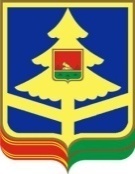 ДЕПАРТАМЕНТ ФИНАНСОВ БРЯНСКОЙ ОБЛАСТИДЕПАРТАМЕНТ ФИНАНСОВ БРЯНСКОЙ ОБЛАСТИДЕПАРТАМЕНТ ФИНАНСОВ БРЯНСКОЙ ОБЛАСТИПРИКАЗПРИКАЗПРИКАЗПРИКАЗ26.11.201926.11.2019136г. Брянскг. Брянскг. Брянскг. БрянскО порядке применения
бюджетной классификации
Российской Федерации в части,
относящейся к областному бюджету
и бюджету территориального фонда
обязательного медицинского страхования
Брянской областиО порядке применения
бюджетной классификации
Российской Федерации в части,
относящейся к областному бюджету
и бюджету территориального фонда
обязательного медицинского страхования
Брянской областиО порядке применения
бюджетной классификации
Российской Федерации в части,
относящейся к областному бюджету
и бюджету территориального фонда
обязательного медицинского страхования
Брянской областиО порядке применения
бюджетной классификации
Российской Федерации в части,
относящейся к областному бюджету
и бюджету территориального фонда
обязательного медицинского страхования
Брянской областиXX 0 00 00000Государственная программа Брянской областиXX X 00 00000Подпрограмма государственной программы Брянской областиXX X XX 00000Основное мероприятие подпрограммы государственной программы Брянской области, региональный проект Брянской области, ведомственный проект, ведомственная целевая программаXX X XX XXXXXНаправление расходов на реализацию основного мероприятия подпрограммы государственной программы Брянской области, результата реализации регионального проекта, ведомственного проекта, ведомственной целевой программы7X 0 00 00000Непрограммное направление деятельности7X X 00 00000Непрограммное направление расходов7X X 00 XXXXXНаправления реализации непрограммных расходовXX 0 00 00000Государственная программа Российской Федерации или непрограммное направление деятельности органов управления территориального фонда обязательного медицинского страхования Брянской областиXX X 00 00000Подпрограмма государственной программы Российской Федерации, непрограммное направление расходов бюджета территориального фонда обязательного медицинского страхования Брянской областиXX X XX 00000Основное мероприятие подпрограммы государственной программы Российской Федерации, национальный проект, федеральный проект, ведомственный проект (программа), ведомственная целевая программаXX X XX XXXXXНаправления расходов на реализацию основного мероприятия, результата реализации федерального проекта, ведомственного проекта (программы), ведомственной целевой программы в рамках подпрограммы государственной программы Российской ФедерацииНаправление расходов в законе Брянской области об областном бюджетеВид расходов в законе Брянской области об областном бюджетеНаправление расходов в решении о местном бюджете10000 – 19990520S0000 – S999010000 – 1999053010000 – 1999010000 – 1999054010000 – 1999050000 – 59990520S0000 – S999050000 – 59990150000 – 5999053050000 – 5999050000 – 5999054050000 – 59990R0000 – R9990520L0000 – L9990R0000 – R9990530R0000 – R9990R0000 – R9990540L0000 – L9990